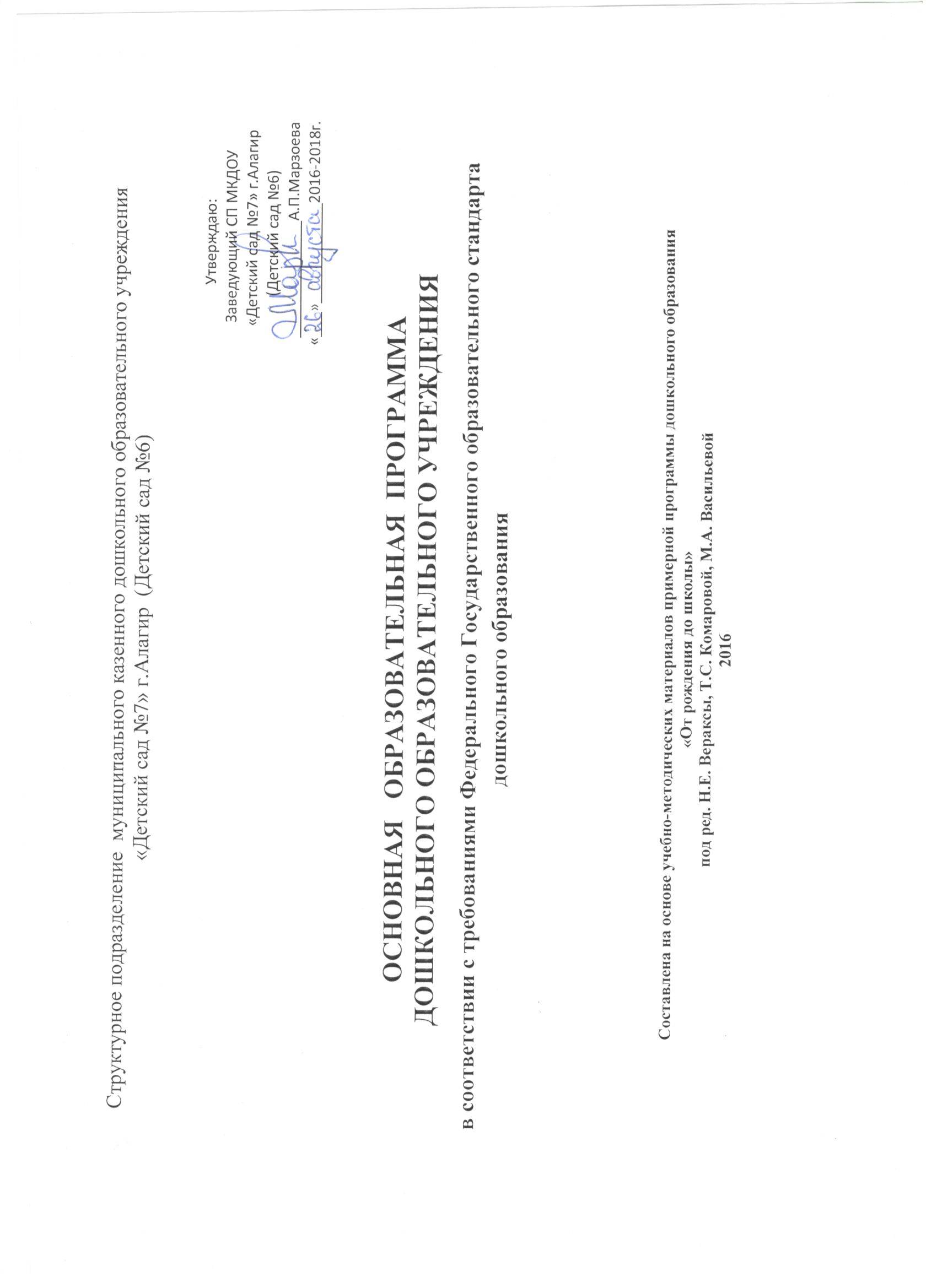                                                                                              СодержаниеСтруктура программы в соответствии с ФГОС ДО ________________________________________________________4     Паспорт ОУ  ________________________________________________________________________________________5                                                                   Целевой раздел- пояснительная записка: цели, задачи, принципы и подходы реализации программы___________________________12- характеристики особенностей развития детей раннего и дошкольного возраста_______________________________ 9- предметно-пространственная  развивающая образовательная среда_________________________________________10- целевые ориентиры детского развития_________________________________________________________________12- перспективные инициативы образовательной программы_________________________________________________15Содержательный раздел- примерное содержание образовательной деятельности по освоению  образовательных областей «Социально – коммуникативное развитие»__________________________________________________________53«Познавательное развитие»_______________________________________________________________________32« Речевое развитие»______________________________________________________________________________43« Художественно – эстетическое развитие»:                                          Музыка ___________________________________________________________54         Изобразительное искусство___________________________________________________________63« Физическое развитие»__________________________________________________________________________69- особенности образовательной деятельности и культурных практик_________________________________________75- коррекционная работа_______________________________________________________________________________77- практические задания для итоговой диагностики (мониторинг)  для детей  3-7 лет____________________________793. Организационный раздел	- режим работы образовательного учреждения_________________________________________________________131	- примерная  модель  взаимодействия педагогов, специалистов и воспитателей_____________________________121- модель воспитательно-образовательного процесса (примерная)__________________________________________122- примерный расчет образовательной нагрузки в течении дня____________________________________________124- содержание образовательного процесса  (блок-схема)__________________________________________________125	- обеспечение образовательного процесса методическими материалами, игрушками и игровым оборудованием__126- обеспечение требований к кадровым условиям________________________________________________________138	- обеспечение требований к материально-техническим условиям_________________________________________140	- обеспечение требований к финансовым условиям_____________________________________________________141Структура программы в соответствии с ФГОС ДОНастоящая редакция образовательной программы дошкольного образования разработана рабочей группой педагогов, СП МКДОУ «Детский сад №7» г.Алагир  (Детский сад №6), утвержденной приказом от    17 мая   2016 № 25    в составе:Председатель:  Марзоева Альбина  Петровна (первая квалификационная категория)Секретарь:Кетоева  Зита  Тотрбековна – воспитатель  (соответствие занимаемой должности) Члены:Агнаева  Мадина  Александровна  — старший воспитатель (первая квалификационная категория)Бесолова  Залина  Сергеевна- музыкальный руководитель (высшая квалификационная  категория)Уртаева  Рита  Викторовна- воспитатель (первая квалификационная категория)Камарзаева  Залина  Хаматовна - воспитатель (первая квалификационная категория) Кокоева  Ирина  Лентоевна- воспитатель (первая квалификационная категория) Цибирова Надежда  Леонидовна - воспитатель (высшая квалификационная категория)                       Целевой раздел образовательной программы                                                           Пояснительная запискаРабочая программа   СП  МКДОУ д/с№7 (д/с№6)  — локальный акт образовательного учреждения, разрабатываемый на основе  Федерального государственного образовательного стандарта дошкольного образования (Приказ № 1155 от 17 октября 2013 года), а также Примерной программы «От рождения до школы» под редакцией Н.Е. Вераксы,  Т. С. Комаровой, М. А. Васильевой. Образовательная программа (далее Программа) составлена в соответствии с действующим Федеральным Государственным образовательным стандартом дошкольного образования (Приказ Министерства образования и науки РФ от 17 октября 2013 года, № 1155)Образовательная программа дошкольного образования (далее по тексту Программа) - стратегия  педагогической поддержки позитивной социализации и индивидуализации, развития личности детей дошкольного возрастаПрограмма разработана в соответствии с принципами и подходами, определёнными Федеральным государственным образовательным стандартом дошкольного образованияОсновная идея Программы заключается в гармоничном соединении современных технологий с традиционными средствами развития ребенка для формирования психических процессов, ведущих сфер личности, развития творческих способностей. Данный подход к использованию ИКТ в работе с детьми позволяет сохранить целостность и уникальность отечественного дошкольного образованияПрограмма направлена на:создание условий развития ребенка, открывающих возможности для его позитивной социализации, его личностного развития, развития инициативы и творческих способностей на основе сотрудничества со взрослыми и сверстниками и соответствующим возрасту видам деятельности;на создание развивающей образовательной среды, которая представляет собой систему условий социализации и индивидуализации детейПрограмма учитывает:индивидуальные потребности ребенка, связанные с его жизненной ситуацией и состоянием здоровья, определяющие особые условия получения им образования ( особые образовательные потребности), индивидуальные потребности отдельных категорий детей, в том числе с ограниченными возможностями здоровья;возможности освоения ребенком Программы на разных этапах ее реализации Цели и задачи реализации ПрограммыЦель: педагогическая поддержка позитивной социализации и индивидуализации, развития личности детей дошкольного возрастаЗадачи:охрана и укрепление физического и психического здоровья детей, в том числе их эмоционального благополучия;обеспечение равных возможностей для полноценного развития каждого ребёнка в период дошкольного детства независимо от места проживания, пола, нации, языка, социального статуса, психофизиологических и других особенностей (в том числе ограниченных возможностей здоровья);обеспечение преемственности целей, задач и содержания образования, реализуемых в рамках образовательных программ различных уровней (преемственность основных образовательных программ дошкольного и начального общего образования);создание благоприятных условий развития детей в соответствии с их возрастными и индивидуальными’ особенностями и склонностями, развитие способностей и творческого потенциала каждого ребёнка как субъекта отношений с самим собой, другими детьми, взрослыми и миром;объединение обучения и воспитания в целостный образовательный процесс на основе духовно-нравственных и социокультурных ценностей и принятых в обществе правил и норм поведения в интересах человека, семьи, общества;формирование общей культуры личности детей, в том числе ценностей здорового образа жизни, развитие их социальных, нравственных, эстетических, интеллектуальных, физических качеств, инициативности, самостоятельности и ответственности ребёнка, формирование предпосылок учебной деятельности;обеспечение вариативности и разнообразия содержания Программы организационных форм дошкольного образования, возможности формирования Программ различной направленности с учётом образовательных потребностей, способностей и состояния здоровья детей;формирование социокультурной среды, соответствующей возрастным, индивидуальным, психологическим и физиологическим особенностям детей;и обеспечение психолого-педагогической поддержки семьи и повышение компетентности родителей (законных представителей) в вопросах развития и образования, охраны и укрепления здоровья детейПринципы и подходы к Формированию программыПрограмма разработана на основе Конституции, законодательства РФ и с учетом Конвенции о правах ребенка в основе которых заложены следующие международные принципы:поддержка разнообразия детства; сохранение уникальности и самоценности детства как важного этапа в общем развитии человека, самоценность детства - понимание (рассмотрение) детства как периода жизни значимого самого по себе, без всяких условий; значимого тем, что происходит с ребенком сейчас, а не тем, что этот период есть период подготовки к следующему периоду;личностно-развивающий и гуманистический характер взаимодействия взрослых (родителей (законных представителей), педагогических и иных работников Организации) и детей;уважение личности ребенка;реализация Программы в формах, специфических для детей данной возрастной группы, прежде всего в форме игры, познавательной и исследовательской деятельности, в форме творческой активности, обеспечивающей художественно-эстетическое развитие ребенка.При формировании образовательного пространства и реализации образовательной деятельности в соответствии с ФГОС ДО Программа реализует принципы дошкольного образования:полноценное проживание ребенком всех этапов детства (младенческого, раннего и дошкольного возраста), обогащение (амплификация) детского развития;построение образовательной деятельности на основе индивидуальных особенностей каждого ребенка, при котором сам ребенок становится активным в выборе содержания своего образования,, становится субъектом образования (далее - индивидуализация дошкольного образования);содействие и сотрудничество детей и взрослых, признание ребенка полноценным участником (субъектом) образовательных отношений;поддержка инициативы детей в различных видах деятельности;сотрудничество Организации с семьей;приобщение детей к социокультурным нормам, традициям семьи, общества и  государства;формирование познавательных интересов и познавательных действий ребёнка в различных видах деятельности;возрастная адекватность дошкольного образования (соответствие условий, требований, методов возрасту и особенностям развития);учет этнокультурной ситуации развития детейПринципам соответствует культурологический и антропологический, личностно- ориентированный, средовой и деятельностный,  компетентностный  подходы к организации развивающего взаимодействия между всеми участниками образовательного процесса.Обязательная часть Программы построена с учетом  Примерной образовательной    Программы «От рождения до школы», разработанной коллективом авторов под редак В.Е Веракса; Т.С.Комаровой; М.А. Васильевой.В Программе на первый план выдвигается развивающая функция образования обеспечивающая становление личности ребенка и ориентирующая педагога на индивидуальные особенности, что соответствует современной научной «Концепции дошкольного воспитания»Программа построена на позициях гуманно-личностного отношения к ребенку направлена на его всестороннее развитие, формирование духовных и общечеловеческих ценностей, а также способностей и интегративных качеств. В Программе отсутствуют жесткая регламентация знаний детей и предметный центризм в обучении.При разработке Программы авторы опирались на лучшие традиции отечественного дошкольного образования, его фундаментальность: комплексное решение задач по охране жизни и укреплению здоровья детей, всестороннее воспитание, амплификацию (обогащение) развития на основе организации разнообразных видов детской творческой деятельности. Особая роль в Программе уделяется игровой деятельности как ведущей в дошкольном детстве.В Программе комплексно представлены все основные содержательные линии воспитания и образования ребенка от рождения до школы.Программа строится на принципе культуросообразности. Реализация этого принципа обеспечивает учет национальных ценностей и традиций в образовании, восполняет недостатки духовно-нравственного и эмоционального воспитания. Образование рассматривается как процесс приобщения ребенка к основным компонентам человеческой культуры (знание; мораль, искусство, труд).Программа «От рождения до школы»:соответствует принципу развивающего образования, целью которого является развитие ребенка;сочетает принципы научной обоснованности и практической применимости (содержание Программы соответствует основным положениям возрастной психологии и дошкольной педагогики и, как показывает опыт, может быть успешно реализована в массовой практике дошкольного образования);соответствует критериям полноты, необходимости и достаточности (позволяя решать поставленные цели и задачи при использовании разумного «минимума» материала);обеспечивает единство воспитательных, развивающих и обучающих целей и задач процесса образования детей дошкольного возраста, в ходе реализации которых формируются такие качества, которые являются ключевыми в развитии дошкольников;строится с учетом принципа интеграции образовательных областей в соответствии с возрастными возможностями и особенностями детей, спецификой и возможностями образовательных областей;основывается на комплексно-тематическом принципе построения образовательного процесса;предусматривает решение программных образовательных задач в совместной деятельности взрослого и детей и самостоятельной деятельности дошкольников не только в рамках непосредственно образовательной деятельности, но и при проведении режимных моментов в соответствии со спецификой дошкольного образования;предполагает построение образовательного процесса на адекватных возрасту формах работы с детьми. Основной формой работы с дошкольниками и ведущим видом их деятельности является игра;допускает варьирование образовательного процесса в зависимости от региональных особенностей;строится с учетом соблюдения преемственности между всеми возрастными дошкольными группами и между детским садом и начальной школой.Срок реализации образовательной программы: 2016 – 2018 год.Миссия СП МКДОУ д/с№7 (д/с№6): создать наиболее благоприятные условия развития (в соответствии с имеющимися возможностями) для всех детей: одаренных, обычных, нуждающихся в коррекции с учетом различий их склонностей и способностей. Совместная деятельность в системе педагоги-родители-дети.Приоритетные направления работы:Индивидуализация обучения: Создание системы психолого-педагогического сопровождения, поддержки и развития,  продуктивной самореализации детей через интеллектуально-творческие мероприятия разного уровня; Здоровьесберегающее: сохранение психологического и физического здоровья.Социально-коммуникативное развитие направлено на усвоение норм и ценностей, принятых в обществе, включая моральные и нравственные ценности; развитие общения и взаимодействия ребенка со взрослыми и сверстниками; становление самостоятельности, целенаправленности и саморегуляции собственных действий; развитие социального и эмоционального интеллекта, эмоциональной отзывчивости, сопереживания, формирование готовности к совместной деятельности со сверстниками, формирование уважительного отношения и чувства принадлежности к своей семье и к сообществу детей и взрослых в Организации; формирование позитивных установок к различным видам труда и творчества; формирование основ безопасного поведения в быту, социуме, природе.Познавательное развитие предполагает развитие интересов детей, любознательности и познавательной мотивации; формирование познавательных действий, становление сознания; развитие воображения и творческой активности; формирование первичных представлений о себе, других людях, объектах окружающего мира, о свойствах и материале, звучании, ритме, темпе, количестве, числе, части и целом, пространстве и времени, движении и покое, причинах и следствиях и др.), о малой родине и Отечестве, представлений о социокультурных ценностях нашего народа, об отечественных традициях и праздниках, о планете Земля как общем доме людей, об особенностях ее природы, многообразии стран и народов мира.Речевое развитие включает владение речью как средством общения и культуры; обогащение активного словаря; развитие связной, грамматически правильной диалогической и монологической речи; развитие речевого творчества; развитие звуковой и интонационной культуры речи, фонематического слуха; знакомство с книжной культурой, детской литературой, понимание на слух текстов различных детской жанров литературы; формирование звуковой  активности как предпосылки обучения грамоте.Художественно-эстетическое развитие  предполагает развитие предпосылок ценностно-смыслового восприятия и понимания произведений искусства (словесного, музыкального, изобразительного), мира природы; становление эстетического отношения к окружающему миру; формирование элементарных представлений о видах искусства; восприятие музыки, художественной литературы, фольклора; стимулирование сопереживания персонажам художественных произведений; реализацию самостоятельной творческой деятельности детей (изобразительной, конструктивно-модельной, музыкальной и др.).Физическое развитие включает приобретение опыта в следующих видах деятельности детей: двигательной, в том числе связанной с выполнением упражнений, направленных на развитие таких физических качеств, как координация и гибкость; способствующих правильному формированию опорно-двигательной системы организма, развитию равновесия, координации движения, крупной и мелкой моторики обеих рук, а также с правильным, не наносящем ущерба организму выполнением основных движений (ходьба, бег, мягкие прыжки, повороты в обе стороны), формирование начальных представлений о некоторых видах спорта, овладение подвижными играми с правилами; становление целенаправленности и саморегуляции в двигательной сфере; становление ценностей здорового образа жизни, овладение его элементарными нормами и правилами (в питании, двигательном режиме, закаливании, при формировании полезных привычек и др.).Отличительные особенности программы «От рождения до школы»Направленность на развитие личности ребенкаПриоритет Программы — воспитание свободного, уверенного в себе человека, с активной жизненной позицией, стремящегося творчески подходить к решению различных жизненных ситуаций, имеющего свое мнение и умеющего отстаивать его.Патриотическая направленность ПрограммыВ Программе большое внимание уделяется воспитанию в детях патриотических чувств, любви к Родине, гордости за ее достижения, уверенности в том, что Россия— великая многонациональная страна с героическим прошлым и счастливым будущим.Направленность на нравственное воспитание, поддержку традиционных ценностейВоспитание уважения к традиционным ценностям, таким как любовь к родителям, уважение к старшим, заботливое отношение к малышам, пожилым людям; формирование традиционных гендерных представлений; воспитание у детей стремления в своих поступках следовать положительному примеру.Нацеленность на дальнейшее образованиеПрограмма нацелена на развитие в детях познавательного интереса, стремления к получению знаний, положительной мотивации к дальнейшему обучению в школе, институте; понимание того, что всем людям необходимо получать образование. Формирование отношения к образованию как к одной из ведущих жизненных ценностей.Направленность на сохранение и укрепление здоровья детейОдной из главных задач, которую ставит Программа перед воспитателями, является забота о сохранении и укреплении здоровья детей, формирование у них элементарных представлений о здоровом образе жизни, воспитание полезных привычек, в том числе привычки к здоровому питанию, потребности в двигательной активности.Направленность на учет индивидуальных особенностей ребенкаПрограмма направлена на обеспечение эмоционального благополучия каждого ребенка, что достигается за счет учета индивидуальных особенностей детей как в вопросах организации жизнедеятельности (приближение режима дня к индивидуальным особенностям ребенка и пр.), так и в формах и способах взаимодействия с ребенком (проявление уважения к его индивидуальности, чуткости к его эмоциональным состояниям, поддержка его чувства собственного достоинства)Особенности структуры программы «От рождения до школы»Наиболее существенной структурной характеристикой программы «От рождения до школы» является принцип подачи материала — содержание психолого-педагогической работы излагается в Программе по образовательным областям, в каждой из которых обозначены основные цели и задачи и содержание психолого-педагогической работы. Содержание психолого-педагогической работы в образовательных областях изложено по тематическим блокам, внутри которых материал представлен по возрастным группам. Такая структура программы позволяет видеть временную перспективу развития качеств ребенка, дает возможность гибче подходить к выбору программного содержания, проще вводить вариативную часть.Гибкость выбора программного содержания с учетом уровня развития ребенкаВ каждом тематическом блоке материал представлен по возрастным группам. Например, в образовательной области «Социально-коммуникативное развитие» выделен тематический блок «Нравственное воспитание», в котором содержание психолого- педагогической работы представлено по возрастным группам. Это дает возможность видеть временную перспективу развития нравственных качеств дошкольника, что позволяет педагогу более полно учитывать в своей работе индивидуальные особенности детей и ставить задачи, опираясь не столько на возрастные рекомендации, сколько на индивидуальный уровень развития ребенка.Охват всех возрастных периодов (от рождения до школы)К преимуществам программы «От рождения до школы», безусловно, следует отнести то, что она охватывает все возрастные периоды физического и психического развития детей: ранний возраст — от рождения до 2 лет (первая и вторая группы раннего возраста); младший дошкольный возраст — от 2 до 4 лет (первая и вторая младшие группы), средний дошкольный возраст — от 4 до 5 лет (средняя группа), старший дошкольный возраст — от 5 до 7 лет (старшая и подготовительная к школе группы).При этом в силу возрастной специфики и особенностей развития малышей от рождения до 2 лет, разделы для первой и второй групп раннего возраста структурно отличаются от разделов для дошкольных групп. Это различие обусловлено трудностью разделения процессов ухода, воспитания и обучения для детей этой возрастной категории. Поэтому весь программный материал по раннему возрасту выделен в отдельный раздел.В ФГОС материал по раннему возрасту дается с двух месяцев, а в Программе начиная с рождения ребенка. Это обусловлено важностью этого возрастного периода для развития ребенка.Простота введения вариативной частиИзложение содержания Программы по тематическим блокам позволяет при написании ООП легко формировать вариативную часть (часть, формируемую участниками образовательного процесса)— учитывать видовое разнообразие образовательной организации, приоритетные направления, вводить региональный компонент и пр. В частности, образовательная организация может заменить один или несколько смысловых блоков на парциальные и авторские программы либо переписать содержание этих разделов самостоятельно. Единственное требование — вариативная часть должна соответствовать ФГОС и не должна противоречить целям и задачам программы «От рождения до школы».Наличие отдельного раздела по развитию игровой деятельностиВ действующем ФГОС ДО, в отличие от ФГТ, игровая деятельность не включена ни в одну из образовательных областей. Это объясняется тем, что в дошкольном возрасте игра — ведущий вид деятельности и должна присутствовать во всей психолого-педагогической работе, а не только в одной из областей. Признавая исключительную важность развития игровой деятельности дошкольника, авторы дополнили Программу отдельной главой, посвященной игре. В этой главе раскрывается содержание психолого-педагогической работы по развитию игровой деятельности для каждого возрастного периода, что позволяет педагогу комплексно видеть все аспекты игровой деятельности в поступательном развитии.Взаимодействие с семьями воспитанниковПрограмма подчеркивает ценность семьи как уникального института воспитания и необходимость развития ответственных и плодотворных отношений с семьями воспитанников. В разделе «Взаимодействие детского сада с семьей» описаны основные формы работы с родителями воспитанников, использование которых позволяет педагогам успешно реализовать общеобразовательную программу дошкольного образования.В современном издании Программы все примерные перечни вынесены в Приложение. Это существенно сокращает содержательную часть Программы и облегчает ее восприятие. Кроме того, такое построение Программы позволяет видеть, как содержание примерных перечней изменяется в зависимости от возраста детей. Например, теперь легко увидеть и проанализировать, что рекомендуется для чтения детям в каждой из возрастных групп.Разработка полного учебно-методического комплекта к ПрограммеОчевидным достоинством Программы является то, что она обеспечена полным учебно методическим комплектом, включающим методические пособия по всем линиям и направлениям развития ребенка, комплексно-тематическое планирование, наглядные пособия и рабочие тетради, а также пособия по работе психолога, по инклюзивному образованию и работе семейного детского сада. Вместе с тем, учебно-методическое обеспечение Программы является постоянно развивающимся инструментом профессиональной деятельности, отражающим современные достижения и тенденции в отечественном и мировом дошкольном образовании. В ближайшие планы авторского коллектива Программы входит создание вариативных методических пособий по различным направлениям развития ребенка.Часть, формируемая участниками образовательных отношений  построена с учетом регионально национального компонента.Цели изучения осетинского языка в детском саду:Практической целью обучения осетинскому языку детей, не владеющих им до поступления в детский сад, является формирование элементарной коммуникативной компетенции. Весь курс обучения в детском саду призван способствовать формированию у детей элементарных навыков общения в ситуациях, естественных для детей данного возраста.Обучение аудированию как виду речевой деятельности имеет целью:  научить детей понимать и выполнять просьбы воспитателя, которые относятся к ведению занятия, организации игровой и обслуживающей деятельности в соответствии с тематикой речевых ситуаций, определенных для этого возраста, а также научить понимать на слух речь воспитателя в учебно-игровых ситуациях.Обучение говорению как виду речевой деятельности имеет целью: научить детей отвечать на вопросы, обращаться к воспитателю и своим товарищам в пределах примерных ситуаций общения, выражать следующие коммуникативные намерения: здороваться и прощаться, вежливо просить и извиняться за проступок, поздравлять и т. д.Детей следует также научить высказываться в соответствии с игровой ситуацией в объеме 5–6 фраз, использовать считалки, рифмовки, рассказывать стишки, петь песенки.Принципы обучения осетинскому языку в детском садуДанная программа основывается на следующих принципах обучения:1. В центре учебного процесса находится личность ребенка. Исходя из этого, был произведен отбор содержания обучения и определены формы организации учебного материала. Реализован личностно-ориентированный подход, т. е. учтены возрастные, психологические и интеллектуальные особенности детей. Процесс обучения осетинскому языку направлен на развитие языкового и речевого творчества, познавательной активности каждого ребенка.2. Процесс обучения осетинскому языку имеет целью формирование коммуникативной компетенции, необходимой для общения на осетинском языке в самых разных ситуациях. Для этой цели следует наполнить занятия коммуникативными упражнениями, играми, ситуациями, предполагающими решение различных коммуникативных задач.3. Обучение осетинскому языку предполагает развитие у детей культурологической компетенции предполагающей формирование таких качеств, как гордость за свой край, знание народных песен и национальных игр.4. Обучение осетинскому языку происходит не теоретически, а в ходе участия детей в играх, сценках, инсценировках. Используются различные технологии развивающего обучения. Предполагаются различные режимы работы: индивидуальный, парный, групповой.5. Обучение осетинскому языку носит системный характер, т. е. обучение устным видам речевой деятельности происходит в тесной взаимосвязи.6. Процесс обучения осетинскому языку строится поэтапно: сначала отрабатываются отдельные речевые действия с опорой на наглядность, затем опоры снимаются и отдельные речевые действия включаются в речевую деятельность.7. Обучение осетинскому языку направлено на формирование личности ребенка.Характеристика особенностей развития детей раннего и дошкольного возраставоспитывающихся в ДОУПрограмма обеспечивает развитие личности детей дошкольного возраста в различных видах общения и деятельности с учетом их возрастных, индивидуальных психологических и физиологических особенностей и социальной ситуации развития.изменение детерминанта, взаимосвязи и соотношения биологических и социальных факторов развития на разных этапах и стадиях развития при сохранении такого качества, как пластичность нервной системы и психики ребенка;стадиальность и опосредованность развития ребенка социальной ситуацией, ведущей деятельностью и формой общения со взрослыми;гетерогенность (неравномерность) развития психических процессов, их социальная опосредовательность заложенными в культуре способами ориентировки и взаимодействия с первыми педагогами (родителями и воспитателями) и сверстниками;дифференциация и интеграция психических процессов, свойств и качеств, функциональных систем, связанных с произвольной организацией деятельности ребенка;наличие сензитивных периодов развития для тех или иных психических процессов и форм общения со взрослыми и сверстниками, способностей ребенка и его компетенций, интегральных качеств личности;амплификация (обогащение) детского развития за счет формирования системы ориентировок в окружающем мире и расширения способов переживания, познания и преобразования, изменения смыслов педагогического взаимодействия; скачкообразность развития,	обусловленная характером формирования психологических новообразований и освоения социальной позиции, противоречием между тем, что ребенок хочет и может, и тем, что мог и хотел в освоенном периоде развития:подготовка на каждом возрастном этапе условий для освоения новых видов деятельности, форм и способов взаимоотношения со сверстниками и взрослыми, новой социальной позиции (от адаптации и социализации к самоутверждению и индивидуализации)       Данные закономерности являются основой процесса становления психики и личности ребенка дошкольного возраста. Основной закон развития - роль пассивного взаимодействия снижается с возрастом, стимулирующее взаимодействие сохраняется, а активное - возрастает. Большую роль в этом играет организация взаимодействий взрослого и ребенка в тех видах деятельности, которые признаются ведущими для определенного возрастного этапа. Согласно ФГОС ДО в раннем возрасте (1- 3 года)предметная деятельность и игры с составными и динамическими игрушками;экспериментирование с материалами и веществами (песок, вода, тесто и пр.),общение с взрослым и совместные игры со сверстниками под руководством взрослого,самообслуживание и действия с бытовыми предметами-орудиями (ложка, совок, лопатка и пр.),восприятие смысла музыки, сказок, стихов, рассматривание картинок,двигательная активность;для детей дошкольного возраста (3 года - 7 лет) - ряд видов деятельности, таких как:коммуникативная (общение и взаимодействие со взрослыми и сверстниками),игровая, включая сюжетно-ролевую игру, игру с правилами и другие виды игры,познавательно-исследовательская (исследования объектов окружающего мира и экспериментирования с ними),восприятие художественной литературы и фольклора,самообслуживание и элементарный бытовой труд (в помещении и на улице),конструирование из разного материала, включая конструкторы, модули, бумагу, природный и иной материал,изобразительная (рисование, лепка, аппликация),музыкальная (восприятие и понимание смысла музыкальных произведений, пение, музыкально-ритмические движения, игры на детских музыкальных инструментах)двигательная (овладение основными движениями) формы активности ребенкаОсобенность организации развивающего взаимодействия в рамках данной Программы выступает отражение в ней следующих аспектов образовательной среды для ребенка:предметно-пространственная развивающая образовательная среда;характер взаимодействия со взрослыми;характер взаимодействия с другими детьми;система отношений ребенка к миру, к другим людям, к себе самомуВозрастная характеристика детей раннего возраста 1-3 летФизическое развитиеДети владеют основными жизненно важными движениями (ходьба, бег, лазание, действия с предметами), сидят на корточках, спрыгивают с нижней ступеньки.Социально — коммуникативное развитиеУ 2 летних детей наблюдается устойчивое эмоциональное состояние. Для них характерны яркие эмоциональные реакции, связанные с непосредственными желаниями ребенка. Проявления агрессии бывают редко, проявляется эмоциональный механизм сопереживания, сочувствия, радости. Все дети называют себя по имени, употребляют местоимение «я» и дают себе первичную самооценку - «я хороший», «я сам». Для детей 3-х летнего возраста характерна неосознанность мотивов, импульсивность и зависимость чувств и желаний от ситуации. Дети легко заражаются эмоциональным состоянием сверстников. Однако в этом возрасте начинает складываться и произвольность поведения. У детей к 3 годам появляются чувство гордости и стыда, начинают формироваться элементы сознания, связанные с идентификацией с именем и полом. Ранний возраст завершается кризисом 3-х лет. Кризис часто сопровождается рядом отрицательных проявлений: упрямство, негативизм, нарушение общения со взрослыми и др.Игра носит процессуальный характер, главное в ней - действия. Дети уже спокойно играют рядом с другими детьми, но моменты общей игры кратко временны. Они совершаются с игровыми предметами, приближенными к реальности. Появляются действия с предметами - заместителями. Для детей З-х летнего возраста игра рядом. В игре дети выполняют отдельные игровые действия, носящие условный характер. Роль осуществляется фактически, но не называется. Сюжет игры - цепочка из 2х действий; воображаемую ситуацию удерживает взрослый.Речевое развитиеВ ходе совместной со взрослыми предметной деятельности продолжает развиваться понимание речи. Слово отделяется от ситуации и приобретает самостоятельное значение. Возрастает количество понимаемых слов. Интенсивно развивается активная речь детей. К 3-м годам они осваивают основные грамматические структуры, пытаются строить простые предложения, в разговоре со взрослым используют практически все части речи. Активный словарь достигает 1000-1500 слов. К концу 3-го года жизни речь становится средством общения ребенка со сверстниками, дети воспринимают все звуки родного языка, но произносят их с большими искажениями.	В сфере Познавательного развития восприятие окружающего мира - чувственное - имеет для детей решающее значение. Они воспринимают мир всеми органами чувств, но воспринимают целостные вещи, а не отдельные сенсорные свойства. Возникает взаимодействие в работе разных органов чувств. Зрение и осязание начинают взаимодействовать при восприятии формы, величины и пространственных отношений. Слух и речедвигательные системы начинают взаимодействовать при восприятии и различении речи. Постепенно учитывается острота зрения и возрастает способность к различению цветов. Внимание детей непроизвольно. Ребенок просто не понимает, что значит заставить себя быть внимательным, т.е. произвольно направлять и удерживать свое внимание на каком-либо объекте. Устойчивость внимания ребенка зависит от его интереса к объекту. Направить на что-либо внимание ребенка путем словесного указания - очень трудно. Детям сложно немедленно выполнять просьбы. Объем внимания ребенка очень невелик - один предмет. Память проявляется главным образом в узнавании воспринимающихся ранее вещей и событий. Преднамеренного запоминания нет, но при этом запоминаю то, что им понравилось, что они с интересом слушали или за чем наблюдали. Ребенок запоминает то, что запомнилось само. Основной формой мышления становится наглядно-действенная.Художественно — эстетическое развитиеВ этом возрасте наиболее доступными видами изобразительной деятельности является рисование и лепка. Ребенок уже способен сформулировать намерение изобразить какой-либо предмет. Но, естественно, сначала у него ничего не получается: рука не слушается. Основные изображения: линии, штрихи, округлые предметы. Типичным является изображение человека в виде «головонога» - и отходящих от нее линий.В музыкальной деятельности у ребенка возникает интерес и желание слушать музыку, выполнять простейшие музыкально-ритмические и танцевальные движения. Ребенок вместе со взрослым способен подпевать элементарные музыкальные фразыВозрастная характеристика детей дошкольного возраста 3-4 летФизическое развитие3-хлетний ребенок владеет основными жизненно важными движениями (ходьба, бег, лазание, действия с предметами). Возникает интерес к определению соответствия движений образцу. Дети испытывают свои силы в более сложных видах деятельности, но вместе с тем им свойственно неумение соизмерять свои силы со своими возможностями.Моторика выполнения движений характеризуется более или менее точным воспроизведением структуры движения, его фаз, направления и т.д. К 4-м годам ребенок может без остановки пройти по гимнастической скамейке, руки в стороны; ударять мяч об пол и ловить его двумя руками (3 раза подряд); перекладывать по одному мелкие предметы (пуговицы, горошины и т.п. - всего 20 шт.) с поверхности стола в небольшую коробку (правой рукой).Начинает развиваться самооценка при выполнении физических упражнений, при этом дети ориентируются в значительной мере на оценку воспитателя.3-4-х летний ребенок владеет элементарными гигиеническими навыками самообслуживания (самостоятельно и правильно моет руки с мылом после прогулки, игр, туалета; аккуратно пользуется туалетом: туалетной бумагой, не забывает спускать воду из бачка для слива; при приеме пищи пользуется ложкой, салфеткой; умеет пользоваться носовым платком; может самостоятельно устранить беспорядок в одежде, прическе, пользуясь зеркалом, расческой).Социально -коммуникативное развитиеК трем годам ребенок достигает определенного уровня социальной компетентности: он проявляет интерес к другому человеку, испытывает доверие к нему, стремится к общению и взаимодействию со взрослыми и сверстниками. У ребенка возникают личные симпатии, которые проявляются в желании поделиться игрушкой, оказать помощь, утешить. Ребенок испытывает повышенную потребность в эмоциональном контакте со взрослыми, ярко выражает свои чувства - радость, огорчение, страх, удивление, удовольствие и др. Для налаживания контактов с другими людьми использует речевые и неречевые (взгляды, мимика, жесты, выразительные позы и движения) способы общения. Осознает свою половую принадлежность («Я мальчик», «Я девочка»). Фундаментальная характеристика ребенка трех лет - самостоятельность («Я сам», «Я могу»). Он активно заявляет о своем желании быть, как взрослые (самому есть, одеваться), включаться в настоящие дела (мыть посуду, стирать, делать покупки и т.п.)». Взаимодействие и общение детей четвертого года жизни имеют поверхностный характер, отличаются ситуативностью, неустойчивостью, кратковременностью, чаще всего инициируются взрослым.Для детей З-х летнего возраста характерна игра рядом. В игре дети выполняют отдельные игровые действия, носящие условный характер. Роль осуществляется фактически, но не называется. Сюжет игры - цепочка из 2х действий; воображаемую ситуацию удерживает взрослый. К 4м годам дети могут объединяться по 2-3 человека, для разыгрывания простейших сюжетно-ролевых игр. Игровые действия взаимосвязаны, имеют четкий ролевой характер. Роль называется, по ходу игры дети могут менять роль. Игровая цепочка состоит из 3-4 взаимосвязанных действий. Дети самостоятельно удерживают воображаемую ситуациюРечевое развитиеОбщение ребенка в этом возрасте ситуативно, инициируется взрослым, неустойчиво, кратковременно. Осознает свою половую принадлежность. Возникает новая форма общения со взрослым - общение на познавательные темы, которое сначала включено в совместную со взрослым познавательную деятельность.Уникальность речевого развития детей в этом возрасте состоит в том, что в этот период ребенок обладает повышенной чувствительностью к языку, его звуковой и смысловой стороне. В младшем дошкольном возрасте осуществляется переход от исключительного господства ситуативной (понятной только в конкретной обстановке) речи к использованию и ситуативной, и контекстной (свободной от наглядной ситуации) речи. Овладение родным языком характеризуется использованием основных грамматических категорий (согласование, употребление их по числу, времени и т.д., хотя отдельные ошибки допускаются) и словаря разговорной речи. Возможны дефекты звукопроизношения.Познавательное развитиеВ развитии познавательной сферы расширяются и качественно изменяются способы и средства ориентировки ребенка в окружающей обстановке. Ребенок активно использует по назначению некоторые бытовые предметы, игрушки, предметы-заместители и словесные обозначения объектов в быту, игре, общении. Формируются качественно новые свойства сенсорных процессов: ощущение и восприятие. В практической деятельности ребенок учитывает свойства предметов и их назначение: знает название 3-4 цветов и 2-3 форм; может выбрать из 3-х предметов разных по величине «самый большой». Рассматривая новые предметы (растения, камни и т.п.) ребенок не ограничивается простым зрительным ознакомлением, а переходит к осязательному, слуховому и обонятельному восприятию. Важную роль начинают играть образы памяти. Память и внимание ребенка носит непроизвольный, пассивный характер. По просьбе взрослого ребенок может запомнить не менее 2-3 слов и 5-6 названий предметов. К 4-м годам способен запомнить значительные отрывки из любимых произведений.. Рассматривая объекты, ребенок выделяет один, наиболее яркий признак предмета, и ориентируясь на него, оценивает предмет в целом. Его интересуют результаты действия, а сам процесс достижения еще не умеет прослеживать.Конструктивная деятельность в 3-4 года ограничивается возведением несложных построек по образцу (из 2-3 частей) и по замыслу. Ребенок может заниматься, не отрываясь, увлекательным для него деятельностью в течение 5 минут.Художественно — эстетическое развитиеРебенок с удовольствием знакомится с элементарными средствами выразительности (цвет, звук, форма, движения, жесты), проявляется интерес к произведениям народного и классического искусства, к литературе (стихи, песенки, потешки), к исполнению и слушанию музыкальных произведений.Изобразительная деятельность ребенка зависит от его представлений о предмете. В 3-4 года они только начинают формироваться. Графические образы бедны, предметны, схематичны. У одних дошкольников в изображении отсутствуют детали, у других рисунки могут быть более детализированы. Замысел меняется по ходу изображения. Дети уже могут использовать цвет. Большое значение для развития моторики в этом возрасте имеет лепка. Ребенок может вылепить под руководством взрослого простые предметы. В 3-4 года из-за недостаточного развития мелких мышц руки, дети не работают с ножницами, апплицируют из готовых геометрических фигур. Ребенок способен выкладывать и наклеивать элементы декоративного узора и предметного схематичного изображения из 2-4 основных частей.В музыкально-ритмической деятельности ребенок 3-4 лет испытывает желание слушать музыку и производить естественные движения под звучащую музыку. К 4 годам овладевает элементарными певческими навыками несложных музыкальных произведений. Ребенок хорошо перевоплощается в образ зайчика, медведя, лисы, петушка и т.п. в движениях, особенно под плясовую мелодию. Приобретает элементарные навыки подыгрывания на детских ударных музыкальных инструментах (барабан, металлофон).Закладываются основы для развития музыкально-ритмических и художественных способностей.Возрастая характеристика, детей дошкольного возраста 4-5 летК пяти годам складывается «психологический портрет» личности, в котором важная роль принадлежит компетентности, в особенности интеллектуальной (это возраст «почемучек»), а также креативности.Физическое развитиеВ этом возрасте продолжается рост всех органов и систем, сохраняется потребность в движении.	Двигательная активность становится целенаправленной, отвечаетиндивидуальному опыту и интересу, движения становятся осмысленными, мотивированными и управляемыми. Сохраняется высокая эмоциональная значимость процесса деятельности для ребенка, неспособность завершить ее по первому требованию. Появляется способность к регуляции двигательной активности. У детей появляется интерес к познанию себя, своего тела, его строения, возможностей. У детей возникает потребность действовать совместно, быстро, ловко, в едином для всех детей темпе; соблюдать определенные интервалы во время передвижения в разных построениях, быть ведущим. Уровень функциональных возможностей повышается.Позитивные изменения наблюдаются в развитии моторики. Дошкольники лучше удерживают равновесие перешагивая через небольшие преграды., нанизывает бусины (20 шт.) средней величины (или пуговицы) на толстую леску.В 4-5 лет у детей совершенствуются культурно-гигиенические навыки (хорошо освоен алгоритм умывания, одевания, приема пищи): они аккуратны во время еды, умеют правильно надевать обувь, убирают на место свою одежду, игрушки, книги. В элементарном самообслуживании (одевание, раздевание, умывание и др.) проявляется самостоятельность ребенка.Социально-коммуникативное развитиеК 5 годам у детей возрастает интерес и потребность в общении, особенно со сверстниками, осознание своего положения среди них. Ребенок приобретает способы взаимодействия с другими людьми. Использует речь и другие средства общения для удовлетворения разнообразных потребностей. Лучше ориентируется в человеческих отношениях; способен заметить эмоциональное состояние близкого взрослого, сверстника, проявить внимание и сочувствие. У детей формируется потребность в уважении со стороны взрослого, для них оказывается чрезвычайно важной его похвала. Это приводит к их повышенной обидчивости на замечания. Повышенная обидчивость представляет собой возрастной феномен. Совершенствуется умение пользоваться установленными формами вежливого обращения.В игровой деятельности появляются ролевые взаимодействия. Они указывают на то, что дошкольники начинают отделять себя от принятой роли. В процессе игры роли могут меняться. В этом возрасте начинают появляться постоянные партнеры по игре. В общую игру может вовлекаться от двух до пяти детей, а продолжительность совместных игр составляет в среднем 15-20 мин.Ребенок начитает регулировать свое поведение в соответствии с принятыми в обществе нормами; умеет довести начатое дело до конца (соорудить конструкцию, убрать игрушки, правила игры и т. п.) - проявление произвольности.У детей начинает формироваться способность контролировать свои эмоции в движении, чему способствует освоение ими языка эмоций (гаммы переживаний, настроений). Эмоциональность пятилетнего ребенка отличается многообразием способов выражения своих чувств: радости, грусти, огорчения, удовольствия. Ребенок способен проявить сочувствие, сопереживание, которое лежит в основе нравственных поступков.К 5-ти годам в элементарном выполнении отдельных поручений (дежурство по столовой, уход за растениями и животными) проявляется самостоятельность.Речевое развитиеИзменяется содержание общения ребенка и взрослого. Оно выходит за пределы конкретной ситуации, в которой оказывается ребенок. Ведущим становится познавательный мотив. Информация, которую ребенок получает в процессе общения, может быть сложной и трудной для понимания, но она вызывает интерес.В речевом развитии детей 4-5 лет улучшается произношение звуков (кроме сонорных) и дикция. Речь становится предметом активности детей. Они удачно имитируют голоса животных, интонационно выделяют речь тех или иных персонажей. Интерес вызывают ритмическая структура речи, рифмы. Развивается грамматическая сторона речи. Дети занимаются словотворчеством на основе грамматических правил. Речь детей при взаимодействии друг с другом носит ситуативный характер, а при общении со взрослым становится внеситуативнойВ Познавательном развитии 4-5 летних детей характерна высокая мыслительная активность. 5-ти летние «почемучки» интересуются причинно-следственными связями в разных сферах жизни (изменения в живой и неживой природе, происхождение человека), профессиональной деятельностью взрослых и др., то есть начинает формироваться представление о различных сторонах окружающего мира. К 5-ти годам более развитым становится восприятие. Дети оказываются способными назвать форму на которую похож тот или иной предмет. Они могут вычленять в сложных объектах простые формы и из простых форм воссоздавать сложные объекты. Дети способны упорядочить группы предметов по сенсорному признаку - величине, цвету; выделить такие параметры, как высота, длина и ширина. Совершенствуется ориентация в пространстве. Возрастает объем памяти. Дети запоминают до 7-8 названий предметов. Начинает складываться произвольное запоминание: дети способны принять задачу на запоминание, помнят поручения взрослых, могут выучить небольшое стихотворение и т.д. Начинает развиваться образное мышление. Дети оказываются способными использовать простыне схематизированные изображения для решения несложных задач. Увеличивается устойчивость внимания. Ребенку оказывается доступной сосредоточенная деятельность в течение 15-20 минут.Усложняется конструирование. Постройки могут включать 5-6 деталей. Формируются навыки конструирования по собственному замыслу, а также планирование последовательности действийХудожественно — эстетическое развитиеНа пятом году жизни ребенок осознаннее воспринимает произведения художественно-изобразительно-музыкального творчества, легко устанавливает простые причинные связи в сюжете, композиции и т.п., эмоционально откликается на отраженные в произведении искусства действия, поступки, события, соотносит увиденное со своими представлениями о красивом, радостном, печальном, злом и т.д. У ребенка появляется желание делиться своими впечатлениями от встреч с искусством, со взрослыми и сверстниками. Продолжает развиваться воображение. Формируются такие его особенности, как оригинальность и произвольность. Дети могут самостоятельно придумать небольшую сказку на заданную тему.Значительное развитие получает изобразительная деятельность. Рисунки становятся предметным и детализированным. В этом возрасте дети рисуют предметы прямоугольной, овальной формы, простые изображения животных. Дети могут своевременно насыщать ворс кисти краской, промывать по окончании работы. Графическое изображение человека характеризуется наличием туловища, глаз, рта, носа, волос, иногда одежды и ее деталей. Дети могут вырезать ножницами по прямой, диагонали, к 5 годам овладевают приемами вырезывания предметов круглой и овальной формы. Лепят предметы круглой, овальной, цилиндрической формы, простейших животных, рыб, птиц.К 5-ти годам ребенок выполняет элементарные танцевальные движения (пружинка, подскоки, кружение и т.д.). Может петь протяжно, при этом вместе начинать и заканчивать пение. Развитию исполнительской деятельности способствует доминирование в данном возрасте продуктивной мотивации (спеть песню, станцевать танец, сыграть на инструменте). Дети делают первые попытки творчестваВозрастная характеристика, детей дошкольного возраста 5-6 лег Физическое развитиеПродолжается процесс окостенения скелета ребенка. Дошкольник более совершенно овладевает различными видами движений. Тело приобретает заметную устойчивость. Дети к 6 годам уже могут совершать пешие прогулки, но на небольшие расстояния. Шестилетние дети значительно точнее выбирают движения, которые им надо выполнить. У них обычно отсутствуют лишние движения, которые наблюдаются у детей 3-5 лет. В период с 5 до 6 лет ребенок постепенно начинает адекватно оценивать результаты своего участия в играх соревновательного характера. Удовлетворение полученным результатом к 6 гбдам начинает доставлять ребенку радость, способствует эмоциональному благополучию и поддерживает положительное отношение к себе («я хороший, ловкий» и т.д.). Уже начинают наблюдаться различия в движениях мальчиков и девочек (у мальчиков - более прерывистые, у девочек - мягкие, плавные).К 6 годам совершенствуется развитие мелкой моторики пальцев рук. Некоторые дети могут продеть шнурок в ботинок и завязать бантиком.В старшем возрасте продолжают совершенствоваться культурно-гигиенические навыки: умеет одеться в соответствии с условиями погоды, выполняет основные правила личной гигиены, соблюдает правила приема пищи, проявляет навыки самостоятельности. Полезные привычки способствуют усвоению основ здорового образа жизни.Речевое развитиеОбщение детей выражается в свободном диалоге со сверстниками и взрослыми, выражении своих чувств и намерений с помощью речевых и неречевых (жестовых, мимических, пантомимических) средств. Продолжает совершенствоваться речь, в том числе ее звуковая сторона. Дети могут правильно воспроизводить шипящие, свистящие и сонорные звуки. Развивается фонематический слух, интонационная выразительность речи при чтении стихов в сюжетно-ролевой игре и в повседневной жизни. Совершенствуется грамматический строй речи. Дети используют все части речи, активно занимаются словотворчеством. Богаче становится лексика: активно используются синонимы и антонимы. Развивается связная речь: дети могут пересказывать, рассказывать по картинке, передавая не только главное, но и детали.Познавательное развитиеВ Познавательной деятельности продолжает совершенствоваться восприятие цвета, формы и величины, строения предметов; представления детей систематизируются. Дети называют не только основные цвета и их оттенки, но и промежуточные цветовые оттенки; форму прямоугольников, овалов, треугольников. К 6-ти годам дети легко выстраивают в ряд - по возрастанию или убыванию - до десяти предметов разных по величине. Однако дошкольники испытывают трудности при анализе пространственного положения объектов, если сталкиваются с несоответствием формы и их пространственного расположения. В старшем дошкольном возрасте продолжает развиваться образное мышление. Дети способны не только решить задачу в наглядном плане, но и совершить преобразования объекта. Продолжают совершенствоваться обобщения, что является основой словесно-логического мышления. 5-6 лет - это возраст творческого воображения. Дети самостоятельно могут сочинить оригинальные правдоподобные истории. Наблюдается переход от непроизвольного к произвольному вниманию.Конструирование характеризуется умением анализировать условия, в которых протекает эта деятельность. Дети используют и называют различные детали деревянного конструктора. Могут заменять детали постройки в зависимости от имеющегося материала. Овладевают обобщенным способом обследования образца. Конструктивная деятельность может осуществляться на основе схемы, по замыслу и по условиям. Дети могут конструировать из бумаги, складывая ее в несколько раз (2,4,6 сгибов); из природного материала.Социально -коммуникативное развитиеДети проявляют высокую познавательную активность. Ребенок нуждается в содержательных контактах со сверстниками. Их речевые контакты становятся все более длительными и активными. Дети самостоятельно объединяются в небольшие группы на основе взаимных симпатий. В этом возрасте дети имеют дифференцированное представление о совей гендерной принадлежности по существенным признакам (женские и мужские качества, особенности проявления чувств).Ярко проявляет интерес к игре. В игровой деятельности дети шестого года жизни уже могут распределять роди до начала игры и строят свое поведение, придерживаясь роли. Игровое взаимодействие сопровождается речью, соответствующей и по содержанию, и интонационно взятой роли. Речь, сопровождающая реальные отношения детей, отличается от ролевой речи. При распределении ролей могут возникать конфликты, связанные с субординацией ролевого поведения. Наблюдается организация игрового пространства, в котором выделяются смысловой «центр» и «периферия». В игре дети часто пытаются контролировать друг друга - указывают, как должен вести себя тот или иной персонаж.Ребенок пытается сравнивать ярко выраженные эмоциональные состояния, видеть проявления эмоционального состояния в выражениях, жестах, интонации голоса. Проявляет интерес к поступкам сверстников.В трудовой деятельности освоенные ранее виды детского труда выполняются качественно, быстро, осознанно. Активно развиваются планирование и самооценивание трудовой деятельности.Художественно — эстетическое развитиеВ изобразительной деятельности 5-6 летний ребенок свободно может изображать предметы круглой, овальной, прямоугольной формы, состоящих из частей разной формы и соединений разных линий. Расширяются представления о цвете (знают основные цвета и оттенки, самостоятельно может приготовить розовый и голубой цвет). Старший возраст - это возраст активного рисования. Рисунки могут быть самыми разнообразными по содержанию: это жизненные впечатления детей, иллюстрации к фильмам и книгам, воображаемые ситуации. Обычно рисунки представляют собой схематичные изображения различных объектов, но могут отличаться оригинальностью композиционного решения. Изображение человека становится более детализированным и пропорциональным. По рисунку можно судить о половой принадлежности и эмоциональном состоянии изображенного человека. Рисунки отдельных детей отличаются оригинальностью, креативностью. В лепке детям не представляется трудности создать более сложное по форме изображение. Дети успешно справляются с вырезыванием предметов прямоугольной и круглой формы разных пропорций.Старших дошкольников отличает яркая эмоциональная реакция на музыку. Появляется интонационно-мелодическая ориентация музыкального восприятия. Дошкольники могут петь без напряжения, плавно, отчетливо произнося слова; свободно выполняют танцевальные движения: полуприседания с выставлением ноги на пятку, поочередное выбрасывание ног вперед в прыжке и т.д. Могут импровизировать, сочинять мелодию на заданную тему. Формируются первоначальные представления о жанрах и видах музыкиВозрастная характеристика, детей дошкольною возраста 6-7 лет Физическое развитиеК 7 годам скелет ребенка становится более крепким, поэтому он может выполнять различные движения, которые требуют гибкости, упругости, силы. Его тело приобретает заметную устойчивость, чему способствует усиленный рост ног. Ноги и руки становятся более выносливыми, ловкими, подвижными. В этом возрасте дети уже могут совершать довольно длительные прогулки, долго бегать, выполнять сложные физические упражнения.У семилетних детей отсутствуют лишние движения. Ребята уже самостоятельно, без специальных указаний взрослого, могут выполнить ряд движений в определенной последовательности, контролируя их, изменяя (произвольная регуляция движений).Ребенок уже способен достаточно адекватно оценивать результаты своего участия в подвижных и спортивных играх соревновательного характера. Удовлетворение полученным результатом доставляет ребенку радость и поддерживает положительное отношение к себе и своей команде («мы выиграли, мы сильнее»).Имеет представление о своем физическом облике (высокий, толстый, худой, маленький и т.п.) и здоровье, заботиться о нем. Владеет культурно-гигиеническими навыками и понимает их необходимость.Социально -личностное развитиеК семи годам у ребенка ярко проявляется уверенность в себе и чувство собственного достоинства, умение отстаивать свою позицию в совместной деятельности. Семилетний ребенок способен к волевой регуляции поведения, преодолению непосредственных желаний, если они противоречат установленным нормам, данному слову, обещанию. Способен проявлять волевые усилия в ситуациях выбора между «можно» и «нельзя», «хочу» и «должен». Проявляет настойчивость, терпение, умение преодолевать трудности. Может сдерживать себя, высказывать просьбы, предложения, несогласие в социально приемлемой форме. Произвольность поведения — один из важнейших показателей психологической готовности к школе.Самостоятельность ребенка проявляется в способности без помощи взрослого решать различные задачи, которые возникают в повседневной жизни (самообслуживание, уход за растениями и животными, создание среды для самодеятельной игры, пользование простыми безопасными приборами’— включение освещения, телевизора, проигрывателя и т.п.).В сюжетно-ролевых играх дети 7-го года жизни начинают осваивать сложные взаимодействия людей, отражающих характерные значимые жизненные ситуации, например, свадьбу, болезнь и т.п. Игровые действия становятся более сложными, обретают особый смысл, который не всегда открывается взрослому. Игровое пространство усложняется. В нем может быть несколько центров, каждый из которых поддерживает свою сюжетную линию. При этом дети способны отслеживать поведение партнеров по всему игровому пространству и менять свое поведение в зависимости от места в нем (например, ребенок обращается к продавцу не просто как покупатель/, а как покупатель- мама). Если логика игры требует появления новой роли, то ребенок может по ходу игры взять на себя новую роль, сохранив при этом роль, взятую ранее.Семилетний ребенок умеет заметить изменения настроения взрослого и сверстника, учесть желания других людей; способен к установлению устойчивых контактов со сверстниками. Ребенок семи лет отличается большим богатством и глубиной переживаний, разнообразием их проявлений и в то же время большей сдержанностью эмоций. Ему свойственно «эмоциональное предвосхищение» — предчувствие собственных переживаний и переживаний других людей, связанных с результатами тех или иных действий и поступков («Если я подарю маме свой рисунок, она очень обрадуется»)Речевое развитиеПроисходит активное развитие диалогической речи. Диалог детей приобретает характер скоординированных предметных и речевых действий. В недрах диалогического общения старших дошкольников зарождается и формируется новая форма речи - монолог. Дошкольник внимательно слушает рассказы родителей, что у них произошло на работе, живо интересуется тем, как они познакомились, при встрече с незнакомыми людьми спрашивают, кто это, есть ли у них дети и т.п.У детей продолжает развиваться речь: ее звуковая сторона, грамматический строй, лексика. Развивается связная речь. В высказываниях детей отражаются как расширяющийся словарь, так и характер обобщений, формирующихся в этом возрасте. Дети начинают активно употреблять обобщающие существительные, синонимы, антонимы, прилагательные и т.д.Познавательное развитияПознавательные процессы претерпевают качественные изменения; развивается произвольность действий. Наряду с наглядно-образным мышлением появляются элементы словесно-логического мышления. Продолжают развиваться навыки обобщения и рассуждения, но они еще в значительной степени ограничиваются наглядными признаками ситуации. Продолжает развиваться воображение, однако часто приходится констатировать снижение развития воображения в этом возрасте в сравнении со старшей группой. Это можно объяснить различными влияниями, в том числе средств массовой информации, приводящими к стереотипности детских образов. Внимание становится произвольным, в некоторых видах деятельности время произвольного сосредоточения достигает 30 минут. У детей появляется особы интерес к печатному слову, математическим отношениям. Они с удовольствием узнают буквы, овладевают звуковым анализом слова, счетом и пересчетом отдельных предметов.К 7 годам дети в значительной степени освоили конструирование из строительного материала. Они свободно владеют обобщенными способами анализа как изображений, так и построек. Свободные постройки становятся симметричными и пропорциональными. Дети точно представляют себе последовательность, в которой будет осуществляться постройка. В этом возрасте дети уже могут освоить сложные формы сложения из листа бумаги и придумывать собственные. Усложняется конструирование из природного материалахудожественно — эстетическое развитиеВ изобразительной деятельности детей 6-7 лет рисунки приобретают более детализированный характер, обогащается их цветовая гамма. Более явными становятся различия между рисунками мальчиков и девочек. Мальчики охотно изображают технику, космос, военные действия; девочки обычно рисуют женские образы: принцесс, балерин, и т.д. Часто встречаются бытовые сюжеты: мама и дочка, комната и т.п. При правильном подходе у детей формируются художественно-творческие способности в изобразительной деятельности. Изображение человека становится еще более детализированным и пропорциональным. Появляются пальцы на руках, глаза, рот, нос, брови, подбородок. Одежда может быть украшена различными деталями. Предметы, которые дети лепят и вырезывают, имеют различную форму, цвет, строение, по-разному расположены в пространстве. Вместе с тем могут к 7-ми годам передать конкретные свойства предмета с натуры. Семилетнего ребенка характеризует активная деятельностная позиция, готовность к спонтанным решениям, любопытство, постоянные вопросы к взрослому, способность к речевому комментированию процесса и результата собственной деятельности, стойкая мотивация достижений, развитое воображение. Процесс создания продукта носит творческий поисковый характер: ребенок ищет разные способы решения одной и той же задачи. Ребенок семи лет достаточно адекватно оценивает результаты своей деятельности по сравнению с другими детьми, что приводит к становлению представлений о себе и своих возможностях.Значительно обогащается индивидуальная интерпретация музыки. Ребенок определяет к какому жанру принадлежит прослушанное произведение. Чисто и выразительно поет, правильно передавая мелодию (ускоряя, замедляя). Дошкольник может самостоятельно придумать и показать танцевальное или ритмическое движение.Планируемые результаты основания Программы (целевые ориентиры)Результатами освоения программы являются целевые ориентиры дошкольного образования, которые представляют собой социально-нормативные возрастные характеристики возможных достижений ребенка.К целевым ориентирам дошкольного образования относятся следующие социально нормативные возрастные характеристики возможных достижений ребенка:Целевые ориентиры образования в раннем возрасте:ребенок интересуется окружающими предметами и активно действует с ними; эмоционально вовлечен в действия с игрушками и другими предметами, стремится проявлять настойчивость в достижении результата своих действий; в использует специфические, культурно фиксированные предметные действия, знает назначение бытовых предметов (ложки, расчески, карандаша и пр.) и умеет пользоваться ими. Владеет простейшими навыками самообслуживания; стремится проявлять самостоятельность в бытовом и игровом поведении;владеет активной речью, включенной в общение; может обращаться с вопросами и просьбами, понимает речь взрослых; знает названия окружающих предметов и игрушек;стремится к общению со взрослыми и активно подражает им в движениях и действиях; появляются игры, в которых ребенок воспроизводит действия взрослого;проявляет интерес к сверстникам; наблюдает за их действиями и подражает им;проявляет интерес к стихам, песням и сказкам, рассматриванию картинки, стремится двигаться под музыку; эмоционально откликается на различные произведения культуры и искусства;у ребенка развита крупная моторика, он стремится осваивать различные виды движения (бег, лазанье, перешагивание и пр.).Целевые ориентиры на этапе завершения дошкольного образования:ребенок овладевает основными культурными способами деятельности, проявляет инициативу и самостоятельность в разных видах деятельности - игре, общении, познавательно-исследовательской деятельности, конструировании и др.; способен выбирать себе род занятий, участников по совместной деятельности;ребенок обладает установкой положительного отношения к миру, к разным видам труда, другим людям и самому себе, обладает чувством собственного достоинства; активно взаимодействует со сверстниками и взрослыми, участвует в совместных играх. Способен договариваться, учитывать интересы и чувства других, сопереживать неудачам и радоваться успехам других, адекватно проявляет свои чувства, в том числе чувство веры в себя, старается разрешать конфликты;в ребенок обладает развитым воображением, которое реализуется в разных видах деятельности, и прежде всего в игре; ребенок владеет разными формами и видами игры, различает условную и реальную ситуации, умеет подчиняться разным правилам и социальным нормам;ребенок достаточно хорошо владеет устной речью, может выражать свои мысли и желания, может использовать речь для выражения своих мыслей, чувств и желаний, построения речевого высказывания в ситуации общения, может выделять звуки в словах, у ребенка складываются предпосылки грамотности;у ребенка развита крупная и мелкая моторика; он подвижен, вынослив, владеет основными движениями, может контролировать свои движения и управлять ими;ребенок способен к волевым усилиям, может следовать социальным нормам поведения и правилам в разных видах деятельности, во взаимоотношениях со взрослыми и сверстниками, может соблюдать правила безопасного поведения и личной гигиены;ребенок проявляет 'любознательность, задает вопросы взрослым и сверстникам, интересуется причинно-следственными связями, пытается самостоятельно придумывать объяснения явлениям природы и поступкам людей; склонен наблюдать, экспериментировать. Обладает начальными знаниями о себе, о природном и социальном мире, в котором он живет; знаком с произведениями детской литературы, обладает элементарными представлениями из области живой природы, естествознания, математики, истории и т.п.; ребенок способен к принятию собственных решений, опираясь на свои знания и умения в различных видах деятельности.Целевые ориентиры Программы выступают основаниями преемственности дошкольного и начального общего образования. При соблюдении требований к условиям реализации Программы настоящие целевые ориентиры предполагают формирование у детей дошкольного возраста предпосылок к учебной деятельности на этапе завершения ими дошкольного образования.При реализации Программы в рамках педагогической диагностики проводится оценка индивидуального развития детейЦель оценки индивидуального развития детей дошкольного возраста связана с оценкой эффективности педагогических действий, лежащих в основе их дальнейшего планированияРезультаты педагогической диагностики (мониторинга) используются для решения следующих образовательных задач:индивидуализации образования (в том числе поддержки ребенка, построении его образовательной траектории  особенностей его развития) оптимизация работы с группой детейПедагогическая диагностика проводится в ходе наблюдений за активностью детей в спонтанной и специально организованной деятельности. Инструментарий для педагогической диагностики — карты наблюдений детского развития, позволяющие фиксировать индивидуальную динамику и перспективы развития каждого ребенка в ходе:коммуникации со сверстниками и взрослыми (как меняются способы установления и поддержания контакта, принятия совместных решений, разрешения конфликтов, лидерства и пр.);игровой деятельности;познавательной деятельности (как идет развитие детских способностей, познавательной активности);проектной деятельности (как идет развитие детской инициативности, ответственности и автономии, как развивается умение планировать и организовывать свою деятельность);художественной деятельности;физического развития.Результаты педагогической диагностики могут использоваться исключительно для решения следующих образовательных задач:индивидуализации образования (в том числе поддержки ребенка, построения его образовательной траектории или профессиональной коррекции особенностей его развития);оптимизации работы с группой детей.В ходе образовательной деятельности педагоги должны создавать диагностические ситуации, чтобы оценить индивидуальную динамику детей и скорректировать свои действия.Периодичность проведения мониторинга: 2 раза в год (октябрь, апрель)Данные планируемые результаты освоения Программы конкретизируют требования ФГОС ДО к целевым ориентирам и представлены подробно в педагогической диагностике и программе мониторинга в соответствии с разработанным в СП МКДОУ .Содержательный раздел образовательной программы В данном  разделе отражена образовательная деятельность в соответствии с направлениями развития ребёнка,      которые  представлены в пяти образовательных областях, с учетом вариативных программ и методических пособий,      обеспечивающих реализацию содержания образования. Представлены вариативные формы, способы, методы и средства реализации программы с учетом возрастных и индивидуальных особенностей воспитанников, специфики их образовательных потребностей и интересов.В образовательном разделе отражены особенности образовательной деятельности разных видов и культурных практик, способы и направления поддержки детской инициативы, особенности взаимодействия педагогического коллектива с семьями воспитанников.В разделе отражены направления парциальных образовательных программ и форм организации работы с детьми.I.Социально - коммуникативное развитие.В этом подразделе программы отражены  основные направления социально-коммуникативной компетентности , которые включают в себя следующие умения:умение понимать эмоциональное состояние сверстника, взрослого (весёлый, грустный, рассерженный, упрямый и т. д. и рассказать о нём.умение получать необходимую информацию в общении.умение выслушать другого человека, с уважением относиться к его мнению, интересам.умение вести простой диалог со взрослыми и сверстниками.умение спокойно отстаивать своё мнение.умение соотносить свои желания, стремления с интересами других людей.умение принимать участие в коллективных делах (договориться, уступать т. д. )умение уважительно относиться к окружающим людям.умение принимать и оказывать помощь.умение не ссориться, спокойно реагировать в конфликтных ситуациях.Содержание работы по комплексному сопровождению развития ребёнка базируется на интеграции модульной системы деятельности специалистов в виде взаимодействующих модулей с чётким определением задач каждого.Примерное содержание образовательной деятельности по социально – коммуникативному  развитию II. Познавательное развитие.Образовательная область «познавательное развитие» отражает два направления: формирование элементарных математических представлений и окружающий мир. Формирование элементарных математических представлений здесь представлено  варианте. Этот вариант соответствует содержанию базовой программы.   Методологической  основой  варианта   являются  материалы ,  И.А. Помараева " От рождения до школы".В данном  варианте  дано последовательное, примерное содержание образовательной деятельности по программе вопросам:- количество .величина, форма;- ориентировка в пространстве;- ориентировка во времени.В этом варианте раскрыты вопросы целеполагания и постановки задач, направления деятельности, формы работы, обозначены  целевые ориентиры.  Окружающий мир (формирование целостной картины мира, расширение кругозора) отражает примерное содержание совместной образовательной деятельности по вопросам предметного и социального окружения и ознакомлению с природой.Педагог имеет право выбора и  может использовать в своей практической деятельности любой вариант, так как их  содержательную основу, составляют единые требования Федерального Государственного образовательного стандарта дошкольного образования, в образовательной области  «Познавательное  развитие».Педагогические условия поддержки детской инициативы в познавательном развитииПримерное содержание совместной образовательной деятельности по формированию элементарных математических представлений (вариант 2).Примерное содержание совместной образовательной деятельности по формированию целостной картины мираIII. Речевое развитие.Образовательная область « Речевое развитие» представлена в двух вариантах. Оба варианта соответствуют содержанию базовой программы, но, различны  по оформлению.  В первом варианте  - дано последовательное, примерное содержание образовательной деятельности по следующим  программным вопросам:- развитие свободного общения со взрослыми;- развитие всех компонентов устной речи, практическое овладение нормами речи;- звуковая культура речи;- грамматический строй речи;- связная речь;- подготовка к обучению грамоте.В этом варианте раскрыты вопросы целеполагания и постановки задач, направления деятельности, формы работы, обозначены  целевые ориентиры. В этой  программе  представлен  актуальным  материалам В.В. Гербова,  " От рождения до школы"   « Пример оформления образовательной области " Речевое развитие в соответствии с ФГОС ДО"Педагог имеет право выбора и  может использовать в своей практической деятельности любой вариант, так как их  содержательную основу, составляют единые требования Федерального Государственного образовательного стандарта дошкольного образования, в образовательной области  "Речевое развитие".Примерное содержание образовательной деятельности по образовательной области «Речевое развитие»  (вариант 1)ОБРАЗОВАТЕЛЬНАЯ ОБЛАСТЬ "РЕЧЕВОЕ РАЗВИТИЕ" (варинт 2)IV. Художественно-эстетическое развитие.Музыка.Основные формы, методы, средства развития музыкально-творческой деятельности детей.Одной из форм организации процесса музыкально-творческого развития детей  дошкольного возраста являются музыкальные занятия, которые могут проводиться в партнерском взаимодействии педагога со всей группой (фронтально) или с подгруппой (что является наиболее предпочтительным вариантом) детей.Кроме музыкальных занятий, особое внимание уделяется организации свободной, самостоятельной музыкальной деятельности детей, которая включает в себя:• проведение музыкально-дидактических игр на развитие  музыкально-слуховых представлений, чувства ритма, ладового чувства, тембрового и динамического восприятия; творческих и музыкально-двигательных игр;• организацию музыкально-творческих игр-забав, игр-импровизаций, игр-хороводов, включающих исполнение на детских музыкальных инструментах;• танцевальные импровизации с использованием сюжетного оформления;• чтение сказок с выполнением музыкально-творческих заданий.Предусматривается также и организация музыкальной среды в семье. Она заключается в информировании родителей относительно задач, содержания, средств музыкально-творческого развития детей на каждый месяц и рекомендациях совместного посещения детьми и родителями различных концертов для детей (в детских музыкальных школах, концертных залах), вовлечение родителей в подготовку и проведение праздников, развлечений, а также в посещении детских музыкальных спектаклей в театрах, в формировании у родителей умения выстраивать собственную оценочную деятельность в ходе наблюдения за достижениями ребёнка в музыкально-творческой деятельности. Независимо от формы организации образовательной деятельности, методы и приемы музыкального развития используются в комплексе:Словесные методыобъясненияуказаниявопросысловесные приёмы (словесные инструкции, сюжетные рассказы, пояснения, беседы, команды)Практические методы или методы упражнений• игровые приёмы;• многократное повторение трудных мест или всего произведения в целом;• сочетание приёмов: практический + наглядный методы (упражнение детей по показу взрослого); наглядный + словесный (показ и объяснение педагога); словесный + практический (объяснение педагога и упражнение детей); тактильно-мышечная наглядность + упражнение (индивидуальная помощь педагога «слабым» детям, которые не справляются в силу своих психофизических особенностей или пропуска занятий); наглядность + упражнение (постепенное включение всех детей в пляску).• метод рассказа: используется чаще всего в вводной части занятия при введении детей в сюжетную основу;• объяснение: необходимо для обучения детей игре на детских музыкальных инструментах, различным способам звукоизвлечения;• наглядные методы: использование иллюстраций, сюжетных игрушек, наглядных материалов (карточек, схем, пиктограмм) для развивающих заданий, упражнений;• музыкальные иллюстрации: зависят от сюжетного наполнения занятия или другой музыкально-творческой деятельности, подбираются в соответствии с возрастным уровнем восприятия детьми музыки;• игровые методы (игровые ситуации и музыкально-развивающие игры) наиболее часто используются на занятиях и при организации работы вне занятий.Наглядные методыНаглядно-слуховые приёмы:исполнение музыкального произведения, пение музыкального руководителя, воспитателя, ребёнка;слушание инструментальной и вокальной музыки (аудиозапись);использование разнообразных видов фольклора (словесного, певческого, инструментального, игрового и т. д.);использование в качестве наглядности музыкальных инструментов (металлофона, барабана, бубна, погремушек и т. д.).	Наглядно-зрительные приёмы:показ педагогом разнообразных приёмов исполнения по всем видам музыкальной деятельности;показ приёма детьми, которые хорошо его освоили;«сравнительный показ». Педагог даёт правильный и неправильный показ выполнения движения, правильное исполнение дети могут отметить хлопками;показ педагога с утрированными ошибками, с дальнейшим правильным исполнением детьми;наглядные пособия: иллюстрации, картины, музыкально-дидактические игры, видеофильмы, игрушки; всевозможные пособия и атрибуты (султанчики, листочки, платочки и т. д.)тактильно-мышечная наглядность. Индивидуальная помощь педагога для принятия правильного исходного положения или при выполнении того или иного движения. Приёмы, активизирующие эмоциональную отзывчивость:использование игровых мотиваций;сказок, стихотворений, загадок, пословиц, поговорок, закличек, потешек, примет и т.д.;обсуждение ситуаций взаимодействия в ходе игры и творческой деятельности использование сюрпризных моментов;включение игровых и сказочных персонажей;использование музыкального сопровождения, соответствующего характеру осуществляемой деятельности, её темпу и содержанию;использование художественного слова: коротких познавательных рассказов; предоставление детям возможности сделать самостоятельный выбор: материалов, способов действий, партнёров и т.д.;претворение полученных музыкальных впечатлений в самостоятельной игровой деятельности передача, имитация через движение;поощрение детей за внимательность, доброжелательность, сотрудничество;использование синтеза искусств: музыка, художественное слово, изобразительное искусство.Примерное содержание образовательной деятельности по художественно- эстетическому развитию (музыка). Изобразительное искусствоИзобразительная деятельность – это раздел образовательной области «Художественно – эстетическое развитие дошкольников» Примерное содержание работы этого раздела -  это обучение рисованию, лепке, аппликации. Последовательность тем программного  материала этого раздела тесно связана с познанием окружающей жизни Это непосредственное знакомство со свойствами материалов (бумаги, карандашей, красок, глины и т. д.), познание связи действий с полученным результатом.Изобразительная деятельность тесно связана с решением задач нравственного воспитания. Эта связь осуществляется через содержание детских работ, закрепляющих определенное отношение к окружающей действительности, и воспитание у детей наблюдательности, настойчивости, активности, самостоятельности, инициативы, умения выслушивать и выполнять задание, доводить начатую работу до конца.Занятия рисованием, лепкой, аппликацией, аппликацией способствуют развитию руки ребенка, особенно мускулатуры кисти и пальцев, что так важно для дальнейшего обучения письму в школе.Трудовые навыки, приобретаемые детьми в процессе изобразительной деятельности, также развивают руку и глаз ребенка и могут быть использованы в разных видах труда. Такие подходы позволяют овладеть ребенку развитым воображением, основными культурными способами деятельности, что является одним из требований выполнения Федерального государственного образовательного стандарта дошкольного образования.Примерное содержание образовательной деятельности по художественно – эстетическому развитию (изобразительное искусство)). V. Физическое развитие.Образовательная область « Физическое развитие» представлена в виде примерного содержания работы ДОУ, по двум направлениям:- физическая культура;- здоровье. Направление образовательной деятельности по физической культуре предполагает достижение целей формирования у детей раннего и дошкольного возраста интереса и ценностного отношения к занятиям физической культурой, которое включает в себя:- развитие физических качеств: скоростных, силовых, гибкости, выносливости, координации;- накопление и обогащение двигательного опыта детей, овладение основными движениями;- формирование потребности в двигательной активности и физическом совершенствовании.Направление  « Здоровье» в воспитательно- образовательном процессе ДОУ предполагает:- сохранение и укрепление физического и психического здоровья;- воспитание культурно – гигиенических навыков;- формирование начальных представлений о здоровом образе жизни;-организацию рационального питания ( второй завтрак, питьевой режим, прием овощей и фруктов в обед и полдник).Содержание физкультурно – оздоровительной работы состоит из следующих компонентов: - гибкого  режима дня;-утренней гимнастики;- приема  детей на улице в теплое время года;- двигательной активность во время прогулки;- физкультурных занятия и физкультурных досугов;- подвижных игр;- музыкально – ритмических движений;- игровых упражнений, хороводов;Такие подходы позволяют создать условия, для того, чтобы ребенок проявлял волевые усилия, следовал социальным нормам поведения  в игровых и подвижных  видах деятельности, соблюдал правила безопасного поведения и личной гигиены, что является требованиями Федерального Государственного образовательного стандарта дошкольного образования.Примерное содержание совместной образовательной деятельности по физическому  развитию дошкольников. Организационный разделСП МКДОУ  д/с№7 (д/с№6)Данный раздел программы оценивает все выше написанное с точки зрения реальности исполнения, так как для реализации любой идеи нужны определенные ресурсы, другими словами для достижения реального результата необходимо создание определенных условий:ОрганизационныеНеформальная работа Управляющего совета ДОУАктивизация педагогов в работе органов самоуправления: участие в разработке проектов, договоров,  локальных актовСоздание творческих группСоздание системы партнерского взаимодействия с родителями КадровыеВнедрение здоровьесберегающих технологий в организацию воспитательно-образовательного  процессаСистематические инструктажи  по ТБ Обучение  на курсах повышения квалификации Интеллектуального и творческого развития, социально-нравственного, нравственно-патриотического воспитанияПовышение квалификации посредством аттестации педагогов Педагогика сотрудничества с родителями. Самоанализ и самооценка педагогической деятельностиНаучно-методическиеНаличие информационного банка данных о ходе инновационных направлений в системе дошкольного образования в области социализации и развитии детей и педагогической пропаганды родителейПредставление педагогами возрастных групп инновационных направлений в процессе воспитания, обучения и развития детей на заседании Педагогического советаРазработка рекомендаций для родителей по вопросам воспитания, обучения и развития детей.    Материально-техническиеНаличие и исправность медицинского, спортивно-игрового и санитарно-технического оборудования и инвентаряОснащение предметно - развивающей среды полифункциональным оборудованиемОснащение музыкального зала оборудованиемОснащение образовательного процесса наглядно демонстрационным и раздаточным материалами, наличие материала для выполнения индивидуальных заданий на занятиях и в самостоятельных видах деятельностиОснащение образовательного процесса современными средствами обученияОснащение образовательного процесса мультимедийным оборудованием.Подключение к интернету.ФинансовыеУсловия реализации образовательной программы дошкольного образования.      •	Привлечение источников финансирования приобретения недостающего оборудованияМотивационныеПредоставление возможности педагогам выступления на заседаниях Педагогического совета по инновационным направлениям в вопросах нравственного, патриотического воспитания детей, обучения родителейУдовлетворение потребности педагогов в повышении профессиональной квалификацииГласность показателей обученности детей в конце первого учебного года начальной школыПсихологический комфорт пребывания детей и взрослых в образовательном пространстве СП МКДОУРазвитие процесса взаимодействия в системе «Детский сад - школа» с целью мотивации педагогов по подготовке детей к систематическом обучению в школеОбучение родителей по разделам образовательной программы с целью создания потребности обучения ребенка в домашних условияхНормативно - правовыеНаличие лицензии на право ведения образовательной деятельностиНаличие лицензии на право ведения медицинской деятельностиНаличие договора между администрацией СП МКДОУ и Учредителями. Наличие договоров с родителями детей .Наличие договоров о совместном взаимодействии с другими образовательными учреждениями.Наличие локальных актов.Положения регламентирующие деятельность органов самоуправления и структурных единиц управляющей системы, правил внутреннего распорядка, должностных инструкций, приказов, распоряжений, протоколов производственных заседаний.Организация режима пребывания  детей в образовательном учрежденииРежим пребывания детей в СП МКДОУ - 12 часов (с 7.00 до 19.00)Правильно построенный режим дня предполагает оптимальное соотношение периодов бодрствования и сна в течение суток, целесообразно сочетание различных видов деятельности и отдыха в процессе бодрствования.Режим способствует нормальному функционированию внутренних органов и физиологических систем организма, обеспечивает уравновешенное, бодрое состояние ребенка, предохраняет нервную систему от переутомления, создает благоприятные условия для своевременного развития, формирует способность к адаптации к новым условиям.Все возрастные группы работают по двум временным (сезонным) режимам: на теплый и холодный периоды года .Для воспитанников, вновь поступающих в детский сад, предполагаются индивидуальные адаптационные режимы.На период карантинных мероприятий предполагаются карантинные режимы по показаниям.В период летней оздоровительной компании в СП МКДОУ действует оздоровительный режим, предполагающий увеличение дневного сна и длительности пребывания детей на свежем воздухе.Ежедневно в летний период и в остальное время года при позволяющих погодных условиях прием детей осуществляется на свежем воздухе.Ежедневная организации жизни и деятельности детейЕжедневная организации жизни и деятельности детей осуществляется с учетом:построения образовательного процесса на адекватных возрасту формах работы с детьми: основной формой работы с детьми дошкольного возраста и ведущим видом деятельности для них является игра;решения программных образовательных задач в совместной деятельности взрослого и детей и самостоятельной деятельности детей не только в рамках непосредственно образовательной деятельности, но и при проведении режимных моментов.Организация режима дняПри проведении режимных процессов СП  МКДОУ придерживается следующих правил:Полное и своевременное удовлетворение всех органических потребностей детей (в сне, питании);Тщательный гигиенический уход, обеспечение чистоты тела, одежды, постели;Привлечение детей к посильному участию в режимных процессах; поощрение самостоятельности и активности;Формирование культурно-гигиенических навыков;Эмоциональное общение в ходе выполнения режимных процессов;Учет потребностей детей, индивидуальных особенностей каждого ребенка;Соблюдение двигательной активности детей с учетом индивидуальных возрастных особенностей детей;Спокойный и доброжелательный тон обращения, бережное отношение к ребенку, устранение долгих ожиданий, так как аппетит и сон малышей прямо зависят от состояния их нервной системы.Основные принципы построения режима дня:Режим дня выполняется на протяжении всего периода воспитания детей в дошкольном учреждении, сохраняя последовательность, постоянство и постепенностьРежим дня учитывает психофизиологические особенности дошкольника. Поэтому в СП МКДОУ для каждой возрастной группы определен свой режим дня.Организация режима дня проводится с учетом теплого и холодного периода года. Контроль выполнения режимов дня в СП МКДОУ осуществляют: заведующая, медицинская сестра, старший воспитатель.Организация снаОбщая продолжительность суточного сна для детей дошкольного возраста 12 - 12,5 часа, из которых 2,0 - 2,5 отводится дневному сну. Перед сном подвижные эмоциональные игры не проводятся.При организации сна учитываются следующие правила:В момент подготовки детей ко сну обстановка должна быть спокойной, шумные игры исключаются за 30 мин до сна.Первыми за обеденный стол садятся дети с ослабленным здоровьем, чтобы затем они первыми ложились в постель.Спальню перед сном проветривают со снижением температуры воздуха в помещении на 3-5 градусов.Во время сна детей присутствие воспитателя (или его помощника) в спальне обязательно.Не допускается хранение в спальне лекарства и дезинфицирующих растворов.Необходимо правильно разбудить детей; дать возможность 5-10 минут полежать, но не задерживать их в постели.Организация прогулкиВ соответствии с требованиями СанПиН от 15 мая 2013 г. N 26 2.4.1.3049-13 ежедневная продолжительность прогулки детей в ДОУ составляет около 4- 4,5 часов (для ДОУ, работающих в 12-ти часовом режиме). Прогулку организуют 2 раза в день: в первую половину дня - до обеда и во вторую половину дня - после дневного сна и (или) перед уходом детей домой. Утренний прием детей ежедневно летом и при теплых погодных условиях в течение года осуществляется на свежем воздухе. При температуре воздуха ниже - 15°С и скорости ветра более 7 м/с продолжительность прогулки сокращается. Прогулка не проводится при температуре воздуха ниже - 15°С и скорости ветра более 15 м/с для детей до 4 лет, а для детей 5-7 лет - при температуре воздуха ниже - 20°С и скорости ветра более 15.Распределение детской деятельности в течение дняПриём детей, индивидуальная работа, самостоятельная  игровая деятельность детей, трудовая деятельность.Коммуникативная деятельность, утренняя гимнастика, подготовка к завтраку, завтрак, игровая деятельность.Непосредственная образовательная деятельность: двигательная деятельность, продуктивная, коммуникативная, познавательно-исследовательская, музыкально-художественная.Прогулка: двигательная деятельность, игровая, коммуникативная, трудовая, познавательно-исследовательскаяЧтение художественной литературы, подготовка к обеду, обедСон, гимнастика после сна.1 Полдник, совместная деятельность педагога с детьми: продуктивная, игровая, познавательно-исследовательская, коммуникативная.2 Полдник, прогулка, самостоятельная деятельность детей: двигательная, игровая, продуктивная, музыкально-художественнаяОрганизация жизнедеятельности воспитанников в течение дня(холодный период года)Организация жизнедеятельности дошкольника в течение дня(тёплый период года)Планирование образовательной деятельности при работе по пятидневной неделе СП МКДОУ д/с №7 (д/с№6)Расписание организованной образовательной деятельности на 2016 — 2017 уч.год.МОДЕЛЬ ДВИГАТЕЛЬНОГО РЕЖИМА СП МКДОУ д/с№7 (д/с№6)1 младшая  группа                                                                  МОДЕЛЬ ДВИГАТЕЛЬНОГО РЕЖИМА СП МКДОУ д/с№7 (д/с№6)2 младшая группаМОДЕЛЬ ДВИГАТЕЛЬНОГО РЕЖИМА СП  МКДОУ д/с№7 (д/с№6)средняя группа МОДЕЛЬ ДВИГАТЕЛЬНОГО РЕЖИМА СП МКДОУ д/с№7 (д/с№6) Старшая   группа Организация двигательной деятельности ребёнкаВзаимодействие СП МКДОУ  со школой и социумом       Взаимодействие ДОУ со школой и социумом наше дошкольное образовательное учреждение является открытой социальной системой, способной реагировать на изменения внутренней и внешней среды. Одним из путей повышения качества дошкольного образования мы видим в установлении прочных связей с социумом, как главного акцентного направления дошкольного образования, от которого, на наш взгляд, в первую очередь зависит его качество. Мы считаем, что развитие социальных связей дошкольного образовательного учреждения с культурными центрами дает дополнительный импульс для духовного развития и обогащения личности ребенка с первых лет жизни, совершенствует конструктивные взаимоотношения с родителями, строящиеся на идее социального партнерства. Одновременно этот процесс способствует росту профессионального мастерства всех специалистов детского сада, работающих с детьми, поднимает статус учреждения, указывает на особую роль его социальных связей в развитии каждой личности и тех взрослых, которые входят в ближайшее окружение ребенка. Что в конечном итоге ведет к повышению качества дошкольного образования. Коллектив нашего детского сада строит связи с социумом на основе следующих принципов:учета запросов общественности;принятия политики детского сада социумом;формирования содержания обязанностей детского сада и социума;сохранения имиджа учреждения в обществе;установления коммуникаций между детским садом и социумомРаботая в таких условиях, мы создаём возможность расширять культурно-образовательную среду и влиять на широкий социум, гармонизируя отношения различных социальных групп, получая определенные социальные эффекты образовательной деятельности. Предметом взаимодействия и сотрудничества является ребенок, его интересы, заботы о том, чтобы каждое педагогическое воздействие, оказанное на него, было грамотным, профессиональным и безопасным. Взаимоотношения в нашем детском саду строятся с учетом интересов детей, родителей и педагогов.Система организации совместной деятельности СП МКДОУ д/с№7 (д/с№6) с социумомзаключение договора о совместной работе;составление плана совместной работы;информирование родителей о проводимых мероприятиях;активное участие родителей в запланированных мероприятиях;проведение встреч с администрацией социальных партнёров, направленных на выявление проблем в совместной деятельности учреждений;совместные совещания по итогам годаАнализ выявленных потенциальных возможностей и интересов детей и их дифференциация позволили спланировать и организовать совместную работу ДОУ с общественными и социальными институтами. Имеющими свои интересы в образовательной сфере. Социальными партнёрами в воспитании детей стали:семья;образовательное учреждение  СОШ №2;культурно-общественные учреждения: библиотека, дом культуры;                                          План взаимодействия СП МКДОУ с социумомСотрудничество с каждым учреждением строится на договорной основе с определением конкретных задач по развитию ребенка и конкретной деятельности. Организация социокультурной связи между детским садом и этими учреждениями позволяет использовать максимум возможностей для развития интересов детей и их индивидуальных возможностей, решать многие образовательные задачи, тем самым, повышая качество образовательных услуг и уровень реализации стандартов дошкольного образования.Взаимодействие детского сада и МОУ СОШ №2  носит гуманистический характер, основывается на взаимопонимании, сотрудничестве, доверительности. Нами разработана стратегия совместных действий по развитию познавательной активности ребенка, творческих способностей, инициативы и самостоятельности, коммуникативности, любознательности, исследовательского интереса, ответственности, произвольности, которые являются основаниями преемственности для дошкольного учреждения и начальной школы. Серьезное внимание уделяется таким направлениям работы, как готовность руки дошкольника к обучению письму, подготовки дошкольников к обучению грамоте.Для создания у ребенка целостного представления об окружающем мире, развития познавательной мотивации, освоения им общечеловеческих ценностей, формирования базиса личностной культуры мы установили тесные связи с  музеем и детской библиотекой. Данные учреждения в своем пространстве совмещают различные временные связи, нравственные, художественные и эстетические ценности. Тесное взаимодействие музейных педагогов, работников библиотеки и воспитателей дошкольного учреждения позволяет добиться эффективного педагогического результата.Задачи художественно-эстетического воспитания дошкольников успешно решаются в процессе приобщения детей к театральной и музыкальной культуре, развития представлений о различных жанрах искусства.Районный  Дом культуры - это особый мир, где ребенок  приобщается к большому искусству. Педагоги   проводят огромную творческую работу со своими маленькими артистами, привлекая их к участию в различных концертах, конкурсах создавая для них настоящий праздник.Существенным признаком качества современного дошкольного образования является налаживание взаимодействия с семьями воспитанников, включение родителей в учебно- воспитательный процесс как равноправных и равноответственных партнеров, формирование у них чувства понимания важности и необходимости их роли в жизни ребенка и изменение их завышенных ожиданий от детей и детского сада.Объединение усилий детского сада и родителей в процессе воспитания детей составляет непростую задачу, решение которой заключается в создании особой формы общения "доверительный деловой контакт". Эта работа предполагает несколько этапов:Трансляция родителям положительного образа ребенка способствует возникновению доброжелательных отношений с установкой на будущее сотрудничество. Цель: установление доверительных отношений с родителями.Трансляция родителям знаний, которые могли бы быть полезными в семье. Цель: формирование и подкрепление установки к сотрудничеству.Ознакомление воспитателем родителей с проблемами семьи в воспитании ребенка. Цель: ознакомление воспитателя с проблемами семьи.Совместные исследования и формирование личности ребенка под девизом: "Давайте узнавать вместе" Цель: перестройка собственных стереотипов общения с ребенком.Система сотрудничества педагогов и родителей.Организация системного обучения родителей воспитанию детей и навыкам жизни в семьеСочетание спонтанных, неформальных и организованных официальных консультацийРазработка инструктажей и рекомендаций по вопросам воспитания детей через оформление специальных стендов для родителейОказание педагогической помощи, поддержки родителям через разнообразные формы и методы взаимодействияНакопление знаний и навыков по выполнению родительских функций по воспитанию детейРазвитие умения правильного поведения в определенных ситуациях с пользой для всей семьиЭмоциональная поддержка родителей, обмен опытом в воспитании детей Педагогический коллектив активно изучает формы взаимодействия с семьями воспитанников, которые позволяют достигнуть реального сотрудничества. В планировании работы мы учитываем не только уровень знаний и умений семейного воспитания самих педагогов, но и уровень педагогической культуры семей, а также социальный запрос родителей (интересы, нужды, потребности).Педагоги регулярно проводят социологический анализ контингента семей воспитанников и их родителей, что помогает установлению согласованности действий, единства требований к детям, организации разных видов детской деятельности.Повышению активности участия родителей в жизни детского сада, осознанию ими доминирующей роли семейного воспитания и роли ДОУ как "помощника" семьи в развитии и воспитании детей способствует открытость учреждения для родителей, стремление педагогического коллектива к диалогу. Развивающая предметно-пространственная среда Развивающая предметно-пространственная среда обеспечивает максимальную реализацию образовательного потенциала пространства СП МКДОУ, группы и участка,  материалов, оборудования и инвентаря для развития детей дошкольного возраста в соответствии с особенностями каждого возрастного этапа, охраны и укрепления их здоровья, возможность общения и совместной деятельности детей (в том числе детей разного возраста) и взрослых, двигательной активности детей, а также возможности для уединения.Развивающая предметно-пространственная среда должна обеспечивает реализациюразличных образовательных программ; учет национально-культурных, климатических условий, в которых осуществляется образовательная деятельность; учет возрастных особенностей детей.Развивающей среды построена на следующих принципах:насыщенность;трансформируемость;полифункциональность;вариативной;доступность;безопасной.Насыщенность среды соответствует возрастным возможностям детей и содержанию Программы.Образовательное пространство оснащено средствами обучения и воспитания, соответствующими материалами, игровым, спортивным, оздоровительным оборудованием, инвентарем, которые обеспечивают:игровую, познавательную, исследовательскую и творческую активность всех воспитанников, экспериментирование с доступными детям материалами (в том числе с песком и водой);двигательную активность, в том числе развитие крупной и мелкой моторики, участие в подвижных играх соревнованиях;эмоциональное благополучие детей во взаимодействии с предметно-пространственным окружением;возможность самовыражения детей.Для детей младенческого и раннего возраста образовательное пространство предоставляет необходимые и достаточные возможности для движения, предметной и игровой деятельности с разными материалами.Трансформируемость пространства дает возможность изменений предметно-пространственной среды в зависимости от образовательной ситуации, в том числе от меняющихся интересов и возможностей детей;Полифункциональность материалов позволяет разнообразно использовать различные составляющих предметной среды: детскую мебель, маты, мягкие модули, ширмы, природные материалы, пригодные в разных видах детской активности (в том числе в качестве предметов- заместителей в детской игре).Вариативность среды позволяет создать различные пространства (для игры, конструирования, уединения и пр.), а также разнообразный материал, игры, игрушки и оборудование, обеспечивают свободный выбор детей.Игровой материал периодически сменяется, что стимулирует игровую, двигательную, познавательную и исследовательскую активность детей.Доступность среды создает условия для свободного доступа детей к играм, игрушкам, материалам, пособиям, обеспечивающим все основные виды детской активности; исправность и сохранность материалов и оборудования.Безопасность предметно-пространственной среды обеспечивает соответствие всех ее элементов требованиям по надежности и безопасности их использованияМетодические материалы, игрушки и игровое оборудование.Материально — техническое обеспечение СП МКДОУ Обеспечение требований к материально-техническим условиям             В рамках реализации требований ФГОС ДО администрация ДОУ  обеспечивает следующие  материально-технические  условия:Учебно — материальное обеспечениеМедико — социальное обеспечениеИнформационно -методическое обеспечениеКадрыОбеспечение требований к  психолого-педагогическим условиямВ рамках реализации требований ФГОС ДО   администрация ДОУ  обеспечивает следующие педагогические условия:Обеспечение требований к кадровым условиямВ рамках реализации требований ФГОС ДО администрация ДОУ  обеспечивает следующие  кадровые условия:Общие сведения о коллективе детей, работников, родителейОсновные участники реализации Программы: дети   дошкольного возраста. Родители  (законные представители. Педагоги.Социальными заказчиками реализации программы как комплекса образовательных услуг выступают родители как гаранты реализации прав ребёнка на уход, присмотр, оздоровление, воспитание и обучение.Сведения о педагогическом коллективе Укомплектованность педагогическими кадрами на сентябрь 2016 года — 100%Всего в ДОУ 32 работника .Характеристика квалификационных критериев педагоговХарактеристика уровней образованияВозрастная характеристика педагогического составаВ СП МКДОУ проводится работа по планированию и осуществлению повышения квалификации педагогических кадров. Одним из планирующих документов является план- график повышения квалификации педагогов на 3 года, который разрабатывается старшим воспитателем. Выполнение графика подтверждается документами о краткосрочном повышении квалификации. Сведения о воспитанникахОбеспечение требований к  финансовым условиямВ рамках реализации требований ФГОС ДО администрация СП МКДОУ обеспечиваются  следующие финансовые  условия:РАЗДЕЛЫ ОСНОВНОЙ ОБРАЗОВАТЕЛЬНОЙ ПРОГРАММЫ ДОШКОЛЬНОГО ОБРАЗОВАНИЯРАЗДЕЛЫ ОСНОВНОЙ ОБРАЗОВАТЕЛЬНОЙ ПРОГРАММЫ ДОШКОЛЬНОГО ОБРАЗОВАНИЯРАЗДЕЛЫ ОСНОВНОЙ ОБРАЗОВАТЕЛЬНОЙ ПРОГРАММЫ ДОШКОЛЬНОГО ОБРАЗОВАНИЯЦелевойСодержательный(общее содержание Программы, обеспечивающее полноценное развитие детей)Организационный1. Пояснительная записка:       цели и задачи Программы; принципы и подходы к ее формированию; значимые для разработки программы характеристики (в т.ч. характеристики особенностей развития детей раннего и дошкольного возраста).2. Планируемые результаты освоения Программы (конкретизируют требования ФГОС ДО к целевым ориентирам в обязательной части и в части, формируемой участниками образовательных отношений)1. Описание образовательной деятельности в соответствии с направлениями развития ребенка, представленными в пяти образовательных областях.2. Описание вариативных форм, способов, методов и средств реализации Программы с учетом возрастных и индивидуальных особенностей воспитанников, специфики их образовательных потребностей и интересов.3. Описание образовательной деятельности по профессиональной коррекции нарушений развития детей в случае, если эта работа предусмотрена Программой.  - описание материально-технического обеспечения Программы;  - обеспеченность методическими материалами и средствами обучения и воспитания;  - распорядок и (или) режим дня, особенности традиционных событий, праздников, мероприятий;  - особенности организации развивающей предметно-пространственной средыПервая младшая группа, ранний возраст ( 2 -3 года )Первая младшая группа, ранний возраст ( 2 -3 года )Первая младшая группа, ранний возраст ( 2 -3 года )Первая младшая группа, ранний возраст ( 2 -3 года )Цель: создание условий для реализации образователь ной деятельности по социально – коммуникативному развитию детей раннего возраста.  Задача: обеспечить психолого- педагогическое сопровождение образовательной деятельности по социально-коммуникатив-ному развитию детей раннего возраста.Направление деятельностиФормы работыЦелевые ориентирыЦель: создание условий для реализации образователь ной деятельности по социально – коммуникативному развитию детей раннего возраста.  Задача: обеспечить психолого- педагогическое сопровождение образовательной деятельности по социально-коммуникатив-ному развитию детей раннего возраста.Развитие игровой деятельностиСюжетно – ролевые игры:- формирование интереса к игровым действиям;- навыки ролевого поведения;- игровые действия и сюжет;- сюжетные действия и роль.Подвижные игры- игры с простым содержанием;- игры с ходьбой, бросанием, катанием.Театрализованные игры- опыт общения с персонажем;-игры – действия со звуками;- игры на подражание движений животных и птиц;- игры малых фольклорных форм.Дидактические игры- сбор пирамидки;- геометрические мозаики;-тождество и различие однородных предметов;Игры на развитие внимания, памяти, сенсорных эталонов.Приобщение к элементарным нормам и правилам взаимоотношения со сверстниками и взрослыми-  опыт доброжелательных отношений;- воспитание любви к родителям и близким людям.Формирование гендерной, семейной, гражданской принадлежности, патриотических чувств, чувтва принадлежности к мировому сообществу-образ «Я», семья, детский сад, родная семья.Труд- порядок одевания и раздевания;- простейшие  трудовые действия.Безопасность-опасные ситуации и способы поведения в них;- правила безопасности дорожного движения. Формирование предпосылок экологического сознания-способы взаимодействия с растениями и животными.- игра, чтение, беседа;- игровые упражнения;- рассматривание;- праздник;-поручения;- совместные игры со сверстниками и взрослыми;- сезонная деятельность на участке.- ребенок обладает элементарными правилами поведения во время еды, умывания;- ребенок соблюдает правила вежливости;-ребенок использует специфические,  культурно- фиксированные действия; - ребенок знает назначение бытовых предметов;-ребенок включается в общение со сверстниками и взрослыми;Вторая младшая группа,  дошкольный возраст ( 3- 4 года)Вторая младшая группа,  дошкольный возраст ( 3- 4 года)Вторая младшая группа,  дошкольный возраст ( 3- 4 года)Вторая младшая группа,  дошкольный возраст ( 3- 4 года)Цель: создание условий для реализации образовательной деятельности по социально – коммуникативному развитию детей  3 – 4 лет. Задача: обеспечить психолого – педагогическое сопровождение образовательного процесса по социально – коммуникативному развитию детей 3 – 4 лет.Направление деятельностиФормы работыЦелевые ориентирыЦель: создание условий для реализации образовательной деятельности по социально – коммуникативному развитию детей  3 – 4 лет. Задача: обеспечить психолого – педагогическое сопровождение образовательного процесса по социально – коммуникативному развитию детей 3 – 4 лет.Развитие игровой деятельности- совместная игра;-игры в малых группах;- Ход игры, элементарные правила;-игры с игрушками, природными и строительными материалами.Сюжетно – ролевые игры- игры на темы из окружающей жизни;- способы ролевого поведения в игре;- взаимодействие в сюжетах.Подвижные игры- поощрение игр с каталками, автомобилями ,велосипедами;- игры с более сложными правилами и сменой движений.Театрализованные игры- игры – драматизации и кукольные спектакли;- имитация действий персонажей;- действия с элементами костюмов и атрибутов;- импровизация сюжетов.Дидактические игры- подбор предметов по цвету и величине;Приобщение к элементарным общепринятым нормами правилам взаимоотношения со сверстниками и взрослыми- вежливость, дружба;- оценка хороших и плохих поступков.Формирование гендерной, семейной, гражданской принадлежности, патриотических чувств, чувства принадлежности к мировому сообществу-  образ «Я», семья, детский сад, родная страна.Труд- самообслуживание;- хозяйственно – бытовой труд;-труд в природе;- труд других людей и его результаты.Безопасность- элементарные правила поведения;- правила безопасности дорожного движения;- экологическое сознание.- игровые упражнения;- индивидуальные игры;- совместные игры со сверстниками и воспитателем;- чтение;- беседа;- наблюдение;- педагогическая ситуация;- экскурсия;- ситуация морального выбора;- поручение; - дежурство;- праздник.- ребенок стремиться выполнять элементарные поручения;- ребенок проявляет доброжелательное отношение к окружающим;- ребенок соблюдает правила элементарной вежливости;-ребенок имеет первичные представления о себе и членах семьи;- ребенок обладает установкой положительного отношения к миру, к разным видам труда;- ребенок проявляет любознательность.Средняя группа, дошкольный возраст (4 – 5 лет)Средняя группа, дошкольный возраст (4 – 5 лет)Средняя группа, дошкольный возраст (4 – 5 лет)Средняя группа, дошкольный возраст (4 – 5 лет)Цель: создание условий для  усвоения норм и ценностей принятых в обществе, освоение представлений социального характера.Задача: - обеспечить  психолого-педагогическое сопровождение для усвоения норм и ценностей образовательной области « Социально – коммуникативное развитие».Направления деятельностиФормы работыЦелевые ориентирыЦель: создание условий для  усвоения норм и ценностей принятых в обществе, освоение представлений социального характера.Задача: - обеспечить  психолого-педагогическое сопровождение для усвоения норм и ценностей образовательной области « Социально – коммуникативное развитие».Развитие игровой деятельности- самостоятельный выбор игр;-правила поведения в игре;-активность игровых действий.Сюжетно – ролевые игры-самостоятельное создание игровых замыслов;- распределение ролей;-предметы и атрибуты для игры;- постройки разной конструктивной сложности в игре;Подвижные игры.- придумывание вариантов игр;- комбинирование движений.Театрализованные игры.-развитие и взаимодействие персонажей;- этюды;- ролевое взаимодействие с другими персонажами;- режиссерская игра;- комплекс выразительных средств.Дидактические игры-сравнение предметов по внешним признакам;- освоение правил простейших настольно – печатных игр.Приобщение к элементарным общепринятым  нормам и правилам взаимодействия со сверстниками  и взрослыми ( в том числе моральными)- моральные нормы: просьба, взаимопомощь, сочувствие.- культура поведенияФормирование гендерной , семейной, гражданской принадлежности, патриотических чувств, чувства принадлежности к мировому сообществу.- образ « Я»-семья;-детский сад;- родная странаТруд- самообслуживание;- хозяйственно – бытовой труд;- труд в природе:- труд взрослых, профессии;- профессии родителей; - значимость труда.Безопасность- безопасное поведение в подвижных играх;- спортивный инвентарь;- перила;- открывание и закрывание дверей;-безопасность дорожного движения.Формирование предпосылок экологического сознания- способы взаимодействия с растениями и животными;- ядовитые растения;- экономия воды.- наблюдение;- рассматривание;- чтение;- игровые упражнения;- совместная игра;- ндивидуальная игра;- педагогические ситуации;- праздник;  - эскурсия;- ситуация морального выбора;- дежурство;- сезонная деятельность на участке.- ребенок овладевает культурными способами деятельности;- проявляет активность в  игровых действиях;- проявляет самостоятельность при создании игровых замыслов;-владеет основными движениями;- проявляет ролевое взаимодействие;-эмоционально откликается на различные произведения культуры и искусства;- взаимодействует со взрослым и сверстниками;- проявляет интерес к трудовым действиям.Подготовительная группа, дошкольный возраст ( 6 – 7 лет)Подготовительная группа, дошкольный возраст ( 6 – 7 лет)Подготовительная группа, дошкольный возраст ( 6 – 7 лет)Подготовительная группа, дошкольный возраст ( 6 – 7 лет)Цель: создание условий для реализации образовательной деятельности по социально – коммуникативному развитию детей 6 – 7 лет.Задачи: обеспечить психолого – педагогическое сопровождение для реализации образовательной деятельности по социально – коммуникативному развитию детей 6 – 7 летНаправление деятельностиФормы работыЦелевые ориентирыЦель: создание условий для реализации образовательной деятельности по социально – коммуникативному развитию детей 6 – 7 лет.Задачи: обеспечить психолого – педагогическое сопровождение для реализации образовательной деятельности по социально – коммуникативному развитию детей 6 – 7 летСюжетно – ролевые игры.- роль,  в соответствии с сюжетом-- атрибуты, конструкторы, строительный материал в игре;- игры – представления об окружающей жизни;- интересы и мнения товарищей по игре.Подвижные игры.-народные игры;-игры с элементами соревнования;- спортивные игры;Театрализованные игры.- средства выразительности в игре;- виды театра; театральные профессии.Дидактические игры.- игры разного типа: лото. мозаика. домино.- самостоятельное решение дидактических задач.Приобщение к элементарным общепринятым нормам и правилам взаимоотношения со сверстниками и взрослыми.- словесная вежливость, помощь, сочувствие.Формирование гендерной, семейной. Гражданской принадлежности, патриотических чувств.- образ «Я»-семья- детский сад;-Родная страна;- наша Армия; - наша планета. Труд.- самообслуживание, хозяйственно – бытовой труд, труд в природе. Ручной труд.Безопасность.- основы безопасности собственной жизнедеятельности, дорожного  движения.- Индивидуальная и коллективная игра;- игровые обучающие ситуации;-проектная деятельность;- исследовательская деятельность;-экспериментирование;- поручения и задания;- дежурство;- сезонная деятельность на участке;- педагогические ситуации;-экскурсии, - праздники;- чтение, беседа, наблюдение.- освоение представлений социального характера;-ребенок обладает установкой положительного отношения к миру, к разным видам труда;- учитывает интересы и чувства других людей;-ребенок следует социальным нормам поведения и правилам в разных видах деятельности.ОБРАЗОВАТЕЛЬНАЯ ОБЛАСТЬ "ПОЗНАВАТЕЛЬНОЕ РАЗВИТИЕ" (вариант 1)ОБРАЗОВАТЕЛЬНАЯ ОБЛАСТЬ "ПОЗНАВАТЕЛЬНОЕ РАЗВИТИЕ" (вариант 1)ОБРАЗОВАТЕЛЬНАЯ ОБЛАСТЬ "ПОЗНАВАТЕЛЬНОЕ РАЗВИТИЕ" (вариант 1)ОБРАЗОВАТЕЛЬНАЯ ОБЛАСТЬ "ПОЗНАВАТЕЛЬНОЕ РАЗВИТИЕ" (вариант 1)ОБРАЗОВАТЕЛЬНАЯ ОБЛАСТЬ "ПОЗНАВАТЕЛЬНОЕ РАЗВИТИЕ" (вариант 1)ОБРАЗОВАТЕЛЬНАЯ ОБЛАСТЬ "ПОЗНАВАТЕЛЬНОЕ РАЗВИТИЕ" (вариант 1)ЦельЦельЦельЦельЦельЦельЦельЦельРазвитие познавательных интересов и способностей детей (сенсорных, интеллектуально-познавательных и интеллектуально-творческих)Развитие познавательных интересов и способностей детей (сенсорных, интеллектуально-познавательных и интеллектуально-творческих)Развитие познавательных интересов и способностей детей (сенсорных, интеллектуально-познавательных и интеллектуально-творческих)Развитие познавательных интересов и способностей детей (сенсорных, интеллектуально-познавательных и интеллектуально-творческих)Развитие познавательных интересов и способностей детей (сенсорных, интеллектуально-познавательных и интеллектуально-творческих)Развитие познавательных интересов и способностей детей (сенсорных, интеллектуально-познавательных и интеллектуально-творческих)Развитие познавательных интересов и способностей детей (сенсорных, интеллектуально-познавательных и интеллектуально-творческих)Развитие познавательных интересов и способностей детей (сенсорных, интеллектуально-познавательных и интеллектуально-творческих)Задачи познавательного развитияЗадачи познавательного развитияЗадачи познавательного развитияЗадачи познавательного развитияЗадачи познавательного развитияЗадачи познавательного развитияЗадачи познавательного развитияЗадачи познавательного развитияРазвитие детских интересов, любознательностиФормирование первичных представлений о малой родине и Отечестве, представлений о социокультурных ценностях народа, об отечественных традициях и праздникахФормирование познавательных действий, становление сознанияФормирование первичных представлений о себе, других людях, объектах окружающего мира, о свойствах и отношениях объектов окружающего мира (форме, цвете, размере, материале, звучании, ритме, темпе, количестве, числе, части и целом, пространстве и времени, движении и покое, причинах и следствиях и др.)Формирование первичных представлений о планете Земля как общем доме людей, об особенностях ее природы, многообразии стран и народовРазвитие воображения и творческой активностиРазвитие воображения и творческой активностиРазвитие воображения и творческой активностиМетод экспериментированияМетод экспериментированияМетод экспериментированияМетод экспериментированияМетод экспериментированияМетод экспериментированияМетод экспериментированияВиды экспериментированияВиды экспериментированияВиды экспериментированияВиды экспериментированияВиды экспериментированияВиды экспериментированияВиды экспериментированияНаблюдениеОпытыОпытыОпытыОпытыОпытыПоисковая деятельностьЦеленаправленный процесс, в результате которого ребенок сам должен получить знания.Кратковременные и долгосрочныеДемонстрационные (показ воспитателя) и лабораторные (дети вместе с воспитателем, с его помощью)Демонстрационные (показ воспитателя) и лабораторные (дети вместе с воспитателем, с его помощью)Опыт-доказательство и опыт-исследованиеОпыт-доказательство и опыт-исследованиеНахождение способа действияПознавательное развитие дошкольниковПознавательное развитие дошкольниковПознавательное развитие дошкольниковПознавательное развитие дошкольниковПознавательное развитие дошкольниковПознавательное развитие дошкольниковПознавательное развитие дошкольниковРазвитие мышления памяти и вниманияРазличные виды деятельностиВопросы детейЗанятия по развитию логикиРазвивающие игрыРазвитие мышления памяти и вниманияРазличные виды деятельностиВопросы детейЗанятия по развитию логикиРазвивающие игрыРазвитие мышления памяти и вниманияРазличные виды деятельностиВопросы детейЗанятия по развитию логикиРазвивающие игрыРазвитие любознательностиРазвитие познавательной мотивацииРазвитие воображения и творческой активностиРазвитие любознательностиРазвитие познавательной мотивацииРазвитие воображения и творческой активности    Формирование специальных способов ориентации     Экспериментирование с природным материалом     Использование схем, символов, знаков    Формирование специальных способов ориентации     Экспериментирование с природным материалом     Использование схем, символов, знаковОбеспечение использования собственных, в том числе "ручных", действий  в познании различных количественных групп, дающих возможность накопления чуственного опыта предметно-количественного содержанияОбеспечение использования собственных, в том числе "ручных", действий  в познании различных количественных групп, дающих возможность накопления чуственного опыта предметно-количественного содержанияОбеспечение использования собственных, в том числе "ручных", действий  в познании различных количественных групп, дающих возможность накопления чуственного опыта предметно-количественного содержанияОбеспечение использования собственных, в том числе "ручных", действий  в познании различных количественных групп, дающих возможность накопления чуственного опыта предметно-количественного содержанияОбеспечение использования собственных, в том числе "ручных", действий  в познании различных количественных групп, дающих возможность накопления чуственного опыта предметно-количественного содержанияОбеспечение использования собственных, в том числе "ручных", действий  в познании различных количественных групп, дающих возможность накопления чуственного опыта предметно-количественного содержанияОбеспечение использования собственных, в том числе "ручных", действий  в познании различных количественных групп, дающих возможность накопления чуственного опыта предметно-количественного содержанияИспользование разнообразного дидактического наглядного материала, способствующего выполнению каждым ребенком действий с различными предметами, величинамиИспользование разнообразного дидактического наглядного материала, способствующего выполнению каждым ребенком действий с различными предметами, величинамиИспользование разнообразного дидактического наглядного материала, способствующего выполнению каждым ребенком действий с различными предметами, величинамиИспользование разнообразного дидактического наглядного материала, способствующего выполнению каждым ребенком действий с различными предметами, величинамиИспользование разнообразного дидактического наглядного материала, способствующего выполнению каждым ребенком действий с различными предметами, величинамиИспользование разнообразного дидактического наглядного материала, способствующего выполнению каждым ребенком действий с различными предметами, величинамиОбеспечение использования собственных, в том числе "ручных", действий  в познании различных количественных групп, дающих возможность накопления чуственного опыта предметно-количественного содержанияОбеспечение использования собственных, в том числе "ручных", действий  в познании различных количественных групп, дающих возможность накопления чуственного опыта предметно-количественного содержанияОбеспечение использования собственных, в том числе "ручных", действий  в познании различных количественных групп, дающих возможность накопления чуственного опыта предметно-количественного содержанияОбеспечение использования собственных, в том числе "ручных", действий  в познании различных количественных групп, дающих возможность накопления чуственного опыта предметно-количественного содержанияОбеспечение использования собственных, в том числе "ручных", действий  в познании различных количественных групп, дающих возможность накопления чуственного опыта предметно-количественного содержанияОбеспечение использования собственных, в том числе "ручных", действий  в познании различных количественных групп, дающих возможность накопления чуственного опыта предметно-количественного содержанияОбеспечение использования собственных, в том числе "ручных", действий  в познании различных количественных групп, дающих возможность накопления чуственного опыта предметно-количественного содержанияИспользование разнообразного дидактического наглядного материала, способствующего выполнению каждым ребенком действий с различными предметами, величинамиИспользование разнообразного дидактического наглядного материала, способствующего выполнению каждым ребенком действий с различными предметами, величинамиИспользование разнообразного дидактического наглядного материала, способствующего выполнению каждым ребенком действий с различными предметами, величинамиИспользование разнообразного дидактического наглядного материала, способствующего выполнению каждым ребенком действий с различными предметами, величинамиИспользование разнообразного дидактического наглядного материала, способствующего выполнению каждым ребенком действий с различными предметами, величинамиИспользование разнообразного дидактического наглядного материала, способствующего выполнению каждым ребенком действий с различными предметами, величинамиОбеспечение использования собственных, в том числе "ручных", действий  в познании различных количественных групп, дающих возможность накопления чуственного опыта предметно-количественного содержанияОбеспечение использования собственных, в том числе "ручных", действий  в познании различных количественных групп, дающих возможность накопления чуственного опыта предметно-количественного содержанияОбеспечение использования собственных, в том числе "ручных", действий  в познании различных количественных групп, дающих возможность накопления чуственного опыта предметно-количественного содержанияОбеспечение использования собственных, в том числе "ручных", действий  в познании различных количественных групп, дающих возможность накопления чуственного опыта предметно-количественного содержанияОбеспечение использования собственных, в том числе "ручных", действий  в познании различных количественных групп, дающих возможность накопления чуственного опыта предметно-количественного содержанияОбеспечение использования собственных, в том числе "ручных", действий  в познании различных количественных групп, дающих возможность накопления чуственного опыта предметно-количественного содержанияОбеспечение использования собственных, в том числе "ручных", действий  в познании различных количественных групп, дающих возможность накопления чуственного опыта предметно-количественного содержанияИспользование разнообразного дидактического наглядного материала, способствующего выполнению каждым ребенком действий с различными предметами, величинамиИспользование разнообразного дидактического наглядного материала, способствующего выполнению каждым ребенком действий с различными предметами, величинамиИспользование разнообразного дидактического наглядного материала, способствующего выполнению каждым ребенком действий с различными предметами, величинамиИспользование разнообразного дидактического наглядного материала, способствующего выполнению каждым ребенком действий с различными предметами, величинамиИспользование разнообразного дидактического наглядного материала, способствующего выполнению каждым ребенком действий с различными предметами, величинамиИспользование разнообразного дидактического наглядного материала, способствующего выполнению каждым ребенком действий с различными предметами, величинамиОрганизация речевого общения детей, обеспечивающая самостоятельное использование слов, обозначающих математические понятия, явления окружающей действительностиОрганизация речевого общения детей, обеспечивающая самостоятельное использование слов, обозначающих математические понятия, явления окружающей действительностиОрганизация речевого общения детей, обеспечивающая самостоятельное использование слов, обозначающих математические понятия, явления окружающей действительностиОрганизация речевого общения детей, обеспечивающая самостоятельное использование слов, обозначающих математические понятия, явления окружающей действительностиОрганизация разнообразных форм взаимодействия: "педагог-дети", "дети-дети"Организация разнообразных форм взаимодействия: "педагог-дети", "дети-дети"Организация разнообразных форм взаимодействия: "педагог-дети", "дети-дети"Организация обучения детей, предполагающая использование ими совместных действий в освоении различных понятий. Для этого на занятиях формируются микрогруппы по 3-4 человека. Такая организация провоцирует активное речевое общение детей со сверстниками Организация обучения детей, предполагающая использование ими совместных действий в освоении различных понятий. Для этого на занятиях формируются микрогруппы по 3-4 человека. Такая организация провоцирует активное речевое общение детей со сверстниками Организация обучения детей, предполагающая использование ими совместных действий в освоении различных понятий. Для этого на занятиях формируются микрогруппы по 3-4 человека. Такая организация провоцирует активное речевое общение детей со сверстниками Организация обучения детей, предполагающая использование ими совместных действий в освоении различных понятий. Для этого на занятиях формируются микрогруппы по 3-4 человека. Такая организация провоцирует активное речевое общение детей со сверстниками Организация речевого общения детей, обеспечивающая самостоятельное использование слов, обозначающих математические понятия, явления окружающей действительностиОрганизация речевого общения детей, обеспечивающая самостоятельное использование слов, обозначающих математические понятия, явления окружающей действительностиОрганизация речевого общения детей, обеспечивающая самостоятельное использование слов, обозначающих математические понятия, явления окружающей действительностиОрганизация речевого общения детей, обеспечивающая самостоятельное использование слов, обозначающих математические понятия, явления окружающей действительностиОрганизация разнообразных форм взаимодействия: "педагог-дети", "дети-дети"Организация разнообразных форм взаимодействия: "педагог-дети", "дети-дети"Организация разнообразных форм взаимодействия: "педагог-дети", "дети-дети"Организация обучения детей, предполагающая использование ими совместных действий в освоении различных понятий. Для этого на занятиях формируются микрогруппы по 3-4 человека. Такая организация провоцирует активное речевое общение детей со сверстниками Организация обучения детей, предполагающая использование ими совместных действий в освоении различных понятий. Для этого на занятиях формируются микрогруппы по 3-4 человека. Такая организация провоцирует активное речевое общение детей со сверстниками Организация обучения детей, предполагающая использование ими совместных действий в освоении различных понятий. Для этого на занятиях формируются микрогруппы по 3-4 человека. Такая организация провоцирует активное речевое общение детей со сверстниками Организация обучения детей, предполагающая использование ими совместных действий в освоении различных понятий. Для этого на занятиях формируются микрогруппы по 3-4 человека. Такая организация провоцирует активное речевое общение детей со сверстниками Организация речевого общения детей, обеспечивающая самостоятельное использование слов, обозначающих математические понятия, явления окружающей действительностиОрганизация речевого общения детей, обеспечивающая самостоятельное использование слов, обозначающих математические понятия, явления окружающей действительностиОрганизация речевого общения детей, обеспечивающая самостоятельное использование слов, обозначающих математические понятия, явления окружающей действительностиОрганизация речевого общения детей, обеспечивающая самостоятельное использование слов, обозначающих математические понятия, явления окружающей действительностиОрганизация разнообразных форм взаимодействия: "педагог-дети", "дети-дети"Организация разнообразных форм взаимодействия: "педагог-дети", "дети-дети"Организация разнообразных форм взаимодействия: "педагог-дети", "дети-дети"Организация обучения детей, предполагающая использование ими совместных действий в освоении различных понятий. Для этого на занятиях формируются микрогруппы по 3-4 человека. Такая организация провоцирует активное речевое общение детей со сверстниками Организация обучения детей, предполагающая использование ими совместных действий в освоении различных понятий. Для этого на занятиях формируются микрогруппы по 3-4 человека. Такая организация провоцирует активное речевое общение детей со сверстниками Организация обучения детей, предполагающая использование ими совместных действий в освоении различных понятий. Для этого на занятиях формируются микрогруппы по 3-4 человека. Такая организация провоцирует активное речевое общение детей со сверстниками Организация обучения детей, предполагающая использование ими совместных действий в освоении различных понятий. Для этого на занятиях формируются микрогруппы по 3-4 человека. Такая организация провоцирует активное речевое общение детей со сверстниками Организация речевого общения детей, обеспечивающая самостоятельное использование слов, обозначающих математические понятия, явления окружающей действительностиОрганизация речевого общения детей, обеспечивающая самостоятельное использование слов, обозначающих математические понятия, явления окружающей действительностиОрганизация речевого общения детей, обеспечивающая самостоятельное использование слов, обозначающих математические понятия, явления окружающей действительностиОрганизация речевого общения детей, обеспечивающая самостоятельное использование слов, обозначающих математические понятия, явления окружающей действительностиОрганизация разнообразных форм взаимодействия: "педагог-дети", "дети-дети"Организация разнообразных форм взаимодействия: "педагог-дети", "дети-дети"Организация разнообразных форм взаимодействия: "педагог-дети", "дети-дети"Организация обучения детей, предполагающая использование ими совместных действий в освоении различных понятий. Для этого на занятиях формируются микрогруппы по 3-4 человека. Такая организация провоцирует активное речевое общение детей со сверстниками Организация обучения детей, предполагающая использование ими совместных действий в освоении различных понятий. Для этого на занятиях формируются микрогруппы по 3-4 человека. Такая организация провоцирует активное речевое общение детей со сверстниками Организация обучения детей, предполагающая использование ими совместных действий в освоении различных понятий. Для этого на занятиях формируются микрогруппы по 3-4 человека. Такая организация провоцирует активное речевое общение детей со сверстниками Организация обучения детей, предполагающая использование ими совместных действий в освоении различных понятий. Для этого на занятиях формируются микрогруппы по 3-4 человека. Такая организация провоцирует активное речевое общение детей со сверстниками Организация речевого общения детей, обеспечивающая самостоятельное использование слов, обозначающих математические понятия, явления окружающей действительностиОрганизация речевого общения детей, обеспечивающая самостоятельное использование слов, обозначающих математические понятия, явления окружающей действительностиОрганизация речевого общения детей, обеспечивающая самостоятельное использование слов, обозначающих математические понятия, явления окружающей действительностиОрганизация речевого общения детей, обеспечивающая самостоятельное использование слов, обозначающих математические понятия, явления окружающей действительностиОрганизация разнообразных форм взаимодействия: "педагог-дети", "дети-дети"Организация разнообразных форм взаимодействия: "педагог-дети", "дети-дети"Организация разнообразных форм взаимодействия: "педагог-дети", "дети-дети"Организация обучения детей, предполагающая использование ими совместных действий в освоении различных понятий. Для этого на занятиях формируются микрогруппы по 3-4 человека. Такая организация провоцирует активное речевое общение детей со сверстниками Организация обучения детей, предполагающая использование ими совместных действий в освоении различных понятий. Для этого на занятиях формируются микрогруппы по 3-4 человека. Такая организация провоцирует активное речевое общение детей со сверстниками Организация обучения детей, предполагающая использование ими совместных действий в освоении различных понятий. Для этого на занятиях формируются микрогруппы по 3-4 человека. Такая организация провоцирует активное речевое общение детей со сверстниками Организация обучения детей, предполагающая использование ими совместных действий в освоении различных понятий. Для этого на занятиях формируются микрогруппы по 3-4 человека. Такая организация провоцирует активное речевое общение детей со сверстниками Позиция педагога при организации жизни детей в детском саду, дающая возможность самостоятельного накопления чувственного опыта и его осмысления. Основная роль воспитателя заключается в организации ситуаций для познания детьми отношений между предметами, когда ребенок сохраняет в процессе обучения чувство комфортности и уверенности в собственных силахПозиция педагога при организации жизни детей в детском саду, дающая возможность самостоятельного накопления чувственного опыта и его осмысления. Основная роль воспитателя заключается в организации ситуаций для познания детьми отношений между предметами, когда ребенок сохраняет в процессе обучения чувство комфортности и уверенности в собственных силахПозиция педагога при организации жизни детей в детском саду, дающая возможность самостоятельного накопления чувственного опыта и его осмысления. Основная роль воспитателя заключается в организации ситуаций для познания детьми отношений между предметами, когда ребенок сохраняет в процессе обучения чувство комфортности и уверенности в собственных силахПсихологическая перестройка позиции педагога на личностно-ориентированное взаимодействие с ребенком в процессе обучения, содержанием которого является формирование у детей средств и способов приобретения знаний в ходе специально организованной самостоятельной деятельностиПсихологическая перестройка позиции педагога на личностно-ориентированное взаимодействие с ребенком в процессе обучения, содержанием которого является формирование у детей средств и способов приобретения знаний в ходе специально организованной самостоятельной деятельностиПсихологическая перестройка позиции педагога на личностно-ориентированное взаимодействие с ребенком в процессе обучения, содержанием которого является формирование у детей средств и способов приобретения знаний в ходе специально организованной самостоятельной деятельностиПсихологическая перестройка позиции педагога на личностно-ориентированное взаимодействие с ребенком в процессе обучения, содержанием которого является формирование у детей средств и способов приобретения знаний в ходе специально организованной самостоятельной деятельностиПсихологическая перестройка позиции педагога на личностно-ориентированное взаимодействие с ребенком в процессе обучения, содержанием которого является формирование у детей средств и способов приобретения знаний в ходе специально организованной самостоятельной деятельностиПсихологическая перестройка позиции педагога на личностно-ориентированное взаимодействие с ребенком в процессе обучения, содержанием которого является формирование у детей средств и способов приобретения знаний в ходе специально организованной самостоятельной деятельностиФиксация успеха, достигнутого ребенком. Его аргументация создает положительный эмоциональный фон для проведения обучения, способствует возникновению познавательного интереса Фиксация успеха, достигнутого ребенком. Его аргументация создает положительный эмоциональный фон для проведения обучения, способствует возникновению познавательного интереса Позиция педагога при организации жизни детей в детском саду, дающая возможность самостоятельного накопления чувственного опыта и его осмысления. Основная роль воспитателя заключается в организации ситуаций для познания детьми отношений между предметами, когда ребенок сохраняет в процессе обучения чувство комфортности и уверенности в собственных силахПозиция педагога при организации жизни детей в детском саду, дающая возможность самостоятельного накопления чувственного опыта и его осмысления. Основная роль воспитателя заключается в организации ситуаций для познания детьми отношений между предметами, когда ребенок сохраняет в процессе обучения чувство комфортности и уверенности в собственных силахПозиция педагога при организации жизни детей в детском саду, дающая возможность самостоятельного накопления чувственного опыта и его осмысления. Основная роль воспитателя заключается в организации ситуаций для познания детьми отношений между предметами, когда ребенок сохраняет в процессе обучения чувство комфортности и уверенности в собственных силахПсихологическая перестройка позиции педагога на личностно-ориентированное взаимодействие с ребенком в процессе обучения, содержанием которого является формирование у детей средств и способов приобретения знаний в ходе специально организованной самостоятельной деятельностиПсихологическая перестройка позиции педагога на личностно-ориентированное взаимодействие с ребенком в процессе обучения, содержанием которого является формирование у детей средств и способов приобретения знаний в ходе специально организованной самостоятельной деятельностиПсихологическая перестройка позиции педагога на личностно-ориентированное взаимодействие с ребенком в процессе обучения, содержанием которого является формирование у детей средств и способов приобретения знаний в ходе специально организованной самостоятельной деятельностиПсихологическая перестройка позиции педагога на личностно-ориентированное взаимодействие с ребенком в процессе обучения, содержанием которого является формирование у детей средств и способов приобретения знаний в ходе специально организованной самостоятельной деятельностиПсихологическая перестройка позиции педагога на личностно-ориентированное взаимодействие с ребенком в процессе обучения, содержанием которого является формирование у детей средств и способов приобретения знаний в ходе специально организованной самостоятельной деятельностиПсихологическая перестройка позиции педагога на личностно-ориентированное взаимодействие с ребенком в процессе обучения, содержанием которого является формирование у детей средств и способов приобретения знаний в ходе специально организованной самостоятельной деятельностиФиксация успеха, достигнутого ребенком. Его аргументация создает положительный эмоциональный фон для проведения обучения, способствует возникновению познавательного интереса Фиксация успеха, достигнутого ребенком. Его аргументация создает положительный эмоциональный фон для проведения обучения, способствует возникновению познавательного интереса Позиция педагога при организации жизни детей в детском саду, дающая возможность самостоятельного накопления чувственного опыта и его осмысления. Основная роль воспитателя заключается в организации ситуаций для познания детьми отношений между предметами, когда ребенок сохраняет в процессе обучения чувство комфортности и уверенности в собственных силахПозиция педагога при организации жизни детей в детском саду, дающая возможность самостоятельного накопления чувственного опыта и его осмысления. Основная роль воспитателя заключается в организации ситуаций для познания детьми отношений между предметами, когда ребенок сохраняет в процессе обучения чувство комфортности и уверенности в собственных силахПозиция педагога при организации жизни детей в детском саду, дающая возможность самостоятельного накопления чувственного опыта и его осмысления. Основная роль воспитателя заключается в организации ситуаций для познания детьми отношений между предметами, когда ребенок сохраняет в процессе обучения чувство комфортности и уверенности в собственных силахПсихологическая перестройка позиции педагога на личностно-ориентированное взаимодействие с ребенком в процессе обучения, содержанием которого является формирование у детей средств и способов приобретения знаний в ходе специально организованной самостоятельной деятельностиПсихологическая перестройка позиции педагога на личностно-ориентированное взаимодействие с ребенком в процессе обучения, содержанием которого является формирование у детей средств и способов приобретения знаний в ходе специально организованной самостоятельной деятельностиПсихологическая перестройка позиции педагога на личностно-ориентированное взаимодействие с ребенком в процессе обучения, содержанием которого является формирование у детей средств и способов приобретения знаний в ходе специально организованной самостоятельной деятельностиПсихологическая перестройка позиции педагога на личностно-ориентированное взаимодействие с ребенком в процессе обучения, содержанием которого является формирование у детей средств и способов приобретения знаний в ходе специально организованной самостоятельной деятельностиПсихологическая перестройка позиции педагога на личностно-ориентированное взаимодействие с ребенком в процессе обучения, содержанием которого является формирование у детей средств и способов приобретения знаний в ходе специально организованной самостоятельной деятельностиПсихологическая перестройка позиции педагога на личностно-ориентированное взаимодействие с ребенком в процессе обучения, содержанием которого является формирование у детей средств и способов приобретения знаний в ходе специально организованной самостоятельной деятельностиФиксация успеха, достигнутого ребенком. Его аргументация создает положительный эмоциональный фон для проведения обучения, способствует возникновению познавательного интереса Фиксация успеха, достигнутого ребенком. Его аргументация создает положительный эмоциональный фон для проведения обучения, способствует возникновению познавательного интереса Позиция педагога при организации жизни детей в детском саду, дающая возможность самостоятельного накопления чувственного опыта и его осмысления. Основная роль воспитателя заключается в организации ситуаций для познания детьми отношений между предметами, когда ребенок сохраняет в процессе обучения чувство комфортности и уверенности в собственных силахПозиция педагога при организации жизни детей в детском саду, дающая возможность самостоятельного накопления чувственного опыта и его осмысления. Основная роль воспитателя заключается в организации ситуаций для познания детьми отношений между предметами, когда ребенок сохраняет в процессе обучения чувство комфортности и уверенности в собственных силахПозиция педагога при организации жизни детей в детском саду, дающая возможность самостоятельного накопления чувственного опыта и его осмысления. Основная роль воспитателя заключается в организации ситуаций для познания детьми отношений между предметами, когда ребенок сохраняет в процессе обучения чувство комфортности и уверенности в собственных силахПсихологическая перестройка позиции педагога на личностно-ориентированное взаимодействие с ребенком в процессе обучения, содержанием которого является формирование у детей средств и способов приобретения знаний в ходе специально организованной самостоятельной деятельностиПсихологическая перестройка позиции педагога на личностно-ориентированное взаимодействие с ребенком в процессе обучения, содержанием которого является формирование у детей средств и способов приобретения знаний в ходе специально организованной самостоятельной деятельностиПсихологическая перестройка позиции педагога на личностно-ориентированное взаимодействие с ребенком в процессе обучения, содержанием которого является формирование у детей средств и способов приобретения знаний в ходе специально организованной самостоятельной деятельностиПсихологическая перестройка позиции педагога на личностно-ориентированное взаимодействие с ребенком в процессе обучения, содержанием которого является формирование у детей средств и способов приобретения знаний в ходе специально организованной самостоятельной деятельностиПсихологическая перестройка позиции педагога на личностно-ориентированное взаимодействие с ребенком в процессе обучения, содержанием которого является формирование у детей средств и способов приобретения знаний в ходе специально организованной самостоятельной деятельностиПсихологическая перестройка позиции педагога на личностно-ориентированное взаимодействие с ребенком в процессе обучения, содержанием которого является формирование у детей средств и способов приобретения знаний в ходе специально организованной самостоятельной деятельностиФиксация успеха, достигнутого ребенком. Его аргументация создает положительный эмоциональный фон для проведения обучения, способствует возникновению познавательного интереса Фиксация успеха, достигнутого ребенком. Его аргументация создает положительный эмоциональный фон для проведения обучения, способствует возникновению познавательного интереса Позиция педагога при организации жизни детей в детском саду, дающая возможность самостоятельного накопления чувственного опыта и его осмысления. Основная роль воспитателя заключается в организации ситуаций для познания детьми отношений между предметами, когда ребенок сохраняет в процессе обучения чувство комфортности и уверенности в собственных силахПозиция педагога при организации жизни детей в детском саду, дающая возможность самостоятельного накопления чувственного опыта и его осмысления. Основная роль воспитателя заключается в организации ситуаций для познания детьми отношений между предметами, когда ребенок сохраняет в процессе обучения чувство комфортности и уверенности в собственных силахПозиция педагога при организации жизни детей в детском саду, дающая возможность самостоятельного накопления чувственного опыта и его осмысления. Основная роль воспитателя заключается в организации ситуаций для познания детьми отношений между предметами, когда ребенок сохраняет в процессе обучения чувство комфортности и уверенности в собственных силахПсихологическая перестройка позиции педагога на личностно-ориентированное взаимодействие с ребенком в процессе обучения, содержанием которого является формирование у детей средств и способов приобретения знаний в ходе специально организованной самостоятельной деятельностиПсихологическая перестройка позиции педагога на личностно-ориентированное взаимодействие с ребенком в процессе обучения, содержанием которого является формирование у детей средств и способов приобретения знаний в ходе специально организованной самостоятельной деятельностиПсихологическая перестройка позиции педагога на личностно-ориентированное взаимодействие с ребенком в процессе обучения, содержанием которого является формирование у детей средств и способов приобретения знаний в ходе специально организованной самостоятельной деятельностиПсихологическая перестройка позиции педагога на личностно-ориентированное взаимодействие с ребенком в процессе обучения, содержанием которого является формирование у детей средств и способов приобретения знаний в ходе специально организованной самостоятельной деятельностиПсихологическая перестройка позиции педагога на личностно-ориентированное взаимодействие с ребенком в процессе обучения, содержанием которого является формирование у детей средств и способов приобретения знаний в ходе специально организованной самостоятельной деятельностиПсихологическая перестройка позиции педагога на личностно-ориентированное взаимодействие с ребенком в процессе обучения, содержанием которого является формирование у детей средств и способов приобретения знаний в ходе специально организованной самостоятельной деятельностиФиксация успеха, достигнутого ребенком. Его аргументация создает положительный эмоциональный фон для проведения обучения, способствует возникновению познавательного интереса Фиксация успеха, достигнутого ребенком. Его аргументация создает положительный эмоциональный фон для проведения обучения, способствует возникновению познавательного интереса Позиция педагога при организации жизни детей в детском саду, дающая возможность самостоятельного накопления чувственного опыта и его осмысления. Основная роль воспитателя заключается в организации ситуаций для познания детьми отношений между предметами, когда ребенок сохраняет в процессе обучения чувство комфортности и уверенности в собственных силахПозиция педагога при организации жизни детей в детском саду, дающая возможность самостоятельного накопления чувственного опыта и его осмысления. Основная роль воспитателя заключается в организации ситуаций для познания детьми отношений между предметами, когда ребенок сохраняет в процессе обучения чувство комфортности и уверенности в собственных силахПозиция педагога при организации жизни детей в детском саду, дающая возможность самостоятельного накопления чувственного опыта и его осмысления. Основная роль воспитателя заключается в организации ситуаций для познания детьми отношений между предметами, когда ребенок сохраняет в процессе обучения чувство комфортности и уверенности в собственных силахПсихологическая перестройка позиции педагога на личностно-ориентированное взаимодействие с ребенком в процессе обучения, содержанием которого является формирование у детей средств и способов приобретения знаний в ходе специально организованной самостоятельной деятельностиПсихологическая перестройка позиции педагога на личностно-ориентированное взаимодействие с ребенком в процессе обучения, содержанием которого является формирование у детей средств и способов приобретения знаний в ходе специально организованной самостоятельной деятельностиПсихологическая перестройка позиции педагога на личностно-ориентированное взаимодействие с ребенком в процессе обучения, содержанием которого является формирование у детей средств и способов приобретения знаний в ходе специально организованной самостоятельной деятельностиПсихологическая перестройка позиции педагога на личностно-ориентированное взаимодействие с ребенком в процессе обучения, содержанием которого является формирование у детей средств и способов приобретения знаний в ходе специально организованной самостоятельной деятельностиПсихологическая перестройка позиции педагога на личностно-ориентированное взаимодействие с ребенком в процессе обучения, содержанием которого является формирование у детей средств и способов приобретения знаний в ходе специально организованной самостоятельной деятельностиПсихологическая перестройка позиции педагога на личностно-ориентированное взаимодействие с ребенком в процессе обучения, содержанием которого является формирование у детей средств и способов приобретения знаний в ходе специально организованной самостоятельной деятельностиФиксация успеха, достигнутого ребенком. Его аргументация создает положительный эмоциональный фон для проведения обучения, способствует возникновению познавательного интереса Фиксация успеха, достигнутого ребенком. Его аргументация создает положительный эмоциональный фон для проведения обучения, способствует возникновению познавательного интереса Позиция педагога при организации жизни детей в детском саду, дающая возможность самостоятельного накопления чувственного опыта и его осмысления. Основная роль воспитателя заключается в организации ситуаций для познания детьми отношений между предметами, когда ребенок сохраняет в процессе обучения чувство комфортности и уверенности в собственных силахПозиция педагога при организации жизни детей в детском саду, дающая возможность самостоятельного накопления чувственного опыта и его осмысления. Основная роль воспитателя заключается в организации ситуаций для познания детьми отношений между предметами, когда ребенок сохраняет в процессе обучения чувство комфортности и уверенности в собственных силахПозиция педагога при организации жизни детей в детском саду, дающая возможность самостоятельного накопления чувственного опыта и его осмысления. Основная роль воспитателя заключается в организации ситуаций для познания детьми отношений между предметами, когда ребенок сохраняет в процессе обучения чувство комфортности и уверенности в собственных силахПсихологическая перестройка позиции педагога на личностно-ориентированное взаимодействие с ребенком в процессе обучения, содержанием которого является формирование у детей средств и способов приобретения знаний в ходе специально организованной самостоятельной деятельностиПсихологическая перестройка позиции педагога на личностно-ориентированное взаимодействие с ребенком в процессе обучения, содержанием которого является формирование у детей средств и способов приобретения знаний в ходе специально организованной самостоятельной деятельностиПсихологическая перестройка позиции педагога на личностно-ориентированное взаимодействие с ребенком в процессе обучения, содержанием которого является формирование у детей средств и способов приобретения знаний в ходе специально организованной самостоятельной деятельностиПсихологическая перестройка позиции педагога на личностно-ориентированное взаимодействие с ребенком в процессе обучения, содержанием которого является формирование у детей средств и способов приобретения знаний в ходе специально организованной самостоятельной деятельностиПсихологическая перестройка позиции педагога на личностно-ориентированное взаимодействие с ребенком в процессе обучения, содержанием которого является формирование у детей средств и способов приобретения знаний в ходе специально организованной самостоятельной деятельностиПсихологическая перестройка позиции педагога на личностно-ориентированное взаимодействие с ребенком в процессе обучения, содержанием которого является формирование у детей средств и способов приобретения знаний в ходе специально организованной самостоятельной деятельностиФиксация успеха, достигнутого ребенком. Его аргументация создает положительный эмоциональный фон для проведения обучения, способствует возникновению познавательного интереса Фиксация успеха, достигнутого ребенком. Его аргументация создает положительный эмоциональный фон для проведения обучения, способствует возникновению познавательного интереса Первая младшая группа, ранний возраст (2 – 3 года)Первая младшая группа, ранний возраст (2 – 3 года)Первая младшая группа, ранний возраст (2 – 3 года)Первая младшая группа, ранний возраст (2 – 3 года)Цель: создание условий для формирования  представлений об объектах окружающего мира   (форма, цвет, размер, материал)Задача: обеспечение психолого- педагогической поддержки для формирования элементарных математических представленийНаправление деятельностиФормы работыЦелевые ориентирыЦель: создание условий для формирования  представлений об объектах окружающего мира   (форма, цвет, размер, материал)Задача: обеспечение психолого- педагогической поддержки для формирования элементарных математических представленийКоличество:- группы однородных предметов;- различение количества предметов (один – много).Величина:- предметы контрастных размеров (больший – меньший)Форма:- различение предметов по форме (кубик, шар, кирпичик)Ориентировка в пространстве:- освоение окружающего пространства: группа, участок, спальня, игровая и т.д.- рассматривание;- наблюдение;- игра – экспериментирование;- исследовательская деятельность;- развивающая игра;- экскурсия;- ситуативный разговор;- беседа;- проблемная ситуация;- сенсорный и интеллектуальный тренинги- ребенок интересуется окружающими предметами и активно действует с ними;- стремится проявлять настойчивость, действуя с предметами контрастных размеровВторая  младшая группа, дошкольный возраст (3 – 4 года)Вторая  младшая группа, дошкольный возраст (3 – 4 года)Вторая  младшая группа, дошкольный возраст (3 – 4 года)Вторая  младшая группа, дошкольный возраст (3 – 4 года)Цель: создание условий для формирования  элементарных математических представлений по разделам:- количество;- величина;- форма;- ориентировка в пространстве;- ориентировка во времениЗадача: обеспечение психолого- педагогической поддержки для формирования элементарных математических представленийНаправление деятельностиФормы работыЦелевые ориентирыЦель: создание условий для формирования  элементарных математических представлений по разделам:- количество;- величина;- форма;- ориентировка в пространстве;- ориентировка во времениЗадача: обеспечение психолого- педагогической поддержки для формирования элементарных математических представленийКоличество- признаки предметов;- группы однородных предметов;- различение понятий много, один, по одному и т.д.;- сравнение групп предметовВеличина- сравнение контрастных  и одинаковых предметов;- обозначение результатов сравненийФорма- геометрические фигуры - круг, квадрат, треугольник;- обследование форм геометрических фигурОриентировка в пространстве- различение пространственных направлений (вверху – внизу, справа – слева)Ориентировка во времени- контрастные части суток (день – ночь, утро – вечер)- рассматривание;- наблюдение;- игра – экспериментирование;- исследовательская деятельность;- развивающая игра;- экскурсия;- ситуативный разговор;- беседа;- проблемная ситуация;- сенсорный и интеллектуальный тренинги- ребенок различает основные понятия;- сравнивает группы предметов;- различает простейшие геометрические фигуры;- ориентируется в пространстве и времени;- интересуется окружающими предметами и действует с нимиСредняя  группа, дошкольный возраст (4 - 5 лет)Средняя  группа, дошкольный возраст (4 - 5 лет)Средняя  группа, дошкольный возраст (4 - 5 лет)Средняя  группа, дошкольный возраст (4 - 5 лет)Цель: создание условий для формирования  элементарных математических представлений по разделам:- количество;- величина;- форма;- ориентировка в пространстве;- ориентировка во времениЗадача: обеспечение психолого- педагогической поддержки для формирования элементарных математических представленийНаправление деятельностиФормы работыЦелевые ориентирыЦель: создание условий для формирования  элементарных математических представлений по разделам:- количество;- величина;- форма;- ориентировка в пространстве;- ориентировка во времениЗадача: обеспечение психолого- педагогической поддержки для формирования элементарных математических представленийКоличество и счет- представление о множестве;- предметы разного цвета, размера, формы;- счет до 5;- числительные по порядку;- сравнение двух групп предметов, именуемых числами;- равенство и неравенство;- отсчитывание предметовВеличина- сравнение предметов по величине, толщине;- размерные отношения между 3 – 5 предметами разной длины;- убывание, нарастание величиныФорма- геометрические фигуры круг, квадрат, треугольник, шар, куб, прямоугольникОриентировка в пространстве- пространственные отношения – далеко – близкоОриентировка во времени- вчера, сегодня, завтра- рассматривание;- наблюдение;- игра – экспериментирование;- исследовательская деятельность;- развивающая игра;- экскурсия;- ситуативный разговор;- беседа;- проблемная ситуация;- сенсорный и интеллектуальный тренинги- ребенок считает до 5;- владеет представлениями множества;- сравнивает предметы двух групп;- различает геометрические фигуры;- ориентируется в пространстве и времени по пройденному содержанию;- проявляет интерес и инициативу в совместной деятельностиСтаршая  группа, дошкольный возраст (5 - 6 лет)Старшая  группа, дошкольный возраст (5 - 6 лет)Старшая  группа, дошкольный возраст (5 - 6 лет)Старшая  группа, дошкольный возраст (5 - 6 лет)Цель: создание условий для формирования  элементарных математических представлений по разделам:- количество;- величина;- форма;- ориентировка в пространстве;- ориентировка во времениЗадача: обеспечение психолого- педагогической поддержки для формирования элементарных математических представленийНаправление деятельностиФормы работыЦелевые ориентирыЦель: создание условий для формирования  элементарных математических представлений по разделам:- количество;- величина;- форма;- ориентировка в пространстве;- ориентировка во времениЗадача: обеспечение психолого- педагогической поддержки для формирования элементарных математических представленийКоличество - разбивать множество на части и воссоединять их;- счет до 10 (на наглядной основе);- сравнение рядом стоящих чисел в пределе 10;- считать предметы;познакомиться с цифрами от 0 до 9;- порядковый счет в пределах 10;- количественный состав числа;- сравнение целого и части Величина- длина, высота, ширина предметов от 5 до 10;-сравнение двух  предметов по величинеФорма- овал, его сравнение с кругом и прямоугольником;- анализ предметов по формеОриентировка в пространстве- смысл пространственных отношений (между, рядом, около);- направления движения;- ориентировка на листе бумагиОриентировка во времени- сутки;- последовательность событий- проектная деятельность;- исследовательская деятельность;- конструирование;- экспериментирование;- развивающие игры, викторины;- интеллектуальная эстафета;- наблюдение;- проблемные ситуации;- беседы;- интегрированная деятельность;- моделирование;- игровое моделирование- ребенок ориентируется в содержании программных эталонов по количеству, величине, форме, ориентируется в пространстве и времени;- ребенок владеет способами познавательно – исследовательской деятельности;- активно взаимодействует со сверстниками и взрослыми;Подготовительная группа, дошкольный возраст (6 -7 лет)Подготовительная группа, дошкольный возраст (6 -7 лет)Подготовительная группа, дошкольный возраст (6 -7 лет)Подготовительная группа, дошкольный возраст (6 -7 лет)Цель: создание условий для формирования  элементарных математических представлений по разделам:- количество;- величина;- форма;- ориентировка в пространстве;- ориентировка во времениЗадача: обеспечение психолого- педагогической поддержки для формирования элементарных математических представленийНаправление деятельностиФормы работыЦелевые ориентирыЦель: создание условий для формирования  элементарных математических представлений по разделам:- количество;- величина;- форма;- ориентировка в пространстве;- ориентировка во времениЗадача: обеспечение психолого- педагогической поддержки для формирования элементарных математических представленийКоличество - формирование множества по заданным основаниям;- составные части множества;- количественный счет до 20;- числа второго десятка;- прямой и обратный порядок (устный счет);- монеты (деньги) 5, 10 копеек, 1рубль, 5 , 10 рублей;- простые арифметические задачи;- знаки плюс и минусВеличина- счет по заданной мере;- деление предмета на две и более частей;- измерение длины, высоты, ширины;- вес предметовФорма- геометрические фигуры и их элементы;- многоугольник;- прямая линия;- расположение фигур на плоскости;- моделирование геометрических фигур;- контурные образцы фигурОриентировка в пространстве- план, схема, карта;- моделирование в виде рисунка;- чтение простейшей графической информацииОриентировка во времени- дни недели, месяцы;- времена года;- определение времени по часам- проектная деятельность;- исследовательская деятельность;- конструирование;- экспериментирование;- развивающие игры, викторины;- интеллектуальная эстафета;- наблюдение;- проблемные ситуации; - беседы;- интегрированная деятельность;- моделирование;- игровое моделирование- ребенок владеет основными культурными способами деятельности;- ребенок ориентируется в содержании программных эталонов в  количестве, форме, пространстве и времени;Окружающий мирОкружающий мирОкружающий мирОкружающий мирОкружающий мирЦель: создание условий для формирования представлений об объектах окружающего мираЦель: создание условий для формирования представлений об объектах окружающего мираЦель: создание условий для формирования представлений об объектах окружающего мираЦель: создание условий для формирования представлений об объектах окружающего мираЦель: создание условий для формирования представлений об объектах окружающего мираЗадача: обеспечить психолого – педагогическое сопровождение для формирования познавательных действийЗадача: обеспечить психолого – педагогическое сопровождение для формирования познавательных действийЗадача: обеспечить психолого – педагогическое сопровождение для формирования познавательных действийЗадача: обеспечить психолого – педагогическое сопровождение для формирования познавательных действийЗадача: обеспечить психолого – педагогическое сопровождение для формирования познавательных действийПервая младшая группа (2-3 года)Вторая младшая группа (3-4 года)Средняя группа (4-5 лет)Старшая группа (5-6 лет)Подготовительная группа (6-7 лет)Предметное и социальное окружениеПредметное и социальное окружениеПредметное и социальное окружениеПредметное и социальное окружениеПредметное и социальное окружение- названия предметов ближайшего окружения;- транспортные средства ближайшего окружения.- ближайшее окружение городской инфраструктуры: дом, улица, магазин и т.д.;- профессии: врач, продавец, воспитатель и т.д.- культурные явления жизни: театр, цирк, зоопарк и т.д.;- особенности труда в городе и селе;- деньги, возможности их использования.- мир предметов, материалы;- профессии;- история человечества;- реконструкция жизни людей разных времен.- предметный мир;- виды транспорта;- библиотеки и музеи;- элементы профессиональной деятельности человека;- окружающая среда;- поведение в природе;- сезонные наблюдения.Ознакомление с природойОзнакомление с природойОзнакомление с природойОзнакомление с природойОзнакомление с природой- явления природы;- сезонные наблюдения: осень, зима, весна, лето. - растения и животные, птицы, насекомые;- овощи, фрукты;- правила поведения в природе- сезонные наблюдения (времена года).- домашние животные, насекомые, пресмыкающиеся, уголок природы;- изменения в природе;- сезонные наблюдения;- изменения во временах года.- растения;- домашние и лесные животные;- чередование времен года;- многообразие природы – климатические зоны;- взаимодействие живой и неживой природы.Формы работыМладший возрастФормы работыМладший возрастФормы работыМладший возрастФормы работыСтарший возрастФормы работыСтарший возрастПервая младшая группа (2-3 года)Вторая младшая группа (3-4 года)Средняя группа (4-5 лет)Старшая группа (5-6 лет)Подготовительная группа (6-7 лет)Рассматривание, наблюдение, игра – экспериментирование, исследовательская деятельность, конструирование, развивающие игры, экскурсии, ситуативный разговор, беседа, проблемные ситуации, сенсорный тренинг, интеллектуальный тренинг.Рассматривание, наблюдение, игра – экспериментирование, исследовательская деятельность, конструирование, развивающие игры, экскурсии, ситуативный разговор, беседа, проблемные ситуации, сенсорный тренинг, интеллектуальный тренинг.Рассматривание, наблюдение, игра – экспериментирование, исследовательская деятельность, конструирование, развивающие игры, экскурсии, ситуативный разговор, беседа, проблемные ситуации, сенсорный тренинг, интеллектуальный тренинг.- проектная деятельность;- исследовательская деятельность;- конструирование;- экспериментирование;- развивающие игры;- проблемные ситуации;- интегрированная деятельность;целевые прогулки;- коллекционирование;- моделирование;реализация проектов;- игры с правилами.- проектная деятельность;- исследовательская деятельность;- конструирование;- экспериментирование;- развивающие игры;- проблемные ситуации;- интегрированная деятельность;целевые прогулки;- коллекционирование;- моделирование;реализация проектов;- игры с правилами.Целевые ориентирыЦелевые ориентирыЦелевые ориентирыЦелевые ориентирыЦелевые ориентиры- ребенок интересуется окружающими предметами, активно действует с ними;- проявляет признаки интеллектуального развития.- ребенок знает предметное окружение;- проявляет интерес к природным явлениям в виде коротких высказываний;- активен;- эмоционален в действиях с игрушками.- ребенок интересуется культурными явлениями жизни;- проявляет самостоятельность в бытовых и игровых действиях.- ребенок владеет культурными способами действия;- обладает положительной установкой отношения к миру.ребенок владеет культурными способами действия;- обладает положительной установкой отношения к миру.- имеет развитое воображение;-выражает мысли.Первая младшая группа, ранний возраст (2 – 3 года)Первая младшая группа, ранний возраст (2 – 3 года)Первая младшая группа, ранний возраст (2 – 3 года)Первая младшая группа, ранний возраст (2 – 3 года)Цель, задачаНаправления деятельностиФормы  работыЦелевые ориентирыЦель: создание условий для реализации образовательной деятельности по речевому развитию детей раннего возраста.Задача: обеспечить психолого – педагогическое сопровождение образовательной деятельности по речевому развитию детей раннего возраста.Развитие всех компонентов устной речиРазвитие всех компонентов устной речи-ребенок включен в общение;-ребенок может обращаться с вопросами и  просьбами- ребенок проявляет интерес к стихам, песням и сказкам;- ребенок сопровождает речью игровые движения;- ребенок слушает небольшие рассказы без наглядного сопровождения.Цель: создание условий для реализации образовательной деятельности по речевому развитию детей раннего возраста.Задача: обеспечить психолого – педагогическое сопровождение образовательной деятельности по речевому развитию детей раннего возраста.Формирование словаря:- существительные, обозначающие названия игрушек; - глаголы, обозначающие трудовые действия;-прилагательные, обозначающие цвет ,величину, вкус,температуру предметов.Звуковая культура речи:- изолированные гласные и согласные звуки;-артикуляция и голосовой аппарат;- речевое дыхание, высота и сила голоса.Грамматический строй речи:- грамматическая структура речи;- согласование существительных и местоимений с глаголами;- вопросительные слова.- рассматривание;- ситуативное общение;-игровая ситуация;- дидактическая игра;- беседа;- интегративная деятельность;-хороводные игры с пением;- чтение; - обсуждение;- рассказ;-игра;-обсуждение;-ребенок включен в общение;-ребенок может обращаться с вопросами и  просьбами- ребенок проявляет интерес к стихам, песням и сказкам;- ребенок сопровождает речью игровые движения;- ребенок слушает небольшие рассказы без наглядного сопровождения.Цель: создание условий для реализации образовательной деятельности по речевому развитию детей раннего возраста.Задача: обеспечить психолого – педагогическое сопровождение образовательной деятельности по речевому развитию детей раннего возраста.Чтение  художественной  литературыЧтение  художественной  литературы-ребенок включен в общение;-ребенок может обращаться с вопросами и  просьбами- ребенок проявляет интерес к стихам, песням и сказкам;- ребенок сопровождает речью игровые движения;- ребенок слушает небольшие рассказы без наглядного сопровождения.Цель: создание условий для реализации образовательной деятельности по речевому развитию детей раннего возраста.Задача: обеспечить психолого – педагогическое сопровождение образовательной деятельности по речевому развитию детей раннего возраста.Формирование интереса и потребности в чтении:- чтение художественных и познавательных книг;- рассматривание рисунков в книгах;-договаривание слов, фраз при чтении.-чтение;- рассматривание;- сопровождение произведений игровыми действиями;-игра;  -беседа.-ребенок включен в общение;-ребенок может обращаться с вопросами и  просьбами- ребенок проявляет интерес к стихам, песням и сказкам;- ребенок сопровождает речью игровые движения;- ребенок слушает небольшие рассказы без наглядного сопровождения.Вторая младшая группа, дошкольный возраст  (3 – 4 года)Вторая младшая группа, дошкольный возраст  (3 – 4 года)Вторая младшая группа, дошкольный возраст  (3 – 4 года)Вторая младшая группа, дошкольный возраст  (3 – 4 года)Цель, задачаНаправления деятельностиФормы  работыЦелевые ориентирыЦель:  создание условий для реализации образовательной деятельности по речевому развитию детей  3 – 4 лет .Задача: обеспечить психолого-педагогическое сопровождение образовательной деятельности по речевому развитию детей  3 -4 лет.Развитие всех компонентов устной речи:- различать и называть существенные детали и части предметов, особенности поверхности, некоторые материалы и их свойства;- понимать обобщающие слова;- называть части суток;- называть домашних животных и их детенышей.Звуковая культура речи:- внятно произносить гласные и некоторые согласные ( по программе);-слова и короткие фразы, естественные интонации.Грамматический строй речи:- согласовывать прилагательные и существительные в роде, числе, падеже;- употреблять существительные с предлогами;- имена существительные в единственном и множительном числе;Связная речь:- диалогическая форма речи;- диалог с педагогом, ответы на вопросы;- инициативная речь;- речь и предметы ближайшего окружения.Чтение  художественной  литературы.Формирование интереса и потребности в чтении:- сказки, рассказы, стихи ,сопереживание героям произведений;- инсценирование и драматизация вместе с воспитателем отрывков из сказок;-  рассматривание иллюстраций к сказкам.-рассматривание;- ситуативное общение;-игровая ситуация;- дидактическая игра;-- беседа; - интегративная деятельность;-хороводные игры с пением;- чтение; - обсуждение;- рассказ;-игра;-обсуждение;- драматизация и инсценирование- разучивание потешек и скороговорок.-ребенок включен в общение;-ребенок может обращаться с вопросами и  просьбами- ребенок проявляет интерес к стихам, песням и сказкам;- ребенок сопровождает речью игровые движения;- ребенок слушает небольшие рассказы без наглядного сопровождения;- ребенок владеет диалогической речью;- ребенок понимает на слух тексты сказок и стихов.Средняя группа , дошкольный возраст (4- 5 лет)Средняя группа , дошкольный возраст (4- 5 лет)Средняя группа , дошкольный возраст (4- 5 лет)Средняя группа , дошкольный возраст (4- 5 лет)Средняя группа , дошкольный возраст (4- 5 лет)Цель, задачаНаправления деятельностиФормы  работыФормы  работыЦелевые ориентирыЦель: создание условий для реализации образовательной деятельности по речевому развитию детей  4 – 5  летЗадача: обеспечить психолого – педагогическое сопровождение образовательной деятельности по речевому развитию детей  4 – 5  лет.Развитие свободного общения со взрослыми и детьми:- обсуждение информации о предметах, явлениях, событиях;- выражение своей точки зрения, обсуждение со сверстниками различных ситуаций. Развитие всех компонентов устной речи, практическое овладение нормами речи:- активизация словаря;- использование в речи прилагательных, глаголов, наречий, предлогов;- глаголы, обозначающие трудовые действия;- местоположения предметов: слева, справа, рядом, около;- существительные с обобщающим значением (мебель, овощи).Звуковая культура речи:- произношение гласных и согласных звуков;- произношение шипящих и свистящих звуков;- интонационная выразительность речи.Грамматический строй речи:- предлоги в речи; - форма множественного числа существительных;- формы повелительного наклонения;- сложносочиненные и сложноподчиненные предложения.Связная речь:- совершенствование диалогической речи;- описание предметов картин;- пересказ.Чтение  художественной  литературыФормирование интереса и потребности в чтении:- формирование интереса к книге;- развитие литературной речи;- словесное искусство.рассматривание;- ситуативное общение;-игровая ситуация;- дидактическая игра;-- беседа; - интегративная деятельность;-хороводные игры с пением;- чтение; - обсуждение;- рассказ;-игра;-обсуждение;- драматизация и инсценирование- разучивание стихов;- интегративная деятельность.рассматривание;- ситуативное общение;-игровая ситуация;- дидактическая игра;-- беседа; - интегративная деятельность;-хороводные игры с пением;- чтение; - обсуждение;- рассказ;-игра;-обсуждение;- драматизация и инсценирование- разучивание стихов;- интегративная деятельность.ребенок сопровождает речью игровые движения;- ребенок слушает небольшие рассказы без наглядного сопровождения;- ребенок владеет диалогической речью;- ребенок понимает на слух тексты сказок и стихов4- ребенок владеет устной речью. – ребенок  может использовать речь для выражения своих мыслей, чувств и желаний.Старшая группа, дошкольный возраст (5-6 лет)Старшая группа, дошкольный возраст (5-6 лет)Старшая группа, дошкольный возраст (5-6 лет)Старшая группа, дошкольный возраст (5-6 лет)Старшая группа, дошкольный возраст (5-6 лет)Цель, задачаНаправления деятельностиНаправления деятельностиФормы  работыЦелевые ориентирыЦель: создание условий для реализации образовательной деятельности по речевому развитию детей   5 – 6  летЗадача: обеспечить психолого – педагогическое сопровождение образовательной деятельности по речевому развитию детей  5 – 6  лет.Развитие свободного общения со взрослыми и детьми:- речевое разнообразие окружающего мира;- детские впечатления;- убеждение, высказывание, объяснение.Развитие всех компонентов устной речи, практическое овладение нормами речи:- существительные, прилагательные, наречия, обозначающие взаимоотношения людей, их отношение к труду;- слова, со сходным значением;- слова с противоположным значением.Звуковая культура речи:- отчетливое произношение звуков;- различение на слух сходных по артикуляции и звучанию согласных звуков;- развитие фонематического слуха.Грамматический строй речи:- согласование слов в предложениях;- ударения в слове;- способы образования слов;- однокоренные слова; --составление по образцу  простых и сложных предложений;- косвенная речь.Связная речь:- диалогическая форма речи, связная речь;- монологическая речь;- рассказы о предмете. Сюжетной картине;- рассказы по картинкам;- творческие рассказы.Чтение  художественной  литературыФормирование интереса и потребности в чтении: - внимательное и заинтересованное слушание сказок, рассказов, больших произведений; -выразительное чтение стихов;- оформление книг, илюстрации. Развитие свободного общения со взрослыми и детьми:- речевое разнообразие окружающего мира;- детские впечатления;- убеждение, высказывание, объяснение.Развитие всех компонентов устной речи, практическое овладение нормами речи:- существительные, прилагательные, наречия, обозначающие взаимоотношения людей, их отношение к труду;- слова, со сходным значением;- слова с противоположным значением.Звуковая культура речи:- отчетливое произношение звуков;- различение на слух сходных по артикуляции и звучанию согласных звуков;- развитие фонематического слуха.Грамматический строй речи:- согласование слов в предложениях;- ударения в слове;- способы образования слов;- однокоренные слова; --составление по образцу  простых и сложных предложений;- косвенная речь.Связная речь:- диалогическая форма речи, связная речь;- монологическая речь;- рассказы о предмете. Сюжетной картине;- рассказы по картинкам;- творческие рассказы.Чтение  художественной  литературыФормирование интереса и потребности в чтении: - внимательное и заинтересованное слушание сказок, рассказов, больших произведений; -выразительное чтение стихов;- оформление книг, илюстрации. - чтение- беседа; - рассматривание;- решение проблемных ситуаций;- разговор;- разучивание стихов, потешек. скороговорок;-игра, проектная деятельность;-интегрированная деятельность;- обсуждение; - рассказ;- инсценирование;- сочинение загадок, стихов;- использование различных видов театра.- ребенок может участвовать в беседе;- ребенок умеет аргументированно и доброжелательно оценивать ответ;- ребенок составляет по образцу рассказы по сюжетной картинке;- определяет место звука в слове;- ребенок владеет устной речью;- ребенок  может использовать речь для выражения своих мыслей, чувств и желаний;- ребенок способен к речевому высказыванию- у ребенка присутствуют предпосылки грамотности.Подготовительная к школе группа, дошкольный возраст (6-7 лет)Подготовительная к школе группа, дошкольный возраст (6-7 лет)Подготовительная к школе группа, дошкольный возраст (6-7 лет)Подготовительная к школе группа, дошкольный возраст (6-7 лет)Подготовительная к школе группа, дошкольный возраст (6-7 лет)Цель, задачаНаправления деятельностиНаправления деятельностиФормы  работыЦелевые ориентирыЦель: создание условий для реализации образовательной деятельности по речевому развитию детей   6 – 7 летЗадача: обеспечить психолого – педагогическое сопровождение образовательной деятельности по речевому развитию детей  6 – 7  лет.Развитие свободного общения со взрослыми и детьми:- совершенствовать речь, как средство общения;-  настольные и интеллектуальные игры;- построение высказывания;- эмоциональные рассказы об интересных фактах и событиях;- самостоятельность суждений.Развитие всех компонентов устной речи, практическое овладение нормами речи. Формирование словаря- смысл слов;- разные части речи и их использование в точном соответствии с их значением;- интонационная выразительность речи.Звуковая культура речи:- различение на слух всех звуков родного языка;- дикция;- совершенствование фонематического слуха;- отработка элементов интонационной выразительности речи.Грамматический строй речи:- согласование слов в предложении;- однокоренные слова;- существительные с суффиксами;- глаголы с приставками;- прилагательные в сравнительной и превосходной степени.Связная речь:- диалогическая и монологическая формы речи;- диалог со сверстниками и взрослыми;- пересказ литературного текста;- драматизация литературных текстов;- составление рассказов; - сочинение коротких сказок на заданную тему.Подготовка к обучению грамоте:- предложения ,составление предложений;- деление слов на слоги;- последовательность звуков в простых словах.Чтение  художественной  литературыФормирование интереса и потребности в чтении:- внимательное и заинтересованное слушание сказок, рассказов, больших произведений; выразительное чтение стихов;- оформление книг, илюстрации- литературные жанры и их различия;- иллюстрации известных художников.Развитие свободного общения со взрослыми и детьми:- совершенствовать речь, как средство общения;-  настольные и интеллектуальные игры;- построение высказывания;- эмоциональные рассказы об интересных фактах и событиях;- самостоятельность суждений.Развитие всех компонентов устной речи, практическое овладение нормами речи. Формирование словаря- смысл слов;- разные части речи и их использование в точном соответствии с их значением;- интонационная выразительность речи.Звуковая культура речи:- различение на слух всех звуков родного языка;- дикция;- совершенствование фонематического слуха;- отработка элементов интонационной выразительности речи.Грамматический строй речи:- согласование слов в предложении;- однокоренные слова;- существительные с суффиксами;- глаголы с приставками;- прилагательные в сравнительной и превосходной степени.Связная речь:- диалогическая и монологическая формы речи;- диалог со сверстниками и взрослыми;- пересказ литературного текста;- драматизация литературных текстов;- составление рассказов; - сочинение коротких сказок на заданную тему.Подготовка к обучению грамоте:- предложения ,составление предложений;- деление слов на слоги;- последовательность звуков в простых словах.Чтение  художественной  литературыФормирование интереса и потребности в чтении:- внимательное и заинтересованное слушание сказок, рассказов, больших произведений; выразительное чтение стихов;- оформление книг, илюстрации- литературные жанры и их различия;- иллюстрации известных художников.- чтение - беседа; - рассматривание;- решение проблемных ситуаций;- разговор;- разучивание стихов, потешек. скороговорок;-игра, проектная деятельность;-интегрированная деятельность;- обсуждение; - рассказ;- инсценирование;- сочинение загадок, стихов;- использование различных видов театра;- обсуждение  иллюстраций известных художников.- ребенок может участвовать в беседе;- ребенок умеет аргументированно и доброжелательно оценивать ответ;- ребенок составляет по образцу рассказы по сюжетной картинке;- определяет место звука в слове;- ребенок владеет устной речью;- ребенок  может использовать речь для выражения своих мыслей, чувств и желаний;- ребенок способен к речевому высказыванию- у ребенка присутствуют предпосылки грамотности;- ребенок обладает развитым воображением.ЦельЦельЦельЦельЦельЦельЦельЦельЦельЦельЦельЦельЦельЦельЦельЦельЦельФормирование устной речи и навыков речевого общения на основе овладения литературным языком своего народаФормирование устной речи и навыков речевого общения на основе овладения литературным языком своего народаФормирование устной речи и навыков речевого общения на основе овладения литературным языком своего народаФормирование устной речи и навыков речевого общения на основе овладения литературным языком своего народаФормирование устной речи и навыков речевого общения на основе овладения литературным языком своего народаФормирование устной речи и навыков речевого общения на основе овладения литературным языком своего народаФормирование устной речи и навыков речевого общения на основе овладения литературным языком своего народаФормирование устной речи и навыков речевого общения на основе овладения литературным языком своего народаФормирование устной речи и навыков речевого общения на основе овладения литературным языком своего народаФормирование устной речи и навыков речевого общения на основе овладения литературным языком своего народаФормирование устной речи и навыков речевого общения на основе овладения литературным языком своего народаФормирование устной речи и навыков речевого общения на основе овладения литературным языком своего народаФормирование устной речи и навыков речевого общения на основе овладения литературным языком своего народаФормирование устной речи и навыков речевого общения на основе овладения литературным языком своего народаФормирование устной речи и навыков речевого общения на основе овладения литературным языком своего народаФормирование устной речи и навыков речевого общения на основе овладения литературным языком своего народаФормирование устной речи и навыков речевого общения на основе овладения литературным языком своего народаЗадачи речевого развития в ФГОС ДОЗадачи речевого развития в ФГОС ДОЗадачи речевого развития в ФГОС ДОЗадачи речевого развития в ФГОС ДОЗадачи речевого развития в ФГОС ДОЗадачи речевого развития в ФГОС ДОЗадачи речевого развития в ФГОС ДОЗадачи речевого развития в ФГОС ДОЗадачи речевого развития в ФГОС ДОЗадачи речевого развития в ФГОС ДОЗадачи речевого развития в ФГОС ДОЗадачи речевого развития в ФГОС ДОЗадачи речевого развития в ФГОС ДОЗадачи речевого развития в ФГОС ДОЗадачи речевого развития в ФГОС ДОЗадачи речевого развития в ФГОС ДОЗадачи речевого развития в ФГОС ДООвладение речьюкак средствомобщения и культурыРазвитие звуковой иинтонационной культуры речи,фонематического слухаРазвитие звуковой иинтонационной культуры речи,фонематического слухаРазвитие звуковой иинтонационной культуры речи,фонематического слухаРазвитие звуковой иинтонационной культуры речи,фонематического слухаОбогаще-ниеактивногословаряЗнакомство с книжной культурой, детскойлитературой, понимание на слух текстовразличных жанров детской литературыЗнакомство с книжной культурой, детскойлитературой, понимание на слух текстовразличных жанров детской литературыЗнакомство с книжной культурой, детскойлитературой, понимание на слух текстовразличных жанров детской литературыЗнакомство с книжной культурой, детскойлитературой, понимание на слух текстовразличных жанров детской литературыРазвитие связной, грамматическиправильной диалогическойи монологической речиРазвитие связной, грамматическиправильной диалогическойи монологической речиРазвитие связной, грамматическиправильной диалогическойи монологической речиРазвитиеречевоготворчестваРазвитиеречевоготворчестваФормирование звуковой аналитико-синтетической активности какпредпосылки обучения грамотеФормирование звуковой аналитико-синтетической активности какпредпосылки обучения грамотеОсновные направления работы по развитию речи детей в дошкольном учрежденииОсновные направления работы по развитию речи детей в дошкольном учрежденииОсновные направления работы по развитию речи детей в дошкольном учрежденииОсновные направления работы по развитию речи детей в дошкольном учрежденииОсновные направления работы по развитию речи детей в дошкольном учрежденииОсновные направления работы по развитию речи детей в дошкольном учрежденииОсновные направления работы по развитию речи детей в дошкольном учрежденииОсновные направления работы по развитию речи детей в дошкольном учрежденииОсновные направления работы по развитию речи детей в дошкольном учрежденииОсновные направления работы по развитию речи детей в дошкольном учрежденииОсновные направления работы по развитию речи детей в дошкольном учрежденииОсновные направления работы по развитию речи детей в дошкольном учрежденииОсновные направления работы по развитию речи детей в дошкольном учрежденииОсновные направления работы по развитию речи детей в дошкольном учрежденииОсновные направления работы по развитию речи детей в дошкольном учрежденииОсновные направления работы по развитию речи детей в дошкольном учрежденииОсновные направления работы по развитию речи детей в дошкольном учрежденииРазвитие связной речи:-диалогическая (разговорная) речь,-монологическая речь (рассказывание)Развитие связной речи:-диалогическая (разговорная) речь,-монологическая речь (рассказывание)Развитие словаря:-освоение значений слов-употребление слов в соответствии с ситуациейРазвитие словаря:-освоение значений слов-употребление слов в соответствии с ситуациейРазвитие словаря:-освоение значений слов-употребление слов в соответствии с ситуациейРазвитие словаря:-освоение значений слов-употребление слов в соответствии с ситуациейРазвитие словаря:-освоение значений слов-употребление слов в соответствии с ситуациейРазвитие словаря:-освоение значений слов-употребление слов в соответствии с ситуациейФормирование элементарного осознания явлений языка и речи:-различение звука и слова- нахождение места звука в словеФормирование элементарного осознания явлений языка и речи:-различение звука и слова- нахождение места звука в словеРазвитие звуковой культуры речи:- восприятие звуков родной речи-произношениеРазвитие звуковой культуры речи:- восприятие звуков родной речи-произношениеФормирование грамматического строя:-морфология(изменения слов по родам, числам, падежам- освоение различных типов словосочетаний и предложений-словообразованиеФормирование грамматического строя:-морфология(изменения слов по родам, числам, падежам- освоение различных типов словосочетаний и предложений-словообразованиеФормирование грамматического строя:-морфология(изменения слов по родам, числам, падежам- освоение различных типов словосочетаний и предложений-словообразованиеФормирование грамматического строя:-морфология(изменения слов по родам, числам, падежам- освоение различных типов словосочетаний и предложений-словообразованиеВоспитание интереса к художественному словуПринципы развития речиПринципы развития речиПринципы развития речиПринципы развития речиПринципы развития речиПринципы развития речиПринципы развития речиПринципы развития речиПринципы развития речиПринципы развития речиПринципы развития речиПринципы развития речиПринципы развития речиПринципы развития речиПринципы развития речиПринципы развития речиПринципы развития речиПринцип взаимосвязисенсорного, умственногои речевого восприятияПринцип взаимосвязисенсорного, умственногои речевого восприятияПринцип взаимосвязисенсорного, умственногои речевого восприятияПринцип взаимосвязисенсорного, умственногои речевого восприятияПринцип коммуникативно-деятельностного подходак развитию речиПринцип коммуникативно-деятельностного подходак развитию речиПринцип коммуникативно-деятельностного подходак развитию речиПринцип коммуникативно-деятельностного подходак развитию речиПринцип коммуникативно-деятельностного подходак развитию речиПринцип обогащениямотивации речевойдеятельностиПринцип обогащениямотивации речевойдеятельностиПринцип обогащениямотивации речевойдеятельностиПринцип обогащениямотивации речевойдеятельностиПринцип обеспечения активнойязыковой практикиПринцип обеспечения активнойязыковой практикиПринцип обеспечения активнойязыковой практикиПринцип обеспечения активнойязыковой практикиСредства развития речиСредства развития речиСредства развития речиСредства развития речиСредства развития речиСредства развития речиСредства развития речиСредства развития речиСредства развития речиСредства развития речиСредства развития речиСредства развития речиСредства развития речиСредства развития речиСредства развития речиСредства развития речиСредства развития речиОбщение детей и детей со взрослымиОбщение детей и детей со взрослымиОбщение детей и детей со взрослымиКультурные речевые практикиКультурные речевые практикиКультурные речевые практикиКультурные речевые практикиОбучение родной речина занятияхОбучение родной речина занятияхОбучение родной речина занятияхОбучение родной речина занятияхХудожественнаялитератураХудожественнаялитератураХудожественнаялитератураИзобразительное искусство,музыка, театрИзобразительное искусство,музыка, театрИзобразительное искусство,музыка, театрМетоды и приемы развития речиМетоды и приемы развития речиМетоды и приемы развития речиМетоды и приемы развития речиМетоды и приемы развития речиМетоды и приемы развития речиМетоды и приемы развития речиМетоды развития речи по используемым средствамМетоды развития речи по используемым средствамМетоды развития речи по используемым средствамМетоды развития речи по используемым средствамМетоды развития речи в зависимости от характера речевой деятельностиМетоды развития речи в зависимости от характера речевой деятельностиМетоды развития речи в зависимости от характера речевой деятельностиНаглядные:- наблюдение в природе, экскурсии -опосредствованное наблюдение (рассматривание игрушек и картин, рассказывание по игрушкам и картинам)Наглядные:- наблюдение в природе, экскурсии -опосредствованное наблюдение (рассматривание игрушек и картин, рассказывание по игрушкам и картинам)Словесные:-чтение -рассказывание художественных произведений-заучивание наизусть- пересказ-обобщающая беседаПрактические:-дидактические игры-игры-драматизации, инсценировки- хороводные игрыПродуктивные:-обобщающая беседа-рассказывание-пересказ с перестройкой текста- дидактические игры на развитие связной речи-метод моделирования-творческие заданияПродуктивные:-обобщающая беседа-рассказывание-пересказ с перестройкой текста- дидактические игры на развитие связной речи-метод моделирования-творческие заданияРепродуктивные:-метод наблюдения и его разновидности- рассматривание картин-чтение художественной литературы-заучивание наизусть-игры-драматизации по содержанию литера-турных произведенийПриемы развития речиПриемы развития речиПриемы развития речиПриемы развития речиПриемы развития речиПриемы развития речиПриемы развития речиСловесные приемы:-повторное проговаривание- объяснение-указания- вопросыНаглядные приемы:-показ иллюстративного материала-показ артикуляции при обучении правильному звукопроизношениюНаглядные приемы:-показ иллюстративного материала-показ артикуляции при обучении правильному звукопроизношениюНаглядные приемы:-показ иллюстративного материала-показ артикуляции при обучении правильному звукопроизношениюНаглядные приемы:-показ иллюстративного материала-показ артикуляции при обучении правильному звукопроизношениюИгровые приемы:-игровое сюжетное развертывание-игровые проблемно-практические ситуации-игра-драматизация-имитационно-моделирующие игры-ролевые обучающие игрыИгровые приемы:-игровое сюжетное развертывание-игровые проблемно-практические ситуации-игра-драматизация-имитационно-моделирующие игры-ролевые обучающие игрыВОСПИТАНИЕ ИНТЕРЕСА К ХУДОЖЕСТВЕННОМУ СЛОВУ, ЗНАКОМСТВО ДЕТЕЙ С ХУДОЖЕСТВЕННОЙ ЛИТЕРАТУРОЙВОСПИТАНИЕ ИНТЕРЕСА К ХУДОЖЕСТВЕННОМУ СЛОВУ, ЗНАКОМСТВО ДЕТЕЙ С ХУДОЖЕСТВЕННОЙ ЛИТЕРАТУРОЙВОСПИТАНИЕ ИНТЕРЕСА К ХУДОЖЕСТВЕННОМУ СЛОВУ, ЗНАКОМСТВО ДЕТЕЙ С ХУДОЖЕСТВЕННОЙ ЛИТЕРАТУРОЙВОСПИТАНИЕ ИНТЕРЕСА К ХУДОЖЕСТВЕННОМУ СЛОВУ, ЗНАКОМСТВО ДЕТЕЙ С ХУДОЖЕСТВЕННОЙ ЛИТЕРАТУРОЙВОСПИТАНИЕ ИНТЕРЕСА К ХУДОЖЕСТВЕННОМУ СЛОВУ, ЗНАКОМСТВО ДЕТЕЙ С ХУДОЖЕСТВЕННОЙ ЛИТЕРАТУРОЙВОСПИТАНИЕ ИНТЕРЕСА К ХУДОЖЕСТВЕННОМУ СЛОВУ, ЗНАКОМСТВО ДЕТЕЙ С ХУДОЖЕСТВЕННОЙ ЛИТЕРАТУРОЙВОСПИТАНИЕ ИНТЕРЕСА К ХУДОЖЕСТВЕННОМУ СЛОВУ, ЗНАКОМСТВО ДЕТЕЙ С ХУДОЖЕСТВЕННОЙ ЛИТЕРАТУРОЙВОСПИТАНИЕ ИНТЕРЕСА К ХУДОЖЕСТВЕННОМУ СЛОВУ, ЗНАКОМСТВО ДЕТЕЙ С ХУДОЖЕСТВЕННОЙ ЛИТЕРАТУРОЙВОСПИТАНИЕ ИНТЕРЕСА К ХУДОЖЕСТВЕННОМУ СЛОВУ, ЗНАКОМСТВО ДЕТЕЙ С ХУДОЖЕСТВЕННОЙ ЛИТЕРАТУРОЙВОСПИТАНИЕ ИНТЕРЕСА К ХУДОЖЕСТВЕННОМУ СЛОВУ, ЗНАКОМСТВО ДЕТЕЙ С ХУДОЖЕСТВЕННОЙ ЛИТЕРАТУРОЙВОСПИТАНИЕ ИНТЕРЕСА К ХУДОЖЕСТВЕННОМУ СЛОВУ, ЗНАКОМСТВО ДЕТЕЙ С ХУДОЖЕСТВЕННОЙ ЛИТЕРАТУРОЙВОСПИТАНИЕ ИНТЕРЕСА К ХУДОЖЕСТВЕННОМУ СЛОВУ, ЗНАКОМСТВО ДЕТЕЙ С ХУДОЖЕСТВЕННОЙ ЛИТЕРАТУРОЙВОСПИТАНИЕ ИНТЕРЕСА К ХУДОЖЕСТВЕННОМУ СЛОВУ, ЗНАКОМСТВО ДЕТЕЙ С ХУДОЖЕСТВЕННОЙ ЛИТЕРАТУРОЙВОСПИТАНИЕ ИНТЕРЕСА К ХУДОЖЕСТВЕННОМУ СЛОВУ, ЗНАКОМСТВО ДЕТЕЙ С ХУДОЖЕСТВЕННОЙ ЛИТЕРАТУРОЙЦельЦельЦельЗадачиЗадачиЗадачиЗадачиЗадачиЗадачиЗадачиЗадачиЗадачиЗадачиЗадачиФормирование интереса и потреб-ности в чтении (восприятии книг)Формирование интереса и потреб-ности в чтении (восприятии книг)Формирование интереса и потреб-ности в чтении (восприятии книг)Вызвать интерес к художественной литературе как средству познания, приобщения к словесному искусству, вос-питания культуры чувств и переживанийВызвать интерес к художественной литературе как средству познания, приобщения к словесному искусству, вос-питания культуры чувств и переживанийВызвать интерес к художественной литературе как средству познания, приобщения к словесному искусству, вос-питания культуры чувств и переживанийВызвать интерес к художественной литературе как средству познания, приобщения к словесному искусству, вос-питания культуры чувств и переживанийПриобщение к словесному искусству, и том числе развитие художественного восприятия и эстетического вкусаПриобщение к словесному искусству, и том числе развитие художественного восприятия и эстетического вкусаПриобщение к словесному искусству, и том числе развитие художественного восприятия и эстетического вкусаФормировать и совершенствовать связную речь, поощрять собственное словесное творчество через прототипы, данные в художественном текстеФормировать и совершенствовать связную речь, поощрять собственное словесное творчество через прототипы, данные в художественном текстеФормировать и совершенствовать связную речь, поощрять собственное словесное творчество через прототипы, данные в художественном текстеРазвитие литературной речиФормыФормыФормыФормыФормыФормыФормыФормыФормыФормыФормыФормыФормыФормыЧтение литературного произведенияИгра на основе сюжета литературного произведенияИгра на основе сюжета литературного произведенияИгра на основе сюжета литературного произведенияРассказ литературного произведенияПродуктивная деятельность по мотивам прочитанногоПродуктивная деятельность по мотивам прочитанногоПродуктивная деятельность по мотивам прочитанногоБеседа о прочитанном произведенииСочинение по мотивам прочитанногоСочинение по мотивам прочитанногоОбсуждение литературного произведенияСитуативная беседа по мотивам прочитанногоИнсценирование произведения. Театрализованная играОСНОВНЫЕ ПРИНЦИПЫ ОРГАНИЗАЦИИ РАБОТЫ ПО ВОСПИТАНИЮ У ДЕТЕЙ ИНТЕРЕСА К ХУДОЖЕСТВЕННОМУ СЛОВУОСНОВНЫЕ ПРИНЦИПЫ ОРГАНИЗАЦИИ РАБОТЫ ПО ВОСПИТАНИЮ У ДЕТЕЙ ИНТЕРЕСА К ХУДОЖЕСТВЕННОМУ СЛОВУОСНОВНЫЕ ПРИНЦИПЫ ОРГАНИЗАЦИИ РАБОТЫ ПО ВОСПИТАНИЮ У ДЕТЕЙ ИНТЕРЕСА К ХУДОЖЕСТВЕННОМУ СЛОВУОСНОВНЫЕ ПРИНЦИПЫ ОРГАНИЗАЦИИ РАБОТЫ ПО ВОСПИТАНИЮ У ДЕТЕЙ ИНТЕРЕСА К ХУДОЖЕСТВЕННОМУ СЛОВУОСНОВНЫЕ ПРИНЦИПЫ ОРГАНИЗАЦИИ РАБОТЫ ПО ВОСПИТАНИЮ У ДЕТЕЙ ИНТЕРЕСА К ХУДОЖЕСТВЕННОМУ СЛОВУОСНОВНЫЕ ПРИНЦИПЫ ОРГАНИЗАЦИИ РАБОТЫ ПО ВОСПИТАНИЮ У ДЕТЕЙ ИНТЕРЕСА К ХУДОЖЕСТВЕННОМУ СЛОВУОСНОВНЫЕ ПРИНЦИПЫ ОРГАНИЗАЦИИ РАБОТЫ ПО ВОСПИТАНИЮ У ДЕТЕЙ ИНТЕРЕСА К ХУДОЖЕСТВЕННОМУ СЛОВУОСНОВНЫЕ ПРИНЦИПЫ ОРГАНИЗАЦИИ РАБОТЫ ПО ВОСПИТАНИЮ У ДЕТЕЙ ИНТЕРЕСА К ХУДОЖЕСТВЕННОМУ СЛОВУОСНОВНЫЕ ПРИНЦИПЫ ОРГАНИЗАЦИИ РАБОТЫ ПО ВОСПИТАНИЮ У ДЕТЕЙ ИНТЕРЕСА К ХУДОЖЕСТВЕННОМУ СЛОВУОСНОВНЫЕ ПРИНЦИПЫ ОРГАНИЗАЦИИ РАБОТЫ ПО ВОСПИТАНИЮ У ДЕТЕЙ ИНТЕРЕСА К ХУДОЖЕСТВЕННОМУ СЛОВУОСНОВНЫЕ ПРИНЦИПЫ ОРГАНИЗАЦИИ РАБОТЫ ПО ВОСПИТАНИЮ У ДЕТЕЙ ИНТЕРЕСА К ХУДОЖЕСТВЕННОМУ СЛОВУОСНОВНЫЕ ПРИНЦИПЫ ОРГАНИЗАЦИИ РАБОТЫ ПО ВОСПИТАНИЮ У ДЕТЕЙ ИНТЕРЕСА К ХУДОЖЕСТВЕННОМУ СЛОВУОСНОВНЫЕ ПРИНЦИПЫ ОРГАНИЗАЦИИ РАБОТЫ ПО ВОСПИТАНИЮ У ДЕТЕЙ ИНТЕРЕСА К ХУДОЖЕСТВЕННОМУ СЛОВУОСНОВНЫЕ ПРИНЦИПЫ ОРГАНИЗАЦИИ РАБОТЫ ПО ВОСПИТАНИЮ У ДЕТЕЙ ИНТЕРЕСА К ХУДОЖЕСТВЕННОМУ СЛОВУЕжедневное чтение детям вслух является обязательным и рассматривается как традицияЕжедневное чтение детям вслух является обязательным и рассматривается как традицияВ отборе художественных текстов учитываются предпочтения педагогов и особенности детей, а также способность книги конкурировать с видеотехникой не только на уровне содержания, но и на уровне зрительного рядаВ отборе художественных текстов учитываются предпочтения педагогов и особенности детей, а также способность книги конкурировать с видеотехникой не только на уровне содержания, но и на уровне зрительного рядаВ отборе художественных текстов учитываются предпочтения педагогов и особенности детей, а также способность книги конкурировать с видеотехникой не только на уровне содержания, но и на уровне зрительного рядаВ отборе художественных текстов учитываются предпочтения педагогов и особенности детей, а также способность книги конкурировать с видеотехникой не только на уровне содержания, но и на уровне зрительного рядаРазработка на основе произведений художественной литературы детско-родительских проектов с включением различных видов деятельности: игровой, продуктивной, коммуникативной, познавательно-исследовательской. В процессе реализации проектов создаются целостные продукты в виде книг-самоделок, выставок изобразительного творчества, макетов, плакатов, карт и схем, сценариев викторин, досугов, детско-родительских праздников и др.Разработка на основе произведений художественной литературы детско-родительских проектов с включением различных видов деятельности: игровой, продуктивной, коммуникативной, познавательно-исследовательской. В процессе реализации проектов создаются целостные продукты в виде книг-самоделок, выставок изобразительного творчества, макетов, плакатов, карт и схем, сценариев викторин, досугов, детско-родительских праздников и др.Разработка на основе произведений художественной литературы детско-родительских проектов с включением различных видов деятельности: игровой, продуктивной, коммуникативной, познавательно-исследовательской. В процессе реализации проектов создаются целостные продукты в виде книг-самоделок, выставок изобразительного творчества, макетов, плакатов, карт и схем, сценариев викторин, досугов, детско-родительских праздников и др.Разработка на основе произведений художественной литературы детско-родительских проектов с включением различных видов деятельности: игровой, продуктивной, коммуникативной, познавательно-исследовательской. В процессе реализации проектов создаются целостные продукты в виде книг-самоделок, выставок изобразительного творчества, макетов, плакатов, карт и схем, сценариев викторин, досугов, детско-родительских праздников и др.Разработка на основе произведений художественной литературы детско-родительских проектов с включением различных видов деятельности: игровой, продуктивной, коммуникативной, познавательно-исследовательской. В процессе реализации проектов создаются целостные продукты в виде книг-самоделок, выставок изобразительного творчества, макетов, плакатов, карт и схем, сценариев викторин, досугов, детско-родительских праздников и др.Разработка на основе произведений художественной литературы детско-родительских проектов с включением различных видов деятельности: игровой, продуктивной, коммуникативной, познавательно-исследовательской. В процессе реализации проектов создаются целостные продукты в виде книг-самоделок, выставок изобразительного творчества, макетов, плакатов, карт и схем, сценариев викторин, досугов, детско-родительских праздников и др.Разработка на основе произведений художественной литературы детско-родительских проектов с включением различных видов деятельности: игровой, продуктивной, коммуникативной, познавательно-исследовательской. В процессе реализации проектов создаются целостные продукты в виде книг-самоделок, выставок изобразительного творчества, макетов, плакатов, карт и схем, сценариев викторин, досугов, детско-родительских праздников и др.Отказ от обуча-ющих занятий по ознакомлению с художественной литературой в пользу свободного непринудительного чтенияВторая младшая группа,  дошкольный возраст ( 3-4 года).Вторая младшая группа,  дошкольный возраст ( 3-4 года).Вторая младшая группа,  дошкольный возраст ( 3-4 года).Вторая младшая группа,  дошкольный возраст ( 3-4 года).Вторая младшая группа,  дошкольный возраст ( 3-4 года).Цель:  создание условий для приобщения детей к изобразительному искусству.Задача:  обеспечить психолого - педагогическое сопровождение образовательной деятельности по приобщению детей к изобразительному искусству.РисованиеЛепкаАппликацияРазвитие детского творчестваЦель:  создание условий для приобщения детей к изобразительному искусству.Задача:  обеспечить психолого - педагогическое сопровождение образовательной деятельности по приобщению детей к изобразительному искусству.- подбор цвета, украшение дымковскими узорами;- цветовые оттенки.- свойства глины, пластилина;- украшение вылепленных предметов;- лепка предметов из нескольких частей.- бумага, клей. наклеивание;- предметы и декоративные композиции.- создание индивидуальных и коллективных композиций в рисунках, лепке, аппликацииЦель:  создание условий для приобщения детей к изобразительному искусству.Задача:  обеспечить психолого - педагогическое сопровождение образовательной деятельности по приобщению детей к изобразительному искусству.Целевые ориентиры:Целевые ориентиры:Целевые ориентиры:Целевые ориентиры:Цель:  создание условий для приобщения детей к изобразительному искусству.Задача:  обеспечить психолого - педагогическое сопровождение образовательной деятельности по приобщению детей к изобразительному искусству.- ребенок умеет создавать сюжетные композиции повторяя изображение одного предмета.. - ребенок проявляет интерес к художественной деятельности, радуется от результатов своей работы.- ребенок приобретает навыки аккуратной работы, знает названия предметов, с которыми работает.- ребенок стремится проявлять самостоятельность, осваивает художественные приемы деятельности.Старшая группа,  дошкольный возраст ( 5-6 лет).Старшая группа,  дошкольный возраст ( 5-6 лет).Старшая группа,  дошкольный возраст ( 5-6 лет).Старшая группа,  дошкольный возраст ( 5-6 лет).Старшая группа,  дошкольный возраст ( 5-6 лет).Цель:   создание условий для приобщения детей к изобразительному искусству.Задача:  обеспечить психолого - педагогическое сопровождение образовательной деятельности по приобщению детей к изобразительному искусству.РисованиеЛепкаАппликацияРазвитие детского творчестваЦель:   создание условий для приобщения детей к изобразительному искусству.Задача:  обеспечить психолого - педагогическое сопровождение образовательной деятельности по приобщению детей к изобразительному искусству.Предметное рисование: форма, величина, пропорции, композиционные умения.Сюжетное рисование: сюжетные композиции на темы литературных произведений. Декоративное рисование: роспись, узоры, региональное декоративное искусство.- фигуры людей и животных;- мелкие детали;- технические умения и навыки (стека).Декоративная лепка:- украшение узорами;- углубленный рельеф.- разрезание бумаги на разные полоски;- вырезание одинаковых фигур и их детали;- предметные и сюжетные композиции.- народное декоративно – прикладное искусств;- декоративное творчество (региональный компонент).Цель:   создание условий для приобщения детей к изобразительному искусству.Задача:  обеспечить психолого - педагогическое сопровождение образовательной деятельности по приобщению детей к изобразительному искусству.Целевые ориентиры:Целевые ориентиры:Целевые ориентиры:Целевые ориентиры:Цель:   создание условий для приобщения детей к изобразительному искусству.Задача:  обеспечить психолого - педагогическое сопровождение образовательной деятельности по приобщению детей к изобразительному искусству.- ребенок владеет культурными способами деятельности.- ребенок обладает развитым воображением .- у ребенка развита крупная и мелкая моторика,  изобразительные умения.- ребенок знаком с различными видами изобразительной деятельности, проявляет интерес и творческую инициативу.Первая младшая группа, ранний возраст (2 – 3 года).Первая младшая группа, ранний возраст (2 – 3 года).Первая младшая группа, ранний возраст (2 – 3 года).Первая младшая группа, ранний возраст (2 – 3 года).Цель, задачаНаправления работыФормы работыЦелевые ориентирыЦель: создание условий для реализации образовательной деятельности по физическому развитию детей раннего возрастаЗадача: обеспечить психолого – педагогическое сопровождение образовательной деятельности по физическому развитию детей раннего возраста.Развитие физических качеств:-ходьба, бег;- направления движения;- устойчивое положение тела, осанка;- ползание, лазание, действия с мячом.Формирование потребности в двигательной активности:-физические упражнения, подвижные игры.- игра;
- игровая беседа;- упражнения;- утренняя гимнастика;- показ движений.- интегративная деятельность;- предметно- двигательная деятельность- у ребенка развита крупная моторика; - ребенок освоил движения – бег, ползание лазание, перешагивание.Примерное содержание совместной образовательной деятельности по овладению элементарными нормами  здорового образа жизниПримерное содержание совместной образовательной деятельности по овладению элементарными нормами  здорового образа жизниПримерное содержание совместной образовательной деятельности по овладению элементарными нормами  здорового образа жизниПримерное содержание совместной образовательной деятельности по овладению элементарными нормами  здорового образа жизниЦель: создание условий для реализации образовательной деятельности по овладению детьми элементарными нормами здорового образа жизни.Задача: обеспечить психолого – педагогическое сопровождение образовательной деятельности для овладения детьми элементарных норм здорового образа жизни.Сохранение и укрепление физического и психического здоровья детей:- закаливание;-режим дня, пребывание на воздухе;- работа  мед. персоналом.Культурно – гигиенические навыки: - мытье рук, вытирание полотенцем;-пользование индивидуальными предметами: салфетка, носовой платок, ит.д;- порядок одевания и раздевания, одежда.Представления о здоровом образе жизни:-значение органов для жизни – глаза, уши, нос, язык.- игровая беседа;-игра;- утренняя гимнастика;-интегрированная деятельность;-беседа, упражнения;- экспериментирование,- проблемная ситуация.- ребенок владеет простейшими навыками самообслуживания;- ребенок проявляет самостоятельность в бытовом и игровом поведении.Вторая младшая группа, дошкольный возраст ( 3-4 года).Вторая младшая группа, дошкольный возраст ( 3-4 года).Вторая младшая группа, дошкольный возраст ( 3-4 года).Вторая младшая группа, дошкольный возраст ( 3-4 года).Вторая младшая группа, дошкольный возраст ( 3-4 года).Вторая младшая группа, дошкольный возраст ( 3-4 года).Вторая младшая группа, дошкольный возраст ( 3-4 года).Вторая младшая группа, дошкольный возраст ( 3-4 года).Вторая младшая группа, дошкольный возраст ( 3-4 года).Вторая младшая группа, дошкольный возраст ( 3-4 года).Цель, задачаЦель, задачаНаправления работыНаправления работыФормы работыФормы работыФормы работыФормы работыФормы работыЦелевые ориентирыЦель: создание условий для реализации образовательной деятельности по физическому развитию детей младшего дошкольного возраста.Задача: обеспечить  психолого – педагогическое сопровождение образовательной деятельности по физическому развитию детей младшего дошкольного возраста.Цель: создание условий для реализации образовательной деятельности по физическому развитию детей младшего дошкольного возраста.Задача: обеспечить  психолого – педагогическое сопровождение образовательной деятельности по физическому развитию детей младшего дошкольного возраста.Развитие физических качеств-координация движений рук и ног;-осанка при выполнении движений;- игры с правилами и сменой движенийДвигательная активность- совместные игры и физические упражнения;- самостоятельная двигательная активность;- катание на лыжах, санках,  трехколесном велосипеде;спортивные сигналы - беги. лови, стой, иди.Развитие физических качеств-координация движений рук и ног;-осанка при выполнении движений;- игры с правилами и сменой движенийДвигательная активность- совместные игры и физические упражнения;- самостоятельная двигательная активность;- катание на лыжах, санках,  трехколесном велосипеде;спортивные сигналы - беги. лови, стой, иди.- игра, игровая беседа,- утренняя гимнастика, - интеллектуальная деятельность;-физкультурный досуг;- простейшие физкультурные состязания;- проблемная ситуация;- экспериментирование;- упражнения;- интегрированная деятельность;- ситуативный разговор;-  беседа;- игровые беседы с элементами движений.- игра, игровая беседа,- утренняя гимнастика, - интеллектуальная деятельность;-физкультурный досуг;- простейшие физкультурные состязания;- проблемная ситуация;- экспериментирование;- упражнения;- интегрированная деятельность;- ситуативный разговор;-  беседа;- игровые беседы с элементами движений.- игра, игровая беседа,- утренняя гимнастика, - интеллектуальная деятельность;-физкультурный досуг;- простейшие физкультурные состязания;- проблемная ситуация;- экспериментирование;- упражнения;- интегрированная деятельность;- ситуативный разговор;-  беседа;- игровые беседы с элементами движений.- игра, игровая беседа,- утренняя гимнастика, - интеллектуальная деятельность;-физкультурный досуг;- простейшие физкультурные состязания;- проблемная ситуация;- экспериментирование;- упражнения;- интегрированная деятельность;- ситуативный разговор;-  беседа;- игровые беседы с элементами движений.- игра, игровая беседа,- утренняя гимнастика, - интеллектуальная деятельность;-физкультурный досуг;- простейшие физкультурные состязания;- проблемная ситуация;- экспериментирование;- упражнения;- интегрированная деятельность;- ситуативный разговор;-  беседа;- игровые беседы с элементами движений.- ребенок владеет соответствующими возрасту движениями;- у ребенка проявляется интерес к двигательной активности;- ребенок проявляет интерес к совместным играм и упражнениям;- ребенок самостоятельно выполняет доступные  возрасту гигиенические процедуры;- ребенок имеет элементарные представления о ценности здоровья.Примерное содержание совместной образовательной деятельности по овладению элементарными нормами  здорового образа жизниПримерное содержание совместной образовательной деятельности по овладению элементарными нормами  здорового образа жизниПримерное содержание совместной образовательной деятельности по овладению элементарными нормами  здорового образа жизниПримерное содержание совместной образовательной деятельности по овладению элементарными нормами  здорового образа жизниПримерное содержание совместной образовательной деятельности по овладению элементарными нормами  здорового образа жизниПримерное содержание совместной образовательной деятельности по овладению элементарными нормами  здорового образа жизниПримерное содержание совместной образовательной деятельности по овладению элементарными нормами  здорового образа жизниПримерное содержание совместной образовательной деятельности по овладению элементарными нормами  здорового образа жизниПримерное содержание совместной образовательной деятельности по овладению элементарными нормами  здорового образа жизниПримерное содержание совместной образовательной деятельности по овладению элементарными нормами  здорового образа жизниЦель: создание условий для реализации образовательной деятельности по овладению детьми элементарными нормами здорового образа жизни.Задача: обеспечить психолого – педагогическое сопровождение образовательной деятельности для овладения детьми элементарных норм здорового образа жизни.Цель: создание условий для реализации образовательной деятельности по овладению детьми элементарными нормами здорового образа жизни.Задача: обеспечить психолого – педагогическое сопровождение образовательной деятельности для овладения детьми элементарных норм здорового образа жизни.Сохранение и укрепление физического и психического здоровья детей:- закаливание;-режим дня, пребывание на воздухе;- работа  мед. Персоналом;- обучение детей плаваниюКультурно – гигиенические навыки: - мытье рук, вытирание полотенцем;-пользование индивидуальными предметами: салфетка, носовой платок, и т.д;- порядок одевания и раздевания, одежда;-навыки поведения за столом.Представления о здоровом образе жизни:-значение органов для жизни – глаза, уши, нос, язык;- представления о полезной и вредной пищеСохранение и укрепление физического и психического здоровья детей:- закаливание;-режим дня, пребывание на воздухе;- работа  мед. Персоналом;- обучение детей плаваниюКультурно – гигиенические навыки: - мытье рук, вытирание полотенцем;-пользование индивидуальными предметами: салфетка, носовой платок, и т.д;- порядок одевания и раздевания, одежда;-навыки поведения за столом.Представления о здоровом образе жизни:-значение органов для жизни – глаза, уши, нос, язык;- представления о полезной и вредной пищеСохранение и укрепление физического и психического здоровья детей:- закаливание;-режим дня, пребывание на воздухе;- работа  мед. Персоналом;- обучение детей плаваниюКультурно – гигиенические навыки: - мытье рук, вытирание полотенцем;-пользование индивидуальными предметами: салфетка, носовой платок, и т.д;- порядок одевания и раздевания, одежда;-навыки поведения за столом.Представления о здоровом образе жизни:-значение органов для жизни – глаза, уши, нос, язык;- представления о полезной и вредной пищеСохранение и укрепление физического и психического здоровья детей:- закаливание;-режим дня, пребывание на воздухе;- работа  мед. Персоналом;- обучение детей плаваниюКультурно – гигиенические навыки: - мытье рук, вытирание полотенцем;-пользование индивидуальными предметами: салфетка, носовой платок, и т.д;- порядок одевания и раздевания, одежда;-навыки поведения за столом.Представления о здоровом образе жизни:-значение органов для жизни – глаза, уши, нос, язык;- представления о полезной и вредной пище- игровая беседа;-игра;- утренняя гимнастика;-интегрированная деятельность;-беседа, упражнения;- экспериментирование;- проблемная ситуация.- игровая беседа;-игра;- утренняя гимнастика;-интегрированная деятельность;-беседа, упражнения;- экспериментирование;- проблемная ситуация.- игровая беседа;-игра;- утренняя гимнастика;-интегрированная деятельность;-беседа, упражнения;- экспериментирование;- проблемная ситуация.- ребенок владеет простейшими навыками самообслуживания;- ребенок проявляет самостоятельность в бытовом и игровом поведении;- ребенок владеет основными культурными способами деятельностиСредняя группа, дошкольный возраст ( 5-6 лет).Средняя группа, дошкольный возраст ( 5-6 лет).Средняя группа, дошкольный возраст ( 5-6 лет).Средняя группа, дошкольный возраст ( 5-6 лет).Средняя группа, дошкольный возраст ( 5-6 лет).Средняя группа, дошкольный возраст ( 5-6 лет).Средняя группа, дошкольный возраст ( 5-6 лет).Средняя группа, дошкольный возраст ( 5-6 лет).Средняя группа, дошкольный возраст ( 5-6 лет).Средняя группа, дошкольный возраст ( 5-6 лет).Средняя группа, дошкольный возраст ( 5-6 лет).Средняя группа, дошкольный возраст ( 5-6 лет).Средняя группа, дошкольный возраст ( 5-6 лет).Цель, задачаЦель, задачаЦель, задачаНаправления работыНаправления работыФормы работыФормы работыФормы работыЦелевые ориентирыЦелевые ориентирыЦелевые ориентирыЦелевые ориентирыЦелевые ориентирыЦель: создание условий для реализации образовательной деятельности по физическому развитию детей 4 – 5 лет.Задача: обеспечить психолого – педагогическое сопровождение по физическому развитию детей 4 – 5 лет.Цель: создание условий для реализации образовательной деятельности по физическому развитию детей 4 – 5 лет.Задача: обеспечить психолого – педагогическое сопровождение по физическому развитию детей 4 – 5 лет.Цель: создание условий для реализации образовательной деятельности по физическому развитию детей 4 – 5 лет.Задача: обеспечить психолого – педагогическое сопровождение по физическому развитию детей 4 – 5 лет.Развитие физических качеств-формирование правильной осанки;- бег, ходьба;- выполнение действий по сигналу;-гимнастическая стенка;- прыжки в длину и высоту;- игры с мячами, скакалками, обручами;- скользящий шаг, повороты.Двигательная активность- физкультурные досуги, праздники;- творческое использование спортивного инвентаря;- быстрота, сила. Ловкость;- пространственная ориентировка..Развитие физических качеств-формирование правильной осанки;- бег, ходьба;- выполнение действий по сигналу;-гимнастическая стенка;- прыжки в длину и высоту;- игры с мячами, скакалками, обручами;- скользящий шаг, повороты.Двигательная активность- физкультурные досуги, праздники;- творческое использование спортивного инвентаря;- быстрота, сила. Ловкость;- пространственная ориентировка..- игровая беседа с элементами движений;- утренняя гимнастика;- проблемные ситуации;- упражнения;- интегрированная деятельность;- спортивные состязания;- физкультурные занятия;- рассказ;- чтение;- беседа; - проектная деятельность.- игровая беседа с элементами движений;- утренняя гимнастика;- проблемные ситуации;- упражнения;- интегрированная деятельность;- спортивные состязания;- физкультурные занятия;- рассказ;- чтение;- беседа; - проектная деятельность.- игровая беседа с элементами движений;- утренняя гимнастика;- проблемные ситуации;- упражнения;- интегрированная деятельность;- спортивные состязания;- физкультурные занятия;- рассказ;- чтение;- беседа; - проектная деятельность.- ребёнок владеет основными движениями;- проявляет интерес к участию в подвижных играх и физических упражнениях;- пользуется физкультурным оборудованием;- стремиться к общению со взрослыми и сверстниками.- ребёнок владеет основными движениями;- проявляет интерес к участию в подвижных играх и физических упражнениях;- пользуется физкультурным оборудованием;- стремиться к общению со взрослыми и сверстниками.- ребёнок владеет основными движениями;- проявляет интерес к участию в подвижных играх и физических упражнениях;- пользуется физкультурным оборудованием;- стремиться к общению со взрослыми и сверстниками.- ребёнок владеет основными движениями;- проявляет интерес к участию в подвижных играх и физических упражнениях;- пользуется физкультурным оборудованием;- стремиться к общению со взрослыми и сверстниками.- ребёнок владеет основными движениями;- проявляет интерес к участию в подвижных играх и физических упражнениях;- пользуется физкультурным оборудованием;- стремиться к общению со взрослыми и сверстниками.Примерное содержание совместной образовательной деятельности по овладению элементарными нормами  здорового образа жизниПримерное содержание совместной образовательной деятельности по овладению элементарными нормами  здорового образа жизниПримерное содержание совместной образовательной деятельности по овладению элементарными нормами  здорового образа жизниПримерное содержание совместной образовательной деятельности по овладению элементарными нормами  здорового образа жизниПримерное содержание совместной образовательной деятельности по овладению элементарными нормами  здорового образа жизниПримерное содержание совместной образовательной деятельности по овладению элементарными нормами  здорового образа жизниПримерное содержание совместной образовательной деятельности по овладению элементарными нормами  здорового образа жизниПримерное содержание совместной образовательной деятельности по овладению элементарными нормами  здорового образа жизниПримерное содержание совместной образовательной деятельности по овладению элементарными нормами  здорового образа жизниПримерное содержание совместной образовательной деятельности по овладению элементарными нормами  здорового образа жизниПримерное содержание совместной образовательной деятельности по овладению элементарными нормами  здорового образа жизниПримерное содержание совместной образовательной деятельности по овладению элементарными нормами  здорового образа жизниПримерное содержание совместной образовательной деятельности по овладению элементарными нормами  здорового образа жизниЦель: создание условий для реализации образовательной деятельности по овладению детьми элементарными нормами здорового образа жизни.Задача: обеспечить психолого – педагогическое сопровождение образовательной деятельности для овладения детьми элементарных норм здорового образа жизни.Цель: создание условий для реализации образовательной деятельности по овладению детьми элементарными нормами здорового образа жизни.Задача: обеспечить психолого – педагогическое сопровождение образовательной деятельности для овладения детьми элементарных норм здорового образа жизни.Цель: создание условий для реализации образовательной деятельности по овладению детьми элементарными нормами здорового образа жизни.Задача: обеспечить психолого – педагогическое сопровождение образовательной деятельности для овладения детьми элементарных норм здорового образа жизни.Сохранение и укрепление физического и психического здоровья детей:- закаливание;-режим дня, пребывание на воздухе;- работа  мед. персоналом.Культурно – гигиенические навыки: - мытье рук, вытирание полотенцем.Представления о здоровом образе жизни:-значение органов для жизни – глаза, уши , нос, язык;- самостоятельное умывание, пользование туалетом.Сохранение и укрепление физического и психического здоровья детей:- закаливание;-режим дня, пребывание на воздухе;- работа  мед. персоналом.Культурно – гигиенические навыки: - мытье рук, вытирание полотенцем.Представления о здоровом образе жизни:-значение органов для жизни – глаза, уши , нос, язык;- самостоятельное умывание, пользование туалетом.- игровая беседа;-игра; - утренняя гимнастика;-интегрированная деятельность;-беседа, упражнения;- экспериментирование,- проблемная ситуация.- игровая беседа;-игра; - утренняя гимнастика;-интегрированная деятельность;-беседа, упражнения;- экспериментирование,- проблемная ситуация.- игровая беседа;-игра; - утренняя гимнастика;-интегрированная деятельность;-беседа, упражнения;- экспериментирование,- проблемная ситуация.- ребенок владеет простейшими навыками самообслуживания;- ребенок проявляет самостоятельность в бытовом и игровом поведении;- самостоятельно выполняет доступные гигиенические процедуры;- знает о пользе утренней зарядки, физических упражнений;- знает понятия «здоровье», «болезнь»- ребенок владеет простейшими навыками самообслуживания;- ребенок проявляет самостоятельность в бытовом и игровом поведении;- самостоятельно выполняет доступные гигиенические процедуры;- знает о пользе утренней зарядки, физических упражнений;- знает понятия «здоровье», «болезнь»- ребенок владеет простейшими навыками самообслуживания;- ребенок проявляет самостоятельность в бытовом и игровом поведении;- самостоятельно выполняет доступные гигиенические процедуры;- знает о пользе утренней зарядки, физических упражнений;- знает понятия «здоровье», «болезнь»- ребенок владеет простейшими навыками самообслуживания;- ребенок проявляет самостоятельность в бытовом и игровом поведении;- самостоятельно выполняет доступные гигиенические процедуры;- знает о пользе утренней зарядки, физических упражнений;- знает понятия «здоровье», «болезнь»- ребенок владеет простейшими навыками самообслуживания;- ребенок проявляет самостоятельность в бытовом и игровом поведении;- самостоятельно выполняет доступные гигиенические процедуры;- знает о пользе утренней зарядки, физических упражнений;- знает понятия «здоровье», «болезнь»Старшая  группа , дошкольный  возраст (5-6  лет).Старшая  группа , дошкольный  возраст (5-6  лет).Старшая  группа , дошкольный  возраст (5-6  лет).Старшая  группа , дошкольный  возраст (5-6  лет).Старшая  группа , дошкольный  возраст (5-6  лет).Старшая  группа , дошкольный  возраст (5-6  лет).Старшая  группа , дошкольный  возраст (5-6  лет).Старшая  группа , дошкольный  возраст (5-6  лет).Старшая  группа , дошкольный  возраст (5-6  лет).Старшая  группа , дошкольный  возраст (5-6  лет).Старшая  группа , дошкольный  возраст (5-6  лет).Старшая  группа , дошкольный  возраст (5-6  лет).Старшая  группа , дошкольный  возраст (5-6  лет).Цель, задачаНаправления работыНаправления работыНаправления работыНаправления работыФормы работыФормы работыЦелевые ориентирыЦелевые ориентирыЦелевые ориентирыЦелевые ориентирыЦелевые ориентирыЦелевые ориентирыЦель: создание условий для реализации образовательной деятельности по физическому развитию детей 4 – 5 лет.Задача: обеспечить психолого – педагогическое сопровождение по физическому развитию детей 4 – 5 лет.Развитие физических качеств- развитие быстроты, силы, выносливости, гибкости, ловкости;- прыжки в длину, в высоту с разбега;- равновесие при приземлении;- подбрасывание и ловля мяча одной рукой;- ходьба на лыжах;- элементы соревнований, игры, эстафетыДвигательная активность- участие в играх с элементами соревнований;- поддержка интереса к различным видам спорта;- физкультурные досуги, праздникиРазвитие физических качеств- развитие быстроты, силы, выносливости, гибкости, ловкости;- прыжки в длину, в высоту с разбега;- равновесие при приземлении;- подбрасывание и ловля мяча одной рукой;- ходьба на лыжах;- элементы соревнований, игры, эстафетыДвигательная активность- участие в играх с элементами соревнований;- поддержка интереса к различным видам спорта;- физкультурные досуги, праздникиРазвитие физических качеств- развитие быстроты, силы, выносливости, гибкости, ловкости;- прыжки в длину, в высоту с разбега;- равновесие при приземлении;- подбрасывание и ловля мяча одной рукой;- ходьба на лыжах;- элементы соревнований, игры, эстафетыДвигательная активность- участие в играх с элементами соревнований;- поддержка интереса к различным видам спорта;- физкультурные досуги, праздникиРазвитие физических качеств- развитие быстроты, силы, выносливости, гибкости, ловкости;- прыжки в длину, в высоту с разбега;- равновесие при приземлении;- подбрасывание и ловля мяча одной рукой;- ходьба на лыжах;- элементы соревнований, игры, эстафетыДвигательная активность- участие в играх с элементами соревнований;- поддержка интереса к различным видам спорта;- физкультурные досуги, праздники- физкультурное занятие;- утренняя гимнастика;- игра, беседа, рассказ;- рассматривание;- интегративная деятельность;- контрольно – диагностическая деятельность;- совместная деятельность;- проектная деятельность;- проблемная ситуация;- спортивные состязания- физкультурное занятие;- утренняя гимнастика;- игра, беседа, рассказ;- рассматривание;- интегративная деятельность;- контрольно – диагностическая деятельность;- совместная деятельность;- проектная деятельность;- проблемная ситуация;- спортивные состязания- ребёнок владеет основными движениями;- проявляет инициативу и самостоятельность в спортивных видах деятельности;- пользуется физкультурным оборудованием вне занятий;- ребёнок способен к волевым усилиям;- ребёнок может контролировать свои движения и управлять ими;- ребёнок следует социальным нормам поведения в спортивно – игровой деятельности- ребёнок владеет основными движениями;- проявляет инициативу и самостоятельность в спортивных видах деятельности;- пользуется физкультурным оборудованием вне занятий;- ребёнок способен к волевым усилиям;- ребёнок может контролировать свои движения и управлять ими;- ребёнок следует социальным нормам поведения в спортивно – игровой деятельности- ребёнок владеет основными движениями;- проявляет инициативу и самостоятельность в спортивных видах деятельности;- пользуется физкультурным оборудованием вне занятий;- ребёнок способен к волевым усилиям;- ребёнок может контролировать свои движения и управлять ими;- ребёнок следует социальным нормам поведения в спортивно – игровой деятельности- ребёнок владеет основными движениями;- проявляет инициативу и самостоятельность в спортивных видах деятельности;- пользуется физкультурным оборудованием вне занятий;- ребёнок способен к волевым усилиям;- ребёнок может контролировать свои движения и управлять ими;- ребёнок следует социальным нормам поведения в спортивно – игровой деятельности- ребёнок владеет основными движениями;- проявляет инициативу и самостоятельность в спортивных видах деятельности;- пользуется физкультурным оборудованием вне занятий;- ребёнок способен к волевым усилиям;- ребёнок может контролировать свои движения и управлять ими;- ребёнок следует социальным нормам поведения в спортивно – игровой деятельности- ребёнок владеет основными движениями;- проявляет инициативу и самостоятельность в спортивных видах деятельности;- пользуется физкультурным оборудованием вне занятий;- ребёнок способен к волевым усилиям;- ребёнок может контролировать свои движения и управлять ими;- ребёнок следует социальным нормам поведения в спортивно – игровой деятельностиПримерное содержание совместной образовательной деятельности по овладению элементарными нормами  здорового образа жизниПримерное содержание совместной образовательной деятельности по овладению элементарными нормами  здорового образа жизниПримерное содержание совместной образовательной деятельности по овладению элементарными нормами  здорового образа жизниПримерное содержание совместной образовательной деятельности по овладению элементарными нормами  здорового образа жизниПримерное содержание совместной образовательной деятельности по овладению элементарными нормами  здорового образа жизниПримерное содержание совместной образовательной деятельности по овладению элементарными нормами  здорового образа жизниПримерное содержание совместной образовательной деятельности по овладению элементарными нормами  здорового образа жизниПримерное содержание совместной образовательной деятельности по овладению элементарными нормами  здорового образа жизниПримерное содержание совместной образовательной деятельности по овладению элементарными нормами  здорового образа жизниПримерное содержание совместной образовательной деятельности по овладению элементарными нормами  здорового образа жизниПримерное содержание совместной образовательной деятельности по овладению элементарными нормами  здорового образа жизниПримерное содержание совместной образовательной деятельности по овладению элементарными нормами  здорового образа жизниПримерное содержание совместной образовательной деятельности по овладению элементарными нормами  здорового образа жизниЦель: создание условий для реализации образовательной деятельности по овладению детьми элементарными нормами здорового образа жизни.Задача: обеспечить психолого- педагогическое сопровождение образовательной деятельности для овладения детьми элементарных норм здорового образа жизни.Воспитание культурно – гигиенических навыков:- формирование привычки следить за чистотой тела, опрятностью одежды, прически;- формирование привычки самостоятельно чистить зубы, следить за чистотой ногтей;- формирование привычки соблюдать порядок в своем шкафу;- совершенствование культуры еды.Воспитание культурно – гигиенических навыков:- формирование привычки следить за чистотой тела, опрятностью одежды, прически;- формирование привычки самостоятельно чистить зубы, следить за чистотой ногтей;- формирование привычки соблюдать порядок в своем шкафу;- совершенствование культуры еды.Воспитание культурно – гигиенических навыков:- формирование привычки следить за чистотой тела, опрятностью одежды, прически;- формирование привычки самостоятельно чистить зубы, следить за чистотой ногтей;- формирование привычки соблюдать порядок в своем шкафу;- совершенствование культуры еды.Воспитание культурно – гигиенических навыков:- формирование привычки следить за чистотой тела, опрятностью одежды, прически;- формирование привычки самостоятельно чистить зубы, следить за чистотой ногтей;- формирование привычки соблюдать порядок в своем шкафу;- совершенствование культуры еды.- рассказ, беседа;- практические индивидуальные и совместные действия - рассказ, беседа;- практические индивидуальные и совместные действия - ребёнок умеет выполнять гигиенические процедуры;- соблюдает элементарные правила поведения во время еды, умывания;- ребёнок имеет элементарные представления о здоровом образе жизни, о зависимости здоровья от правильного питания.- ребёнок умеет выполнять гигиенические процедуры;- соблюдает элементарные правила поведения во время еды, умывания;- ребёнок имеет элементарные представления о здоровом образе жизни, о зависимости здоровья от правильного питания.- ребёнок умеет выполнять гигиенические процедуры;- соблюдает элементарные правила поведения во время еды, умывания;- ребёнок имеет элементарные представления о здоровом образе жизни, о зависимости здоровья от правильного питания.- ребёнок умеет выполнять гигиенические процедуры;- соблюдает элементарные правила поведения во время еды, умывания;- ребёнок имеет элементарные представления о здоровом образе жизни, о зависимости здоровья от правильного питания.- ребёнок умеет выполнять гигиенические процедуры;- соблюдает элементарные правила поведения во время еды, умывания;- ребёнок имеет элементарные представления о здоровом образе жизни, о зависимости здоровья от правильного питания.- ребёнок умеет выполнять гигиенические процедуры;- соблюдает элементарные правила поведения во время еды, умывания;- ребёнок имеет элементарные представления о здоровом образе жизни, о зависимости здоровья от правильного питания.Подготовительная  группа, дошкольный  возраст (6-7  лет).Подготовительная  группа, дошкольный  возраст (6-7  лет).Подготовительная  группа, дошкольный  возраст (6-7  лет).Подготовительная  группа, дошкольный  возраст (6-7  лет).Цель, задачаНаправления работыФормы работыЦелевые ориентирыЦель: создание условий для реализации образовательной деятельности по физическому развитию детей 6-7 лет.Задача: обеспечить психолого- педагогическое сопровождение по физическому развитию детей 6-7  лет.Развитие физических качеств- формирование потребности в ежедневной двигательной деятельности;- темп, ходьба, бег;- перестроения;- быстрота, выносливость, ловкость;- статическое и динамическое равновесие;- упражнения на гимнастической стекеДвигательная активность- придумывание вариантов игр;- спортивные игры и упражнения: городки, бадминтон, баскетбол, теннис, хоккей, футбол;- физкультурные досуги и праздники - физкультурное занятие;- утренняя гимнастика;- игра, беседа, рассказ;- рассматривание;- интегративная деятельность;- контрольно – диагностическая деятельность;- совместная деятельность;- проектная деятельность;- проблемная ситуация;- спортивные состязания;- экспериментальная деятельность;- семейная эстафета- ребёнок владеет основными движениями;- проявляет инициативу и самостоятельность в спортивных видах деятельности;- пользуется физкультурным оборудованием вне занятий;- ребёнок способен к волевым усилиям;- ребёнок может контролировать свои движения и управлять ими;- ребёнок следует социальным нормам поведения в спортивно – игровой деятельности;- ребёнок способен договариваться, учитывать интересы и чувства других;- сопереживать неудачам и радоваться успехам другихПримерное содержание совместной образовательной деятельности по овладению элементарными нормами  здорового образа жизниПримерное содержание совместной образовательной деятельности по овладению элементарными нормами  здорового образа жизниПримерное содержание совместной образовательной деятельности по овладению элементарными нормами  здорового образа жизниПримерное содержание совместной образовательной деятельности по овладению элементарными нормами  здорового образа жизниЦель: создание условий для реализации образовательной деятельности по овладению детьми элементарными нормами здорового образа жизни.Задача: обеспечить психолого- педагогическое сопровождение образовательной деятельности для овладения детьми элементарных норм здорового образа жизни.Воспитание культурно – гигиенических навыков:- формирование привычки следить за чистотой тела, опрятностью одежды, прически;- формирование привычки самостоятельно чистить зубы, следить за чистотой ногтей;- формирование привычки соблюдать порядок в своем шкафу;- совершенствование культуры еды ;- умение заботиться о своём здоровье- рассказ, беседа;- практические индивидуальные и совместные действия;- тренинг - ребёнок умеет выполнять гигиенические процедуры;- соблюдает элементарные правила поведения во время еды, умывания;- ребёнок имеет элементарные представления о здоровом образе жизни, о зависимости здоровья от правильного питания;- ребёнок владеет культурными способами деятельностиРанний возраст(2-3 года)Ранний возраст(2-3 года)Ранний возраст(2-3 года)Младший дошкольный возраст (3-5 лет)Младший дошкольный возраст (3-5 лет)Младший дошкольный возраст (3-5 лет)Старший дошкольный возраст (5-7 лет)Старший дошкольный возраст (5-7 лет)Старший дошкольный возраст (5-7 лет)Старший дошкольный возраст (5-7 лет)Старший дошкольный возраст (5-7 лет)Утренний приём, игрыУтренний приём, игры7.00-8.20Режимные моменты3-4 года4-5 летРежимные моменты5-6 лет5-6 лет6-7 лет6-7 летЗавтракЗавтрак8.20-8.40Утренний приём, игры7.00-8.307.00-8.30Утренний приём, игры7.00-8.307.00-8.30Предметная деятельность, играПредметная деятельность, играЗавтрак8.30-9.008.30-9.00Завтрак8.30-9.008.30-9.008.30-8.508.30-8.50Непосредственно образовательная деятельность (по подгруппам)Непосредственно образовательная деятельность (по подгруппам)8.50-9.009.10Игры, подготовка к НОД9.00-9.409.00-9.50Игры, подготовка к НОД9.00-9.209.30-9.559.00-9.209.30-9.559.00-9.309.40-10.1010.20-10.409.00-9.309.40-10.1010.20-10.40ПрогулкаПрогулка10.00-12.00Совместная образовательная деятельность (по подгруппам)9.20-9.359.15-9.359.45-10.05Прогулка10.30-12.3010.30-12.3010.40-12.4010.40-12.40ОбедОбед12.00-12.30Игры, подготовка к прогулке9.35-10.0010.05Подготовка к обеду, обед12.30-13.1012.30-13.1012.40-13.1012.40-13.10СонСон12.30-15.00Прогулка10.00-12.3010.05-12.30Дневной сон13.10-15.1013.10-15.1013.10-15.1013.10-15.10Постепенный подъём, гигиенические и закаливающие процедуры, полдникПостепенный подъём, гигиенические и закаливающие процедуры, полдник15.00-16.00Обед12.30-13.1012.30-13.10Постепенный подъём, гигиенические и закаливающие процедурыИгры по инициативе детейИгры по инициативе детей16.00-16.30Дневной сон13.10-15.1013.10-15.10Полдник15.40-16.1015.40-16.1015.40-16.1015.40-16.10Совместная образовательная деятельность (по подгруппам)16.30-16.4016.5016.30-16.4016.50Постепенный подъём, закаливающие и гигиенические процедуры15.10-15.4015.10-15.40Игры, досуг, студииИгры, досуг, студии16.10-16.5016.10-16.5016.10-17.00ПрогулкаПрогулка17.00-19.00Полдник15.40-16.1015.40-16.10Прогулка16.50-18.2016.50-18.2017.00-18.2017.00-18.20Игры, уход детей домойИгры, уход детей домойдо 19.00Игры, досуг, студии16.10-16.5016.10-16.50Игры, уход детей домойДо 19.00До 19.00До 19.00До 19.00Прогулка16.50-18.2016.50-18.20Игры, уход домойДо 19.00До 19.00Ранний возраст(2-3 года)Ранний возраст(2-3 года)Младший дошкольный возраст (3-5 лет)Младший дошкольный возраст (3-5 лет)Младший дошкольный возраст (3-5 лет)Старший дошкольный возраст (5-7 лет)Старший дошкольный возраст (5-7 лет)Старший дошкольный возраст (5-7 лет)Утренний приём на улице, игры7.00-8.20Режимные моменты3-4 года4-5 летРежимные моменты5-6 лет6-7 летУтренняя игровая зарядка на воздухе8.20-8.25Утренний приём на воздухе, игры7.00-8.207.00-8.30Утренний приём, игры7.00-8.307.00-8.30Завтрак8.25-9.00Утренняя гимнастика на воздухе, оздоровительный бег8.20-8.308.30-8.40Утренняя гимнастика на воздухе, оздоровительный бег8.30-8.458.30-8.45Предметная деятельность, игра9.00-9.30Завтрак8.30-9.008.40-9.10Завтрак8.45-9.058.45-9.05Прогулка Совместная образовательная деятельность (по подгруппам) (на прогулке)9.30-12.00Игры, подготовка к прогулке.Прогулка.Совместная образовательная деятельность на воздухе («физкультура» или «музыка»)Закаливающие мероприятия (солнечные, воздушные ванны, купание)9.00-9.209.20-12.209.10-9.309.30-12.30Подготовка к прогулкеПрогулка.Совместная образовательная деятельность на воздухе («физкультура» или «музыка»), закаливающие процедуры (солнечные и воздушные ванны, купание в надувном бассейне)9.05-12.309.05-12.40Обед12.00-12.30Игры, подготовка к прогулке.Прогулка.Совместная образовательная деятельность на воздухе («физкультура» или «музыка»)Закаливающие мероприятия (солнечные, воздушные ванны, купание)9.00-9.209.20-12.209.10-9.309.30-12.30Подготовка к обеду, обед12.30-13.1012.40-13.10Сон12.30-15.00Гигиенические процедуры, подготовка к обеду12.10-12.3012.30-12.40Дневной сон13.10-15.1013.10-15.10Постепенныйподъём, гигиенические и закаливающие процедуры, полдник15.00-16.00Обед12.30-13.1012.40-13.10Постепенный подъём, гигиенические и закаливающие процедуры15.10-15.4015.10-15.40ПрогулкаСовместная образовательная деятельность (по подгруппам)16.00-19.00Дневной сон13.10-15.1013.10-15.10Полдник15.40-16.1015.40-16.10ПрогулкаСовместная образовательная деятельность (по подгруппам)16.00-19.00Постепенный подъём, закаливающие и гигиенические процедуры15.10-15.4015.10-15.40Совместная образовательная деятельность Прогулка16.10-19.0016.10-19.00ПрогулкаСовместная образовательная деятельность (по подгруппам)16.00-19.00Полдник15.40-16.1015.40-16.10Совместная образовательная деятельность Прогулка16.10-19.0016.10-19.00Уход детей домойДо 19.00Совместная образовательная деятельность Прогулка16.10-19.0016.10-19.00Совместная образовательная деятельность Прогулка16.10-19.0016.10-19.00Уход детей домойДо 19.00Уход домойДо 19.00До 19.00Уход домойДо 19.00До 19.00Организованная образовательная деятельностьОрганизованная образовательная деятельностьОрганизованная образовательная деятельностьОрганизованная образовательная деятельностьОрганизованная образовательная деятельностьБазовый вид деятельностиПериодичностьПериодичностьПериодичностьПериодичностьБазовый вид деятельностиПервая младшая группаВторая младшая группаСредняя группаСтаршая группаФизическая культура в помещении2 раза в неделю2 раза в неделю2 раза в неделю2 раза в неделюФизическая культура на улице1 раз в неделю1 раз в неделю1 раз в неделю1 раз в неделюПознавательное развитие1 раз в неделю2 раза  в неделю2 раза в неделю3 раза в неделюРазвитие речи2 раза в неделю1 раз в неделю1 раз в неделю2 раза в неделюРисование1 раз в неделю1 раз в неделю1 раз в неделю2 раза в неделюЛепка1 раз в неделю1 раз в 2 недели1 раз в 2 недели1 раз в 2 неделиАппликация-1 раз в 2 недели1 раз в 2 недели1 раз в 2 неделиМузыка2 раза  в неделю2 раза  в неделю2 раза  в неделю2 раза  в неделюИтого:10 занятий в неделю10 занятий в неделю10 занятий в неделю13 занятий в неделюОбразовательная деятельность в ходе режимных моментовОбразовательная деятельность в ходе режимных моментовОбразовательная деятельность в ходе режимных моментовОбразовательная деятельность в ходе режимных моментовОбразовательная деятельность в ходе режимных моментовУтренняя гимнастикаежедневноежедневноежедневноЕжедневноКомплексы закаливающих процедурежедневноежедневноежедневноЕжедневноГигиенические процедурыежедневноежедневноежедневноЕжедневноСитуативные беседы при проведении режимных моментовежедневноежедневноежедневноЕжедневноЧтение художественной литературыежедневноежедневноежедневноЕжедневноДежурстваежедневноежедневноежедневноЕжедневноПрогулкиежедневноежедневноежедневноЕжедневноСамостоятельная деятельность детейСамостоятельная деятельность детейСамостоятельная деятельность детейСамостоятельная деятельность детейСамостоятельная деятельность детейИграежедневноежедневноежедневноЕжедневноСамостоятельная деятельность детей в центрах (уголках) развитияежедневноежедневноежедневноЕжедневноОрганизованная образовательная деятельностьОрганизованная образовательная деятельностьОрганизованная образовательная деятельностьОрганизованная образовательная деятельностьОрганизованная образовательная деятельностьОрганизованная образовательная деятельностьДень неделиПериодичностьПериодичностьПериодичностьПериодичностьПериодичностьДень неделиРанний возраст4-10 минутПервая младшая группа8-10 мин.Вторая младшая группа15 мин.Средняя группа20 мин.День неделиРанний возраст4-10 минутПервая младшая группа8-10 мин.Вторая младшая группа15 мин.Средняя группа20 мин.Старший возраст25 мин.понедельникРазвитие движений 1.Предметное окружение/ природное окружение /конструирование2.Физкультура (на свежем воздухе) 1.Развитие речи /художественная литература2.Физкультура (15.45)1Предметное окружение/ природное окружение2.Физкультура1.Музыка2.Рисованиевторник1.Действия со строительным материалом2.Музыкальное  (15.40) 1.Развитие речи/художественная литература2.Рисование3. Физкультура1.Музыка2.Рисование1.Лепка / аппликация/конструирование2.Музыка1. Развитие речи/художественная литература2.Лепка / аппликация3. Физкультура (15.10)среда1.Расширение ориентировки в окружающем и развитие 2. Развитие движений1.Музыка1.Познавательное развитие (ФЭМП)2.Физкультура (на свежем воздухе)1.Познавательное развитие (ФЭМП)2.Физкультура 1.Познавательное развитие (ФЭМП)2.Рисование3. Физкультурачетверг1.Музыка (9.00 )2.Действия с дидактическим материалом1.Развитие речи/художественная литература2.Лепка3. Физкультура1.Предметное окружение/ природное окружение2.Физкультура1.Развитие речи/художественная литература2.Физкультура (на свежем воздухе) (11.00)1.Музыка2.Конструированиепятница1.Расширение ориентировки в окружающем и развитие 2.Действия с дидактическим материалом1.Музыка1.Музыка2.Лепка / аппликация/конструирование1.Рисование2.Музыка(15.10)1.Предметное окружение/ природное окружение2.Развитие речи/художественная литература3.Физкультура (на свежем воздухе) (11.00)Итого:10 занятий в неделю10 занятий в неделю10 занятий в неделю10 занятий в неделю13 занятий в неделюДвигательный режимАлгоритм проведенияДлительностьПримечаниеУтренняя гимнастикаежедневно5 минКол-во ОРУ: 3-4 (повторы 4-5 раз)Комплекс составляется на 2 недели. Формы проведения занятий: традиционные, игровое, сюжетно-игровоеМузыкальное занятие2 раза в неделю10 минФизкультурное занятие2 раза в неделю  10 минВводная ч. – 1-2 мин.Основная ч.-11-13 минЗаключит-я ч. –1-2 мин.Кол-во ОРУ: 4-5 (повторы4-5 раз),Кол-во О.Д.: 2-3 (одно новое),Формы проведения занятий: традиционные, игровое, по единому игровому сюжетуФизкультминуткаежедневно1,5-3 минКомплекс состоит из 3-5 упражненийКомплексы подбираются с учетом характера предшествующих занятий.Подвижные игры на прогулке, в режимные моменты      ежедневно	5-10 мин2-3  игры разной подвижностиСпортивные игрыВ соответствии с программой и временем годаЦелевые прогулки по территории и вне территории д/с-Физкультурный досуг1 раз в месяц10-15 мин.2-я неделя месяцаНеделя здоровья1 раз в год:февраль2-я неделя месяцаДень здоровья1 раз в месяцВ течение дня Последняя неделя месяцаАктивный двигательный подъемежедневно5-10 минПосле снаДыхательная гимнастикаежедневно1-2 упр единовременноИспользуется при проведении утренней и бодрящей гимнастики после сна, физкультурных занятий, в индивидуальной работе  с детьми.Инд. раб. с детьми по развитию движенийежедневно5 -10 минУтром и вечером, на прогулкеСамостоятельная деятельность детейежедневноВ течение дняДинамическая паузаПо необходимости5-10 мин.Вместо вечерней прогулкиФизкультурный праздник--Игры с движениями исловами       ежедневно	5-10 минУтром и вечером перед проведением режимных моментов, на прогулкеДвигательный режимАлгоритм проведенияДлительностьПримечаниеУтренняя гимнастикаежедневно5-6 минКол-во ОРУ: 3-4 (повторы 4-5 раз)Комплекс сост-ся на 2 недели. Формы проведения занятий: традиционные, игровое, сюжетно-игровоеМузыкальное занятие2 раза в неделю15 мин.Физкультурное занятие3 раза в неделю15 минВводная ч. – 1-2 минОсновная ч.-11-13 минЗаключит-я ч.- 1-2 мин.Кол-во ОРУ: 4-5 (повторы 4-5 раз),Кол-во О.Д.: 2-3 (одно новое),Формы проведения занятий: традиционные, игровое, по единому игровому сюжетуФизкультминуткаежедневно1-3 минКомплекс состоит из 3-5 упражненийКомплексы подбираются с учетом характера предшествующих занятий.Подвижные игры на прогулке, в режимные моментыежедневно10 -15 мин2-3  игры разной подвижностиСпортивные игры1 раз в неделюВ соответствии с программой и временем годаЦелевые прогулки по территории и вне территории д/с1 раз в неделю15 минПо плану воспитательно-образовательной работыРазвитие движений на прогулке и в режимные моментыежедневно10-15 минПо результатам физкультурных занятий, по группам здоровьяФизкультурный досуг15-20 минПоследняя неделя месяцаНеделя здоровья1 раз в год:февраль 2-я неделя месяцаДень здоровья1 раз в месяцВ течение дня1-я неделя месяцаАктивный двигательный подъемежедневно5-10 минПосле снаДыхательная гимнастикаежедневно1-2 упр единовременноИспользуется при проведении утренней и бодрящей гимнастики после сна, физкультурных занятий, в индивидуальной работе  с детьми.Инд. раб. с детьми по развитию движенийежедневно5-10 минУтром и вечером, на прогулкеСамостоятельная деятельность детейежедневноВ течение дняДинамическая паузаПо необходимости5-10 мин.Вместо вечерней прогулкиСпортивный праздник--Игры с движениями исловамиежедневно5-10 минУтром и вечером перед проведением режимных моментов, на прогулкеДвигательный режимАлгоритм проведенияДлительностьПримечаниеУтренняя гимнастикаежедневно6-8 минКол-во ОРУ: 3-4 (повторы 4-5 раз)Комплекс составляетсяся на 2 недели. Формы проведения занятий: традиционные, игровое, сюжетно-игровоеМузыкальное занятие2 раза в неделюФизкультурное занятие3 раза в неделю         20 минВводная ч.- 2- минОсновн. ч.-16-17м.Закл-я ч.- 1-2 мин.Кол-во ОРУ: 4-5 (повторы4-5 раз),Кол-во О.Д.: 2-3 (одно новое),Формы проведения занятий: традиционные, игровое, по единому игровому сюжетуФизкультминуткаПо необходимости1,5-3 минКомплекс состоит из 3-5 упражненийКомплексы подбираются с учетом характера предшествующих занятий.Подвижные игры на прогулке, в режимные моментыежедневно10 -15 мин2-3  игры разной подвижностиСпортивные игры1 раз в неделюВ соответствии с программой и временем годаЦелевые прогулки по территории и вне территории д/с1 раз в неделю10 -15 минПо плану воспитательно-образовательной работыРазвитие движений на прогулке и в режимные моментыежедневно10-15 минПо результатам физкультурных занятий, по группам здоровьяФизкультурный досуг1 раз в месяц20 мин.2-я неделя месяцаНеделя здоровья2 раза в год:февраль2-я неделя месяцаДень здоровьяежедневно15 мин1-я неделя месяцаАктивный двигательный подъемежедневно10 -15минПосле снаДыхательная гимнастикаежедневно5-10 минИспользуется при проведении утренней и бодрящей гимнастики после сна, физкультурных занятий, в индивидуальной работе  с детьми.Инд. раб. с детьми по развитию движенийежедневно5-10 минУтром и вечером, на прогулкеСамостоятельная деятельность детей5-10 мин.Вместо вечерней прогулкиДинамическая паузаПо необходимости5-10 минВместо вечерней прогулкиФизкультурный праздник      2 раза в год	45 минЗимний и летнийИгры с движениями исловамиежедневно5-10 минУтром и вечером перед проведением режимных моментов, на прогулкеДвигательный режимАлгоритм проведенияДлительностьПримечаниеУтренняя гимнастикаежедневно8-10  минКол-во ОРУ: 6-8 (повторы 4-5 раз)Комплекс состоится на 2 недели. Формы проведения занятий: традиционные, игровое, сюжетно-игровоеМузыкальное занятие2 раза в неделюФизкультурное занятие3 раза в неделю        25-30 минВводн. ч. – 3-4 мин.Осн-я ч.- 15-22 м.Закл.ч.- 3-4 мин.Кол-во ОРУ: 6-8(повторы 4-5 раз),Кол-во О.Д.: 2-3 (одно новое),Формы проведения занятий: традиционные, игровое, по единому игровому сюжетуФизкультминуткаПо необходимости1-3 минКомплекс состоит из 3-5 упражненийКомплексы подбираются с учетом характера предшествующих занятий.Подвижные игры на прогулке, в режимные моментыежедневно10 -15 мин2-3  игры разной подвижностиСпортивные игры1 раз в неделюВ соответствии с программой и временем годаЦелевые прогулки по территории и вне территории д/с1 раз в неделю15 минПо плану воспитательно-образовательной работыРазвитие движений на прогулке и в режимные моментыежедневно10-15 минПо результатам физкультурных занятий, по группам здоровьяФизкультурный досуг1 раз в месяц25-30 мин.2-я неделя месяцаНеделя здоровья2 раза в год:    февраль2-я неделя месяцаДень здоровьяежедневно15 мин1-я неделя месяцаАктивный двигательный подъемежедневно15-20 минПосле снаДыхательная гимнастикаежедневно5-10 минИспользуется при проведении утренней и кор. гимнастики после сна, физкультурных занятий, в индивидуальной работе  с детьми.Инд. раб. с детьми по развитию движенийежедневно5-10 минУтром и вечером, на прогулкеСамостоятельная деятельность детейежедневноДинамическая паузаПо необходимости5-10 мин.Вместо вечерней прогулкифизкультурный праздник2 раза в годдо 1 часЗимний и летнийИгры с движениями исловамиежедневно5-10 минУтром и вечером перед проведением режимных моментов, на прогулкеВид двигательнойдеятельностиФизиологическая и воспитательная задачаНеобходимые условияОтветственныйУтренняя гимнастикаВоспитывать потребность начинать день с движения. Формировать двигательные навыки.Музыкальное сопровождение. Одежда, не стесняющая движения. Наличие атрибутов. Непосредственное руководство взрослого.Воспитатели групп, инструктор по физической культуре, старшая медицинская сестра.Движения во время бодрствованияУдовлетворение органической потребности в движении. Воспитание ловкости, смелости, выносливости и гибкости.Наличие в групповых помещениях, на участках детского сада места для движения .Одежда не стесняющая движения. Игрушки и пособия, побуждающие ребёнка к движениям.Старший воспитатель, воспи-татели групп, инструктор по физической культуре.Подвижные игрыВоспитание умения двигаться в соответствии с заданными условиями. Воспитывать волевое(произвольное)внимание через овладение умением выполнять правила игры.Знание правил игрыВоспитатели групп, инструктор по физической культуре.Музыкально-ритмические движения Воспитание чувства ритма, умения выполнять движения под музыкуМузыкальное сопровождение.Музыкальный руководительГимнастика пробужденияСделать более физиологичным переход от сна к бодрствованию. Воспитывать потребность перехода  от сна к бодрствованию через движение.Знание воспитателем комплексов гимнастики пробуждения. Наличие в спальне места для проведения гимнастики.Воспитатели групп, инструктор по физической культуре, старшая медицинская сестра.Гимнастика имассажВоспитание точного двигательного навыка. Качественное созревание мышц.Обязательное наличие гимнастических пособий. Непосредственное руководство взрослого.Старшая медицинская сестра,инструктор по физической культуре.Корригирующая гимнастикаУкрепление мышц опорно-двигательного аппарата. Формирование навыка правильной осанки.Наличие места для проведения гимнастики и специального оборудования. Одежда, не стесняющая движения. Непосредственное руководство взрослого.Воспитатели групп, инструктор по физической культуре, старшая медицинская сестра.УчреждениеЗадачи, решаемые в совместной работеФормы работы с детьмиМОУ СОШ №2Обеспечивать полноценное взаимодействие игровой и учебно-познавательной деятельности в педагогическом процессе;создавать условия для возникновения у детей интереса и готовности к обучению в школе;создавать условия для успешной адаптации дошкольников к условиям школьного обучения;способствовать физическому и психическому развитию детей, поддержание их здоровья;обеспечивать сотрудничество педагогов и родителейЭкскурсии по школе и школьным музеямвзаимопосещение уроков и ООД;экскурсии;совместные праздники; родительские собрания;консультации специалистов детского сада и школы;собеседование будущих первоклассников и их родителей с учителями школыДом культурыприобщение детей к  художественному творчеству;посещение детьми обучающих мультфильмов;участие  в районных конкурсах;Библиотекаприобщение детей к культуре чтения художественной литературы          обзорные экскурсии12345Становление самостоятельности, целенаправленности и саморегуляции собственных действий.Игры с полем, фишками, карточками, кубиком, конструкторы, игры типа лото, мозаика, игра-пазл.Игровая палатка, тоннели крупногабаритные.Настольно-печатные игры типа «Как правильно себя вести»Игра, общение.Ранний возраст: предметная деятельность, игра с составными и динамическими игрушками, общение со взрослым.Дошкольный возраст: игровая деятельность, включая сюжетно-ролевую игру, игру с правилами и другие виды игр, коммуникативная деятельность, конструирование из разного материалаРазвитие социального и эмоционального интеллекта, эмоциональной отзывчивости, сопереживанияКуклы по сезонам, забавные куклы (например, кукла с веснушками, кукла Антошка и т.п.), кукольные театры («Теремок», «Репка», «Маша и медведь» и др.)Комплекты видеофильмов, медиапрезентаций, диафильмовНастольно-печатные игры типа «Как правильно себя вести». «Зоопарк настроений», комплекты книгИгра, общение.Ранний возраст: общение со взрослым, совместная игра со сверстниками под руководством взрослого, рассматривание картинок.Дошкольный возраст: восприятие художественной литературы и фольклора, коммуникативная деятельность, игровая деятельность, включая сюжетно-ролевую игру с правилами и другие виды игрФормирование готовности к совместной деятельности со сверстникамиКрупногабаритные наборы для сюжетно-ролевой игры («Кухня», «Няня», «Мастерская», «Парикмахерская» и др.), конструкторы, игровой домик для куколКомплекты видеофильмов, медиапрезентаций, диафильмовНастольно-печатные игры, в т.ч. игры народов мираИгра, общение.Ранний возраст: общение со взрослым, совместная игра со сверстниками под руководством взрослого, рассматривание картинок.Дошкольный возраст: игровая деятельность, включая сюжетно-ролевую игру, коммуникативная деятельность, конструирование из разного материала12345Обогащение активного словаряТематические машины, самолеты, водный транспорт, парковки, железная дорога, лото, игрушки интерактивные, в т.ч. повторяющие слова, игровые наборы продуктов, овощей и фруктов, фигурок животных, людейКомплекты видеофильмов, медиапрезентаций, диафильмовЭлекктронно-озвучивающий плакат, тренажер «Речевой», комплекты книгИгра, общениеРанний возраст: рассматривание картинок, восприятие смысла музыки, сказок, стихов, общение со взрослым, совместная игра со сверстниками под руководством взрослого.Дошкольный возраст: коммуникативная  деятельность, восприятие художественной литературы и фольклора, игровая деятельность, включая сюжетно-ролевую игру,  игра с правилами и другие виды игрРазвитие связной, грамматически правильной диалогической и монологической речиНабор сюжетно-ролевых игр, тематические машины, игрушечный телефонКомплекты видеофильмов, медиапрезентаций, диафильмовНастольно-печатные игры, комплекты книг, демонстрационный материал по различной тематикеИгра, общениеРанний возраст: общение со взрослым, совместная игра со сверстниками под руководством взрослого, рассматривание картинок.Дошкольный возраст:  игровая деятельность, включая сюжетно-ролевую игру,  игра с правилами и другие виды игр, коммуникативная  деятельность.Развитие речевого творчестваПерчаточные и пальчиковые куклыДетский компьютерКонструктор электронный, игры типа «Весёлая азбука», настольно-печатные игры, комплекты книг, демонстрационный материал по различной тематике, электронно-озвучивающие плакатыИгра, общениеРанний возраст: общение со взрослым.Дошкольный возраст:  игровая деятельность, включая игру с правилами и другие виды игр, коммуникативная  деятельность, восприятие художественной литературы и фольклора№1.Требования определённые в соответствии с санитарно – эпидемиологическими правилами и нормативами2.Требования, определённые в соответствии с правилами пожарной безопасности3.Требования к средствам обучения и воспитания в соответствии с возрастом и индивидуальными особенностями детей4.Требования к оснащенности развивающей предметно – пространственной средой5.Требования  материально – техническому обеспечению программы -   наличие учебно – методического комплекта, оборудования, оснащения (предметов)Кабинет руководителя ДОУПредметно — пространственная развивающая среда СП МКДОУд/с№7 (д/с№6)Медицинский кабинетМетодический кабинетПредметно — пространственная развивающая среда СП МКДОУд/с№7 (д/с№6)Медицинский кабинетФизкультурно -музыкальный залПредметно — пространственная развивающая среда СП МКДОУд/с№7 (д/с№6)Медицинский кабинетФизкультурно -музыкальный залПредметно — пространственная развивающая среда СП МКДОУд/с№7 (д/с№6)Участки для прогулокКабинет ИзоПредметно — пространственная развивающая среда СП МКДОУд/с№7 (д/с№6)Спортивная площадкаГрупповые помещенияПредметно — пространственная развивающая среда СП МКДОУд/с№7 (д/с№6)ЦветникиНаименование показателяСостояние СП МКДОУНаличие ТСОДо 50% единиц ТСО из рекомендованного перечняОборудование музыкального залаДо 70% единиц оборудования из рекомендованного перечняНаименование показателяСостояние СП МКДОУСохранность жизни и здоровья детей и сотрудниковОтсутствие случаев травматизма детей и сотрудниковВыполнение натуральных норм питания, утвержденных для соответствующего режима пребывания До 85% по каждому из наименований Наименование показателяСостояние СП МКДОУНаличие полного комплекта программно — методического обеспечения(инвариантная часть основной общеобразовательной программы дошкольного образования)1 комплект на каждую дошкольную группуОрганизация методического сопровождения реализации основной общеобразовательной программы дошкольного образованияНаличие в штате старшего воспитателя ( для методического сопровождения реализуемой программы)Наличие методического кабинетаОборудование и оснащение методического кабинета — 65% единиц оборудования из рекомендованного перечняИнформирование родителей (законных представителей) о ходе реализации основной общеобразовательной программы дошкольного образованияНаличие доступной информации для родителей:о реализуемой программе;о текущих результатах освоения программы;о наличии в учреждении соответствующих условий;№1.Уважение взрослых к человеческому достоинству детей, формирование и поддержка их положительной самооценки, уверенности в собственных возможностях и способностях2.Использование в образовательной деятельности форм и методов работы с детьми, соответствующих их возрастным и индивидуальным особенностям (недопустимость как искусственного ускорения, так и искусственного замедления развития детей)3.Построение образовательной деятельности на основе взаимодействия взрослых с детьми, ориентированного на интересы и возможности каждого ребёнка и учитывающего социальную ситуацию его развития4.Поддержка взрослыми положительного, доброжелательного отношения детей друг к другу и взаимодействия детей друг с другом в разных видах деятельности5.Поддержка инициативы и самостоятельности детей в специфических для них видах деятельности6.Возможность выбора детьми материалов, видов активности, участников совместной деятельности и общения7.Защита детей от всех форм физического и психического насилия8.Поддержка родителей (законных представителей) в воспитании детей, охране и укреплении их здоровья, вовлечение семей непосредственно в образовательную деятельность№1.Соответствие квалификации педагогических и  учебно – вспомогательных работников  квалификационным характеристикам2.Соответствие должностного состава и количества работников  целям и задачам ОП, а также особенностям  развития детей3.Непрерывное сопровождение ОП в течение всего времени реализации педагогическими и учебно – вспомогательными работниками4.Владение  педагогическими  работниками   основными компетенциями, необходимыми для создания условий развития детей: обеспечивают эмоциональное благополучие, поддерживают индивидуальности и инициативы детей, устанавливают правила взаимодействия в разных ситуациях, обеспечивают построение зоны ближайшего развития каждого ребёнка, взаимодействие с родителями (законными представителями) по вопросам образования ребёнка и непосредственное вовлечение их в образовательную деятельность, в том числе посредством создания образовательных проектов совместно с семьёй  на основе выявления потребностей и поддержки образовательных инициатив семьиПедагогический коллектив состоит из  19 педагогов, среди них:Педагогический коллектив состоит из  19 педагогов, среди них:заведующий1Старший воспитатель1Педагогический персонал:17воспитатели12Воспитатель по изодеятельности1Воспитатель осетинского языка1Музыкальный руководитель2Инструктор по физкультуре1Высшая категория4Первая категория9Без категории / соответствие занимаемой должности                                                                                               5высшее13среднее - специальное520 — 30 лет130 — 40 лет840 — 50 лет450 и более лет6Возрастная категорияНаправленность группКоличествоКоличествоВозрастная категорияНаправленность группгруппдетейОт 2 до 3 летобщеразвивающая124От 3 до 4 летобщеразвивающая249               От 4 до 5 летобщеразвивающая242От 5 до 6 летобщеразвивающая128Всего воспитанников из них:Всего воспитанников из них:143№1.Обеспечивает возможность выполнения требований ФГОС ДО к условиям реализации и структуре ОП2.Обеспечивает реализацию обязательной части ОП и части, формируемой участниками образовательного процесса, учитывая вариативность индивидуальных траекторий развития детей